ObjednávkaObjednávkaObjednávkaObjednávkaObjednávkaObjednávkaObjednávkaObjednávkaObjednávkaObjednávkaObjednávkaObjednávkaObjednávkaObjednávkaObjednávkaObjednávkaOS16000261OS16000261OS16000261OS16000261OS16000261OS16000261OS16000261OS16000261OS16000261OS16000261Odběratel:Odběratel:Odběratel:Odběratel:Odběratel:Odběratel:IČ: 25007017IČ: 25007017IČ: 25007017IČ: 25007017IČ: 25007017DIČ: CZ25007017DIČ: CZ25007017DIČ: CZ25007017DIČ: CZ25007017DIČ: CZ25007017DIČ: CZ25007017DIČ: CZ25007017DIČ: CZ25007017DIČ: CZ25007017ObjednávkaObjednávkaObjednávkaObjednávkaObjednávkaObjednávkaObjednávkaObjednávkaObjednávkaObjednávkaObjednávkaObjednávkaObjednávkaObjednávkaObjednávkaObjednávkaOS16000261OS16000261OS16000261OS16000261OS16000261OS16000261OS16000261OS16000261OS16000261OS16000261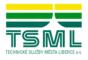 Technické služby města Liberce a.s.Technické služby města Liberce a.s.Technické služby města Liberce a.s.Technické služby města Liberce a.s.Technické služby města Liberce a.s.Technické služby města Liberce a.s.Technické služby města Liberce a.s.Technické služby města Liberce a.s.Technické služby města Liberce a.s.Technické služby města Liberce a.s.Technické služby města Liberce a.s.Technické služby města Liberce a.s.Technické služby města Liberce a.s.Technické služby města Liberce a.s.Středisko:Středisko:Středisko:Středisko:Středisko:Středisko:Středisko:Středisko:Středisko:010010010010010010010Technické služby města Liberce a.s.Technické služby města Liberce a.s.Technické služby města Liberce a.s.Technické služby města Liberce a.s.Technické služby města Liberce a.s.Technické služby města Liberce a.s.Technické služby města Liberce a.s.Technické služby města Liberce a.s.Technické služby města Liberce a.s.Technické služby města Liberce a.s.Technické služby města Liberce a.s.Technické služby města Liberce a.s.Technické služby města Liberce a.s.Technické služby města Liberce a.s.Datum vystavení:Datum vystavení:Datum vystavení:Datum vystavení:Datum vystavení:Datum vystavení:Datum vystavení:Datum vystavení:Datum vystavení:22.7.201622.7.201622.7.201622.7.201622.7.201622.7.2016Datum vystavení:Datum vystavení:Datum vystavení:Datum vystavení:Datum vystavení:Datum vystavení:Datum vystavení:Datum vystavení:Datum vystavení:22.7.201622.7.201622.7.201622.7.201622.7.201622.7.2016Erbenova 376/2Erbenova 376/2Erbenova 376/2Erbenova 376/2Datum vystavení:Datum vystavení:Datum vystavení:Datum vystavení:Datum vystavení:Datum vystavení:Datum vystavení:Datum vystavení:Datum vystavení:22.7.201622.7.201622.7.201622.7.201622.7.201622.7.2016Erbenova 376/2Erbenova 376/2Erbenova 376/2Erbenova 376/2Datum dodání:Datum dodání:Datum dodání:Datum dodání:Datum dodání:Datum dodání:Datum dodání:Datum dodání:Datum dodání:460 08 Liberec 8460 08 Liberec 8460 08 Liberec 8460 08 Liberec 8460 08 Liberec 8460 08 Liberec 8460 08 Liberec 8460 08 Liberec 8460 08 Liberec 8460 08 Liberec 8460 08 Liberec 8460 08 Liberec 8460 08 Liberec 8460 08 Liberec 8Datum dodání:Datum dodání:Datum dodání:Datum dodání:Datum dodání:Datum dodání:Datum dodání:Datum dodání:Datum dodání:460 08 Liberec 8460 08 Liberec 8460 08 Liberec 8460 08 Liberec 8460 08 Liberec 8460 08 Liberec 8460 08 Liberec 8460 08 Liberec 8460 08 Liberec 8460 08 Liberec 8460 08 Liberec 8460 08 Liberec 8460 08 Liberec 8460 08 Liberec 8Roční smlouva:Roční smlouva:Roční smlouva:Roční smlouva:Roční smlouva:Roční smlouva:Roční smlouva:Roční smlouva:Roční smlouva:RO16000068RO16000068RO16000068RO16000068RO16000068RO16000068Česká republikaČeská republikaČeská republikaČeská republikaČeská republikaČeská republikaČeská republikaČeská republikaČeská republikaČeská republikaČeská republikaČeská republikaČeská republikaČeská republikaRoční smlouva:Roční smlouva:Roční smlouva:Roční smlouva:Roční smlouva:Roční smlouva:Roční smlouva:Roční smlouva:Roční smlouva:RO16000068RO16000068RO16000068RO16000068RO16000068RO16000068Česká republikaČeská republikaČeská republikaČeská republikaČeská republikaČeská republikaČeská republikaČeská republikaČeská republikaČeská republikaČeská republikaČeská republikaČeská republikaČeská republikaRoční smlouva:Roční smlouva:Roční smlouva:Roční smlouva:Roční smlouva:Roční smlouva:Roční smlouva:Roční smlouva:Roční smlouva:RO16000068RO16000068RO16000068RO16000068RO16000068RO16000068Česká republikaČeská republikaČeská republikaČeská republikaČeská republikaČeská republikaČeská republikaČeská republikaČeská republikaČeská republikaČeská republikaČeská republikaČeská republikaČeská republikaBankovní spojení:Bankovní spojení:Bankovní spojení:Bankovní spojení:Bankovní spojení:Bankovní spojení:639461 / 0100639461 / 0100639461 / 0100639461 / 0100639461 / 0100639461 / 0100639461 / 0100639461 / 0100639461 / 0100639461 / 0100639461 / 0100639461 / 0100639461 / 0100639461 / 0100Bankovní spojení:Bankovní spojení:Bankovní spojení:Bankovní spojení:Bankovní spojení:Bankovní spojení:639461 / 0100639461 / 0100639461 / 0100639461 / 0100639461 / 0100639461 / 0100639461 / 0100639461 / 0100639461 / 0100639461 / 0100639461 / 0100639461 / 0100639461 / 0100639461 / 0100Bankovní spojení:Bankovní spojení:Bankovní spojení:Bankovní spojení:Bankovní spojení:Bankovní spojení:639461 / 0100639461 / 0100639461 / 0100639461 / 0100639461 / 0100639461 / 0100639461 / 0100639461 / 0100639461 / 0100639461 / 0100639461 / 0100639461 / 0100639461 / 0100639461 / 0100Dodavatel:Dodavatel:Dodavatel:Dodavatel:Dodavatel:Dodavatel:IČ:479151454791514547915145479151454791514547915145479151454791514547915145Bankovní spojení:Bankovní spojení:Bankovní spojení:Bankovní spojení:Bankovní spojení:Bankovní spojení:639461 / 0100639461 / 0100639461 / 0100639461 / 0100639461 / 0100639461 / 0100639461 / 0100639461 / 0100639461 / 0100639461 / 0100639461 / 0100639461 / 0100639461 / 0100639461 / 0100Dodavatel:Dodavatel:Dodavatel:Dodavatel:Dodavatel:Dodavatel:IČ:479151454791514547915145479151454791514547915145479151454791514547915145IBAN:IBAN:IBAN:IBAN:IBAN:IBAN:CZ72 0100 0000 0000 0063 9461CZ72 0100 0000 0000 0063 9461CZ72 0100 0000 0000 0063 9461CZ72 0100 0000 0000 0063 9461CZ72 0100 0000 0000 0063 9461CZ72 0100 0000 0000 0063 9461CZ72 0100 0000 0000 0063 9461CZ72 0100 0000 0000 0063 9461CZ72 0100 0000 0000 0063 9461CZ72 0100 0000 0000 0063 9461CZ72 0100 0000 0000 0063 9461CZ72 0100 0000 0000 0063 9461CZ72 0100 0000 0000 0063 9461CZ72 0100 0000 0000 0063 9461Dodavatel:Dodavatel:Dodavatel:Dodavatel:Dodavatel:Dodavatel:IČ:479151454791514547915145479151454791514547915145479151454791514547915145IBAN:IBAN:IBAN:IBAN:IBAN:IBAN:CZ72 0100 0000 0000 0063 9461CZ72 0100 0000 0000 0063 9461CZ72 0100 0000 0000 0063 9461CZ72 0100 0000 0000 0063 9461CZ72 0100 0000 0000 0063 9461CZ72 0100 0000 0000 0063 9461CZ72 0100 0000 0000 0063 9461CZ72 0100 0000 0000 0063 9461CZ72 0100 0000 0000 0063 9461CZ72 0100 0000 0000 0063 9461CZ72 0100 0000 0000 0063 9461CZ72 0100 0000 0000 0063 9461CZ72 0100 0000 0000 0063 9461CZ72 0100 0000 0000 0063 9461Dodavatel:Dodavatel:Dodavatel:Dodavatel:Dodavatel:Dodavatel:DIČ:CZ47915145CZ47915145CZ47915145CZ47915145CZ47915145CZ47915145CZ47915145CZ47915145CZ47915145IBAN:IBAN:IBAN:IBAN:IBAN:IBAN:CZ72 0100 0000 0000 0063 9461CZ72 0100 0000 0000 0063 9461CZ72 0100 0000 0000 0063 9461CZ72 0100 0000 0000 0063 9461CZ72 0100 0000 0000 0063 9461CZ72 0100 0000 0000 0063 9461CZ72 0100 0000 0000 0063 9461CZ72 0100 0000 0000 0063 9461CZ72 0100 0000 0000 0063 9461CZ72 0100 0000 0000 0063 9461CZ72 0100 0000 0000 0063 9461CZ72 0100 0000 0000 0063 9461CZ72 0100 0000 0000 0063 9461CZ72 0100 0000 0000 0063 9461DIČ:CZ47915145CZ47915145CZ47915145CZ47915145CZ47915145CZ47915145CZ47915145CZ47915145CZ47915145STAVMAT STAVEBNINY Rudná s.r.o.STAVMAT STAVEBNINY Rudná s.r.o.STAVMAT STAVEBNINY Rudná s.r.o.STAVMAT STAVEBNINY Rudná s.r.o.STAVMAT STAVEBNINY Rudná s.r.o.STAVMAT STAVEBNINY Rudná s.r.o.STAVMAT STAVEBNINY Rudná s.r.o.STAVMAT STAVEBNINY Rudná s.r.o.STAVMAT STAVEBNINY Rudná s.r.o.STAVMAT STAVEBNINY Rudná s.r.o.STAVMAT STAVEBNINY Rudná s.r.o.STAVMAT STAVEBNINY Rudná s.r.o.STAVMAT STAVEBNINY Rudná s.r.o.STAVMAT STAVEBNINY Rudná s.r.o.STAVMAT STAVEBNINY Rudná s.r.o.STAVMAT STAVEBNINY Rudná s.r.o.STAVMAT STAVEBNINY Rudná s.r.o.STAVMAT STAVEBNINY Rudná s.r.o.STAVMAT STAVEBNINY Rudná s.r.o.STAVMAT STAVEBNINY Rudná s.r.o.STAVMAT STAVEBNINY Rudná s.r.o.STAVMAT STAVEBNINY Rudná s.r.o.STAVMAT STAVEBNINY Rudná s.r.o.STAVMAT STAVEBNINY Rudná s.r.o.STAVMAT STAVEBNINY Rudná s.r.o.Zastoupen:Zastoupen:Zastoupen:Mohacsi František, Ing.Mohacsi František, Ing.Mohacsi František, Ing.Mohacsi František, Ing.Mohacsi František, Ing.Mohacsi František, Ing.Mohacsi František, Ing.Mohacsi František, Ing.Mohacsi František, Ing.Mohacsi František, Ing.Mohacsi František, Ing.Mohacsi František, Ing.Mohacsi František, Ing.Mohacsi František, Ing.STAVMAT STAVEBNINY Rudná s.r.o.STAVMAT STAVEBNINY Rudná s.r.o.STAVMAT STAVEBNINY Rudná s.r.o.STAVMAT STAVEBNINY Rudná s.r.o.STAVMAT STAVEBNINY Rudná s.r.o.STAVMAT STAVEBNINY Rudná s.r.o.STAVMAT STAVEBNINY Rudná s.r.o.STAVMAT STAVEBNINY Rudná s.r.o.STAVMAT STAVEBNINY Rudná s.r.o.STAVMAT STAVEBNINY Rudná s.r.o.STAVMAT STAVEBNINY Rudná s.r.o.STAVMAT STAVEBNINY Rudná s.r.o.STAVMAT STAVEBNINY Rudná s.r.o.STAVMAT STAVEBNINY Rudná s.r.o.STAVMAT STAVEBNINY Rudná s.r.o.STAVMAT STAVEBNINY Rudná s.r.o.STAVMAT STAVEBNINY Rudná s.r.o.STAVMAT STAVEBNINY Rudná s.r.o.STAVMAT STAVEBNINY Rudná s.r.o.STAVMAT STAVEBNINY Rudná s.r.o.STAVMAT STAVEBNINY Rudná s.r.o.STAVMAT STAVEBNINY Rudná s.r.o.STAVMAT STAVEBNINY Rudná s.r.o.STAVMAT STAVEBNINY Rudná s.r.o.STAVMAT STAVEBNINY Rudná s.r.o.Výkonný ředitelVýkonný ředitelVýkonný ředitelVýkonný ředitelVýkonný ředitelVýkonný ředitelVýkonný ředitelVýkonný ředitelVýkonný ředitelVýkonný ředitelVýkonný ředitelVýkonný ředitelVýkonný ředitelVýkonný ředitelSTAVMAT STAVEBNINY Rudná s.r.o.STAVMAT STAVEBNINY Rudná s.r.o.STAVMAT STAVEBNINY Rudná s.r.o.STAVMAT STAVEBNINY Rudná s.r.o.STAVMAT STAVEBNINY Rudná s.r.o.STAVMAT STAVEBNINY Rudná s.r.o.STAVMAT STAVEBNINY Rudná s.r.o.STAVMAT STAVEBNINY Rudná s.r.o.STAVMAT STAVEBNINY Rudná s.r.o.STAVMAT STAVEBNINY Rudná s.r.o.STAVMAT STAVEBNINY Rudná s.r.o.STAVMAT STAVEBNINY Rudná s.r.o.STAVMAT STAVEBNINY Rudná s.r.o.STAVMAT STAVEBNINY Rudná s.r.o.STAVMAT STAVEBNINY Rudná s.r.o.STAVMAT STAVEBNINY Rudná s.r.o.STAVMAT STAVEBNINY Rudná s.r.o.STAVMAT STAVEBNINY Rudná s.r.o.STAVMAT STAVEBNINY Rudná s.r.o.STAVMAT STAVEBNINY Rudná s.r.o.STAVMAT STAVEBNINY Rudná s.r.o.STAVMAT STAVEBNINY Rudná s.r.o.STAVMAT STAVEBNINY Rudná s.r.o.STAVMAT STAVEBNINY Rudná s.r.o.STAVMAT STAVEBNINY Rudná s.r.o.Výkonný ředitelVýkonný ředitelVýkonný ředitelVýkonný ředitelVýkonný ředitelVýkonný ředitelVýkonný ředitelVýkonný ředitelVýkonný ředitelVýkonný ředitelVýkonný ředitelVýkonný ředitelVýkonný ředitelVýkonný ředitelPod Můstkem 884/6Pod Můstkem 884/6Pod Můstkem 884/6Pod Můstkem 884/6Pod Můstkem 884/6Pod Můstkem 884/6Pod Můstkem 884/6Pod Můstkem 884/6Pod Můstkem 884/6Pod Můstkem 884/6Pod Můstkem 884/6Pod Můstkem 884/6Pod Můstkem 884/6Pod Můstkem 884/6Pod Můstkem 884/6Pod Můstkem 884/6Pod Můstkem 884/6Pod Můstkem 884/6Pod Můstkem 884/6Pod Můstkem 884/6Pod Můstkem 884/6Pod Můstkem 884/6Pod Můstkem 884/6Pod Můstkem 884/6Pod Můstkem 884/6Pod Můstkem 884/6Pod Můstkem 884/6Pod Můstkem 884/6Pod Můstkem 884/6Pod Můstkem 884/6Pod Můstkem 884/6Pod Můstkem 884/6Pod Můstkem 884/6Pod Můstkem 884/6Pod Můstkem 884/6Pod Můstkem 884/6Pod Můstkem 884/6Pod Můstkem 884/6Pod Můstkem 884/6Pod Můstkem 884/6Pod Můstkem 884/6Pod Můstkem 884/6Pod Můstkem 884/6Pod Můstkem 884/6Pod Můstkem 884/6Pod Můstkem 884/6Pod Můstkem 884/6Pod Můstkem 884/6Pod Můstkem 884/6Pod Můstkem 884/6Zapsána v obchodním rejstříku vedeném krajským soudem v Ústí nad Labem oddíl B, vložka 877Zapsána v obchodním rejstříku vedeném krajským soudem v Ústí nad Labem oddíl B, vložka 877Zapsána v obchodním rejstříku vedeném krajským soudem v Ústí nad Labem oddíl B, vložka 877Zapsána v obchodním rejstříku vedeném krajským soudem v Ústí nad Labem oddíl B, vložka 877Zapsána v obchodním rejstříku vedeném krajským soudem v Ústí nad Labem oddíl B, vložka 877Zapsána v obchodním rejstříku vedeném krajským soudem v Ústí nad Labem oddíl B, vložka 877Zapsána v obchodním rejstříku vedeném krajským soudem v Ústí nad Labem oddíl B, vložka 877Zapsána v obchodním rejstříku vedeném krajským soudem v Ústí nad Labem oddíl B, vložka 877Zapsána v obchodním rejstříku vedeném krajským soudem v Ústí nad Labem oddíl B, vložka 877Zapsána v obchodním rejstříku vedeném krajským soudem v Ústí nad Labem oddíl B, vložka 877Zapsána v obchodním rejstříku vedeném krajským soudem v Ústí nad Labem oddíl B, vložka 877Zapsána v obchodním rejstříku vedeném krajským soudem v Ústí nad Labem oddíl B, vložka 877Zapsána v obchodním rejstříku vedeném krajským soudem v Ústí nad Labem oddíl B, vložka 877Zapsána v obchodním rejstříku vedeném krajským soudem v Ústí nad Labem oddíl B, vložka 877Zapsána v obchodním rejstříku vedeném krajským soudem v Ústí nad Labem oddíl B, vložka 877Zapsána v obchodním rejstříku vedeném krajským soudem v Ústí nad Labem oddíl B, vložka 877Zapsána v obchodním rejstříku vedeném krajským soudem v Ústí nad Labem oddíl B, vložka 877Zapsána v obchodním rejstříku vedeném krajským soudem v Ústí nad Labem oddíl B, vložka 877Zapsána v obchodním rejstříku vedeném krajským soudem v Ústí nad Labem oddíl B, vložka 877Zapsána v obchodním rejstříku vedeném krajským soudem v Ústí nad Labem oddíl B, vložka 877Pod Můstkem 884/6Pod Můstkem 884/6Pod Můstkem 884/6Pod Můstkem 884/6Pod Můstkem 884/6Pod Můstkem 884/6Pod Můstkem 884/6Pod Můstkem 884/6Pod Můstkem 884/6Pod Můstkem 884/6Pod Můstkem 884/6Pod Můstkem 884/6Pod Můstkem 884/6Pod Můstkem 884/6Pod Můstkem 884/6Pod Můstkem 884/6Pod Můstkem 884/6Pod Můstkem 884/6Pod Můstkem 884/6Pod Můstkem 884/6Pod Můstkem 884/6Pod Můstkem 884/6Pod Můstkem 884/6Pod Můstkem 884/6Pod Můstkem 884/6Zapsána v obchodním rejstříku vedeném krajským soudem v Ústí nad Labem oddíl B, vložka 877Zapsána v obchodním rejstříku vedeném krajským soudem v Ústí nad Labem oddíl B, vložka 877Zapsána v obchodním rejstříku vedeném krajským soudem v Ústí nad Labem oddíl B, vložka 877Zapsána v obchodním rejstříku vedeném krajským soudem v Ústí nad Labem oddíl B, vložka 877Zapsána v obchodním rejstříku vedeném krajským soudem v Ústí nad Labem oddíl B, vložka 877Zapsána v obchodním rejstříku vedeném krajským soudem v Ústí nad Labem oddíl B, vložka 877Zapsána v obchodním rejstříku vedeném krajským soudem v Ústí nad Labem oddíl B, vložka 877Zapsána v obchodním rejstříku vedeném krajským soudem v Ústí nad Labem oddíl B, vložka 877Zapsána v obchodním rejstříku vedeném krajským soudem v Ústí nad Labem oddíl B, vložka 877Zapsána v obchodním rejstříku vedeném krajským soudem v Ústí nad Labem oddíl B, vložka 877Zapsána v obchodním rejstříku vedeném krajským soudem v Ústí nad Labem oddíl B, vložka 877Zapsána v obchodním rejstříku vedeném krajským soudem v Ústí nad Labem oddíl B, vložka 877Zapsána v obchodním rejstříku vedeném krajským soudem v Ústí nad Labem oddíl B, vložka 877Zapsána v obchodním rejstříku vedeném krajským soudem v Ústí nad Labem oddíl B, vložka 877Zapsána v obchodním rejstříku vedeném krajským soudem v Ústí nad Labem oddíl B, vložka 877Zapsána v obchodním rejstříku vedeném krajským soudem v Ústí nad Labem oddíl B, vložka 877Zapsána v obchodním rejstříku vedeném krajským soudem v Ústí nad Labem oddíl B, vložka 877Zapsána v obchodním rejstříku vedeném krajským soudem v Ústí nad Labem oddíl B, vložka 877Zapsána v obchodním rejstříku vedeném krajským soudem v Ústí nad Labem oddíl B, vložka 877Zapsána v obchodním rejstříku vedeném krajským soudem v Ústí nad Labem oddíl B, vložka 877252 19 Rudná252 19 Rudná252 19 Rudná252 19 Rudná252 19 Rudná252 19 Rudná252 19 Rudná252 19 Rudná252 19 Rudná252 19 Rudná252 19 Rudná252 19 Rudná252 19 Rudná252 19 Rudná252 19 Rudná252 19 Rudná252 19 Rudná252 19 Rudná252 19 Rudná252 19 Rudná252 19 Rudná252 19 Rudná252 19 Rudná252 19 Rudná252 19 RudnáZapsána v obchodním rejstříku vedeném krajským soudem v Ústí nad Labem oddíl B, vložka 877Zapsána v obchodním rejstříku vedeném krajským soudem v Ústí nad Labem oddíl B, vložka 877Zapsána v obchodním rejstříku vedeném krajským soudem v Ústí nad Labem oddíl B, vložka 877Zapsána v obchodním rejstříku vedeném krajským soudem v Ústí nad Labem oddíl B, vložka 877Zapsána v obchodním rejstříku vedeném krajským soudem v Ústí nad Labem oddíl B, vložka 877Zapsána v obchodním rejstříku vedeném krajským soudem v Ústí nad Labem oddíl B, vložka 877Zapsána v obchodním rejstříku vedeném krajským soudem v Ústí nad Labem oddíl B, vložka 877Zapsána v obchodním rejstříku vedeném krajským soudem v Ústí nad Labem oddíl B, vložka 877Zapsána v obchodním rejstříku vedeném krajským soudem v Ústí nad Labem oddíl B, vložka 877Zapsána v obchodním rejstříku vedeném krajským soudem v Ústí nad Labem oddíl B, vložka 877Zapsána v obchodním rejstříku vedeném krajským soudem v Ústí nad Labem oddíl B, vložka 877Zapsána v obchodním rejstříku vedeném krajským soudem v Ústí nad Labem oddíl B, vložka 877Zapsána v obchodním rejstříku vedeném krajským soudem v Ústí nad Labem oddíl B, vložka 877Zapsána v obchodním rejstříku vedeném krajským soudem v Ústí nad Labem oddíl B, vložka 877Zapsána v obchodním rejstříku vedeném krajským soudem v Ústí nad Labem oddíl B, vložka 877Zapsána v obchodním rejstříku vedeném krajským soudem v Ústí nad Labem oddíl B, vložka 877Zapsána v obchodním rejstříku vedeném krajským soudem v Ústí nad Labem oddíl B, vložka 877Zapsána v obchodním rejstříku vedeném krajským soudem v Ústí nad Labem oddíl B, vložka 877Zapsána v obchodním rejstříku vedeném krajským soudem v Ústí nad Labem oddíl B, vložka 877Zapsána v obchodním rejstříku vedeném krajským soudem v Ústí nad Labem oddíl B, vložka 877Dodací podmínky:Dodací podmínky:Dodací podmínky:Dodací podmínky:Dodací podmínky:Dodací podmínky:Dodací podmínky:Dle dohodyDle dohodyDle dohodyDle dohodyDle dohodyDle dohodyDle dohodyDle dohodyDle dohodyDle dohodyDle dohodyDle dohodyDle dohodyDle dohodyDodací podmínky:Dodací podmínky:Dodací podmínky:Dodací podmínky:Dodací podmínky:Dodací podmínky:Dodací podmínky:Dle dohodyDle dohodyDle dohodyDle dohodyDle dohodyDle dohodyDle dohodyDle dohodyDle dohodyDle dohodyDle dohodyDle dohodyDle dohodyDle dohodyDodací podmínky:Dodací podmínky:Dodací podmínky:Dodací podmínky:Dodací podmínky:Dodací podmínky:Dodací podmínky:Dle dohodyDle dohodyDle dohodyDle dohodyDle dohodyDle dohodyDle dohodyDle dohodyDle dohodyDle dohodyDle dohodyDle dohodyDle dohodyDle dohodyZastoupen:Zastoupen:Zastoupen:Zastoupen:Zastoupen:Zastoupen:Zastoupen:Platební podmínky:Platební podmínky:Platební podmínky:Platební podmínky:Platební podmínky:Platební podmínky:Platební podmínky:Převodním příkazemPřevodním příkazemPřevodním příkazemPřevodním příkazemPřevodním příkazemPřevodním příkazemPřevodním příkazemPřevodním příkazemPřevodním příkazemPřevodním příkazemPřevodním příkazemPřevodním příkazemPřevodním příkazemPřevodním příkazemZastoupen:Zastoupen:Zastoupen:Zastoupen:Zastoupen:Zastoupen:Zastoupen:Platební podmínky:Platební podmínky:Platební podmínky:Platební podmínky:Platební podmínky:Platební podmínky:Platební podmínky:Převodním příkazemPřevodním příkazemPřevodním příkazemPřevodním příkazemPřevodním příkazemPřevodním příkazemPřevodním příkazemPřevodním příkazemPřevodním příkazemPřevodním příkazemPřevodním příkazemPřevodním příkazemPřevodním příkazemPřevodním příkazemPřepravní podmínky:Přepravní podmínky:Přepravní podmínky:Přepravní podmínky:Přepravní podmínky:Přepravní podmínky:Přepravní podmínky:Naše dopravaNaše dopravaNaše dopravaNaše dopravaNaše dopravaNaše dopravaNaše dopravaNaše dopravaNaše dopravaNaše dopravaNaše dopravaNaše dopravaNaše dopravaNaše dopravaPřepravní podmínky:Přepravní podmínky:Přepravní podmínky:Přepravní podmínky:Přepravní podmínky:Přepravní podmínky:Přepravní podmínky:Naše dopravaNaše dopravaNaše dopravaNaše dopravaNaše dopravaNaše dopravaNaše dopravaNaše dopravaNaše dopravaNaše dopravaNaše dopravaNaše dopravaNaše dopravaNaše dopravaPřepravní podmínky:Přepravní podmínky:Přepravní podmínky:Přepravní podmínky:Přepravní podmínky:Přepravní podmínky:Přepravní podmínky:Naše dopravaNaše dopravaNaše dopravaNaše dopravaNaše dopravaNaše dopravaNaše dopravaNaše dopravaNaše dopravaNaše dopravaNaše dopravaNaše dopravaNaše dopravaNaše doprava1. Objednáváme u Vás následující:1. Objednáváme u Vás následující:1. Objednáváme u Vás následující:1. Objednáváme u Vás následující:1. Objednáváme u Vás následující:1. Objednáváme u Vás následující:1. Objednáváme u Vás následující:1. Objednáváme u Vás následující:1. Objednáváme u Vás následující:1. Objednáváme u Vás následující:1. Objednáváme u Vás následující:1. Objednáváme u Vás následující:1. Objednáváme u Vás následující:1. Objednáváme u Vás následující:1. Objednáváme u Vás následující:1. Objednáváme u Vás následující:1. Objednáváme u Vás následující:1. Objednáváme u Vás následující:1. Objednáváme u Vás následující:1. Objednáváme u Vás následující:1. Objednáváme u Vás následující:1. Objednáváme u Vás následující:1. Objednáváme u Vás následující:1. Objednáváme u Vás následující:1. Objednáváme u Vás následující:1. Objednáváme u Vás následující:1. Objednáváme u Vás následující:1. Objednáváme u Vás následující:1. Objednáváme u Vás následující:1. Objednáváme u Vás následující:1. Objednáváme u Vás následující:1. Objednáváme u Vás následující:1. Objednáváme u Vás následující:1. Objednáváme u Vás následující:1. Objednáváme u Vás následující:1. Objednáváme u Vás následující:1. Objednáváme u Vás následující:1. Objednáváme u Vás následující:1. Objednáváme u Vás následující:1. Objednáváme u Vás následující:1. Objednáváme u Vás následující:1. Objednáváme u Vás následující:1. Objednáváme u Vás následující:1. Objednáváme u Vás následující:1. Objednáváme u Vás následující:1. Objednáváme u Vás následující:1. Objednáváme u Vás následující:1. Objednáváme u Vás následující:1. Objednáváme u Vás následující:1. Objednáváme u Vás následující:1. Objednáváme u Vás následující:1. Objednáváme u Vás následující:1. Objednáváme u Vás následující:Označení a popis dodávkyOznačení a popis dodávkyOznačení a popis dodávkyOznačení a popis dodávkyOznačení a popis dodávkyOznačení a popis dodávkyOznačení a popis dodávkyOznačení a popis dodávkyOznačení a popis dodávkyOznačení a popis dodávkyOznačení a popis dodávkyOznačení a popis dodávkyOznačení a popis dodávkyOznačení a popis dodávkyZakázkaZakázkaZakázkaZakázkaZakázkaZakázkaZakázkaZakázkaZakázkaZakázkaZakázkaPočet MJPočet MJPočet MJPočet MJPočet MJMJMJCena MJ CZKCena MJ CZKCena MJ CZKCena MJ CZKCena MJ CZKCena MJ CZKCelkem CZKCelkem CZKCelkem CZKCelkem CZK02000407 Dlažba zámková obdélník 6 x 10 x 20 cm ŠEDÁ, m2/50 ks, paleta 11,52 m2 (CS BETON)129 PALET   02000407 Dlažba zámková obdélník 6 x 10 x 20 cm ŠEDÁ, m2/50 ks, paleta 11,52 m2 (CS BETON)129 PALET   02000407 Dlažba zámková obdélník 6 x 10 x 20 cm ŠEDÁ, m2/50 ks, paleta 11,52 m2 (CS BETON)129 PALET   02000407 Dlažba zámková obdélník 6 x 10 x 20 cm ŠEDÁ, m2/50 ks, paleta 11,52 m2 (CS BETON)129 PALET   02000407 Dlažba zámková obdélník 6 x 10 x 20 cm ŠEDÁ, m2/50 ks, paleta 11,52 m2 (CS BETON)129 PALET   02000407 Dlažba zámková obdélník 6 x 10 x 20 cm ŠEDÁ, m2/50 ks, paleta 11,52 m2 (CS BETON)129 PALET   02000407 Dlažba zámková obdélník 6 x 10 x 20 cm ŠEDÁ, m2/50 ks, paleta 11,52 m2 (CS BETON)129 PALET   02000407 Dlažba zámková obdélník 6 x 10 x 20 cm ŠEDÁ, m2/50 ks, paleta 11,52 m2 (CS BETON)129 PALET   02000407 Dlažba zámková obdélník 6 x 10 x 20 cm ŠEDÁ, m2/50 ks, paleta 11,52 m2 (CS BETON)129 PALET   02000407 Dlažba zámková obdélník 6 x 10 x 20 cm ŠEDÁ, m2/50 ks, paleta 11,52 m2 (CS BETON)129 PALET   02000407 Dlažba zámková obdélník 6 x 10 x 20 cm ŠEDÁ, m2/50 ks, paleta 11,52 m2 (CS BETON)129 PALET   02000407 Dlažba zámková obdélník 6 x 10 x 20 cm ŠEDÁ, m2/50 ks, paleta 11,52 m2 (CS BETON)129 PALET   02000407 Dlažba zámková obdélník 6 x 10 x 20 cm ŠEDÁ, m2/50 ks, paleta 11,52 m2 (CS BETON)129 PALET   02000407 Dlažba zámková obdélník 6 x 10 x 20 cm ŠEDÁ, m2/50 ks, paleta 11,52 m2 (CS BETON)129 PALET   02000407 Dlažba zámková obdélník 6 x 10 x 20 cm ŠEDÁ, m2/50 ks, paleta 11,52 m2 (CS BETON)129 PALET   02000407 Dlažba zámková obdélník 6 x 10 x 20 cm ŠEDÁ, m2/50 ks, paleta 11,52 m2 (CS BETON)129 PALET   02000407 Dlažba zámková obdélník 6 x 10 x 20 cm ŠEDÁ, m2/50 ks, paleta 11,52 m2 (CS BETON)129 PALET   02000407 Dlažba zámková obdélník 6 x 10 x 20 cm ŠEDÁ, m2/50 ks, paleta 11,52 m2 (CS BETON)129 PALET   02000407 Dlažba zámková obdélník 6 x 10 x 20 cm ŠEDÁ, m2/50 ks, paleta 11,52 m2 (CS BETON)129 PALET   xxxxxxxxxxxxxxxxxxxxxxxxxxxxxxxxxxxm2xxxxxxxxxxxxxxxxxxxxxxxxxxxxxxxxxxxxxxxxxxxxxxxxxxxx02000407 Dlažba zámková obdélník 6 x 10 x 20 cm ŠEDÁ, m2/50 ks, paleta 11,52 m2 (CS BETON)129 PALET   02000407 Dlažba zámková obdélník 6 x 10 x 20 cm ŠEDÁ, m2/50 ks, paleta 11,52 m2 (CS BETON)129 PALET   02000407 Dlažba zámková obdélník 6 x 10 x 20 cm ŠEDÁ, m2/50 ks, paleta 11,52 m2 (CS BETON)129 PALET   02000407 Dlažba zámková obdélník 6 x 10 x 20 cm ŠEDÁ, m2/50 ks, paleta 11,52 m2 (CS BETON)129 PALET   02000407 Dlažba zámková obdélník 6 x 10 x 20 cm ŠEDÁ, m2/50 ks, paleta 11,52 m2 (CS BETON)129 PALET   02000407 Dlažba zámková obdélník 6 x 10 x 20 cm ŠEDÁ, m2/50 ks, paleta 11,52 m2 (CS BETON)129 PALET   02000407 Dlažba zámková obdélník 6 x 10 x 20 cm ŠEDÁ, m2/50 ks, paleta 11,52 m2 (CS BETON)129 PALET   02000407 Dlažba zámková obdélník 6 x 10 x 20 cm ŠEDÁ, m2/50 ks, paleta 11,52 m2 (CS BETON)129 PALET   02000407 Dlažba zámková obdélník 6 x 10 x 20 cm ŠEDÁ, m2/50 ks, paleta 11,52 m2 (CS BETON)129 PALET   02000407 Dlažba zámková obdélník 6 x 10 x 20 cm ŠEDÁ, m2/50 ks, paleta 11,52 m2 (CS BETON)129 PALET   02000407 Dlažba zámková obdélník 6 x 10 x 20 cm ŠEDÁ, m2/50 ks, paleta 11,52 m2 (CS BETON)129 PALET   02000407 Dlažba zámková obdélník 6 x 10 x 20 cm ŠEDÁ, m2/50 ks, paleta 11,52 m2 (CS BETON)129 PALET   02000407 Dlažba zámková obdélník 6 x 10 x 20 cm ŠEDÁ, m2/50 ks, paleta 11,52 m2 (CS BETON)129 PALET   02000407 Dlažba zámková obdélník 6 x 10 x 20 cm ŠEDÁ, m2/50 ks, paleta 11,52 m2 (CS BETON)129 PALET   02000407 Dlažba zámková obdélník 6 x 10 x 20 cm ŠEDÁ, m2/50 ks, paleta 11,52 m2 (CS BETON)129 PALET   02000407 Dlažba zámková obdélník 6 x 10 x 20 cm ŠEDÁ, m2/50 ks, paleta 11,52 m2 (CS BETON)129 PALET   02000407 Dlažba zámková obdélník 6 x 10 x 20 cm ŠEDÁ, m2/50 ks, paleta 11,52 m2 (CS BETON)129 PALET   02000407 Dlažba zámková obdélník 6 x 10 x 20 cm ŠEDÁ, m2/50 ks, paleta 11,52 m2 (CS BETON)129 PALET   02000407 Dlažba zámková obdélník 6 x 10 x 20 cm ŠEDÁ, m2/50 ks, paleta 11,52 m2 (CS BETON)129 PALET   I0800010001I0800010001xxxxxxxxxxxxxxxxxxxxxxxxxxxxxxxxxxxm2xxxxxxxxxxxxxxxxxxxxxxxxxxxxxxxxxxxxxxxxxxxxxxxxxxxx02000407 Dlažba zámková obdélník 6 x 10 x 20 cm ŠEDÁ, m2/50 ks, paleta 11,52 m2 (CS BETON)129 PALET   02000407 Dlažba zámková obdélník 6 x 10 x 20 cm ŠEDÁ, m2/50 ks, paleta 11,52 m2 (CS BETON)129 PALET   02000407 Dlažba zámková obdélník 6 x 10 x 20 cm ŠEDÁ, m2/50 ks, paleta 11,52 m2 (CS BETON)129 PALET   02000407 Dlažba zámková obdélník 6 x 10 x 20 cm ŠEDÁ, m2/50 ks, paleta 11,52 m2 (CS BETON)129 PALET   02000407 Dlažba zámková obdélník 6 x 10 x 20 cm ŠEDÁ, m2/50 ks, paleta 11,52 m2 (CS BETON)129 PALET   02000407 Dlažba zámková obdélník 6 x 10 x 20 cm ŠEDÁ, m2/50 ks, paleta 11,52 m2 (CS BETON)129 PALET   02000407 Dlažba zámková obdélník 6 x 10 x 20 cm ŠEDÁ, m2/50 ks, paleta 11,52 m2 (CS BETON)129 PALET   02000407 Dlažba zámková obdélník 6 x 10 x 20 cm ŠEDÁ, m2/50 ks, paleta 11,52 m2 (CS BETON)129 PALET   02000407 Dlažba zámková obdélník 6 x 10 x 20 cm ŠEDÁ, m2/50 ks, paleta 11,52 m2 (CS BETON)129 PALET   02000407 Dlažba zámková obdélník 6 x 10 x 20 cm ŠEDÁ, m2/50 ks, paleta 11,52 m2 (CS BETON)129 PALET   02000407 Dlažba zámková obdélník 6 x 10 x 20 cm ŠEDÁ, m2/50 ks, paleta 11,52 m2 (CS BETON)129 PALET   02000407 Dlažba zámková obdélník 6 x 10 x 20 cm ŠEDÁ, m2/50 ks, paleta 11,52 m2 (CS BETON)129 PALET   02000407 Dlažba zámková obdélník 6 x 10 x 20 cm ŠEDÁ, m2/50 ks, paleta 11,52 m2 (CS BETON)129 PALET   02000407 Dlažba zámková obdélník 6 x 10 x 20 cm ŠEDÁ, m2/50 ks, paleta 11,52 m2 (CS BETON)129 PALET   02000407 Dlažba zámková obdélník 6 x 10 x 20 cm ŠEDÁ, m2/50 ks, paleta 11,52 m2 (CS BETON)129 PALET   02000407 Dlažba zámková obdélník 6 x 10 x 20 cm ŠEDÁ, m2/50 ks, paleta 11,52 m2 (CS BETON)129 PALET   02000407 Dlažba zámková obdélník 6 x 10 x 20 cm ŠEDÁ, m2/50 ks, paleta 11,52 m2 (CS BETON)129 PALET   02000407 Dlažba zámková obdélník 6 x 10 x 20 cm ŠEDÁ, m2/50 ks, paleta 11,52 m2 (CS BETON)129 PALET   02000407 Dlažba zámková obdélník 6 x 10 x 20 cm ŠEDÁ, m2/50 ks, paleta 11,52 m2 (CS BETON)129 PALET   02000407 Dlažba zámková obdélník 6 x 10 x 20 cm ŠEDÁ, m2/50 ks, paleta 11,52 m2 (CS BETON)129 PALET   02000407 Dlažba zámková obdélník 6 x 10 x 20 cm ŠEDÁ, m2/50 ks, paleta 11,52 m2 (CS BETON)129 PALET   02000407 Dlažba zámková obdélník 6 x 10 x 20 cm ŠEDÁ, m2/50 ks, paleta 11,52 m2 (CS BETON)129 PALET   02000407 Dlažba zámková obdélník 6 x 10 x 20 cm ŠEDÁ, m2/50 ks, paleta 11,52 m2 (CS BETON)129 PALET   02000407 Dlažba zámková obdélník 6 x 10 x 20 cm ŠEDÁ, m2/50 ks, paleta 11,52 m2 (CS BETON)129 PALET   02000407 Dlažba zámková obdélník 6 x 10 x 20 cm ŠEDÁ, m2/50 ks, paleta 11,52 m2 (CS BETON)129 PALET   02000407 Dlažba zámková obdélník 6 x 10 x 20 cm ŠEDÁ, m2/50 ks, paleta 11,52 m2 (CS BETON)129 PALET   02000407 Dlažba zámková obdélník 6 x 10 x 20 cm ŠEDÁ, m2/50 ks, paleta 11,52 m2 (CS BETON)129 PALET   02000407 Dlažba zámková obdélník 6 x 10 x 20 cm ŠEDÁ, m2/50 ks, paleta 11,52 m2 (CS BETON)129 PALET   02000407 Dlažba zámková obdélník 6 x 10 x 20 cm ŠEDÁ, m2/50 ks, paleta 11,52 m2 (CS BETON)129 PALET   02000407 Dlažba zámková obdélník 6 x 10 x 20 cm ŠEDÁ, m2/50 ks, paleta 11,52 m2 (CS BETON)129 PALET   02000407 Dlažba zámková obdélník 6 x 10 x 20 cm ŠEDÁ, m2/50 ks, paleta 11,52 m2 (CS BETON)129 PALET   02000407 Dlažba zámková obdélník 6 x 10 x 20 cm ŠEDÁ, m2/50 ks, paleta 11,52 m2 (CS BETON)129 PALET   02000407 Dlažba zámková obdélník 6 x 10 x 20 cm ŠEDÁ, m2/50 ks, paleta 11,52 m2 (CS BETON)129 PALET   02000407 Dlažba zámková obdélník 6 x 10 x 20 cm ŠEDÁ, m2/50 ks, paleta 11,52 m2 (CS BETON)129 PALET   02000407 Dlažba zámková obdélník 6 x 10 x 20 cm ŠEDÁ, m2/50 ks, paleta 11,52 m2 (CS BETON)129 PALET   02000407 Dlažba zámková obdélník 6 x 10 x 20 cm ŠEDÁ, m2/50 ks, paleta 11,52 m2 (CS BETON)129 PALET   02000407 Dlažba zámková obdélník 6 x 10 x 20 cm ŠEDÁ, m2/50 ks, paleta 11,52 m2 (CS BETON)129 PALET   02000407 Dlažba zámková obdélník 6 x 10 x 20 cm ŠEDÁ, m2/50 ks, paleta 11,52 m2 (CS BETON)129 PALET   02000862 Dlažba zámková obdélník 6 x 10 x 20 cm ČERVENÁ, m2/50 ks, paleta 11,52 m2 (CS BETON )1 PALETA   02000862 Dlažba zámková obdélník 6 x 10 x 20 cm ČERVENÁ, m2/50 ks, paleta 11,52 m2 (CS BETON )1 PALETA   02000862 Dlažba zámková obdélník 6 x 10 x 20 cm ČERVENÁ, m2/50 ks, paleta 11,52 m2 (CS BETON )1 PALETA   02000862 Dlažba zámková obdélník 6 x 10 x 20 cm ČERVENÁ, m2/50 ks, paleta 11,52 m2 (CS BETON )1 PALETA   02000862 Dlažba zámková obdélník 6 x 10 x 20 cm ČERVENÁ, m2/50 ks, paleta 11,52 m2 (CS BETON )1 PALETA   02000862 Dlažba zámková obdélník 6 x 10 x 20 cm ČERVENÁ, m2/50 ks, paleta 11,52 m2 (CS BETON )1 PALETA   02000862 Dlažba zámková obdélník 6 x 10 x 20 cm ČERVENÁ, m2/50 ks, paleta 11,52 m2 (CS BETON )1 PALETA   02000862 Dlažba zámková obdélník 6 x 10 x 20 cm ČERVENÁ, m2/50 ks, paleta 11,52 m2 (CS BETON )1 PALETA   02000862 Dlažba zámková obdélník 6 x 10 x 20 cm ČERVENÁ, m2/50 ks, paleta 11,52 m2 (CS BETON )1 PALETA   02000862 Dlažba zámková obdélník 6 x 10 x 20 cm ČERVENÁ, m2/50 ks, paleta 11,52 m2 (CS BETON )1 PALETA   02000862 Dlažba zámková obdélník 6 x 10 x 20 cm ČERVENÁ, m2/50 ks, paleta 11,52 m2 (CS BETON )1 PALETA   02000862 Dlažba zámková obdélník 6 x 10 x 20 cm ČERVENÁ, m2/50 ks, paleta 11,52 m2 (CS BETON )1 PALETA   02000862 Dlažba zámková obdélník 6 x 10 x 20 cm ČERVENÁ, m2/50 ks, paleta 11,52 m2 (CS BETON )1 PALETA   02000862 Dlažba zámková obdélník 6 x 10 x 20 cm ČERVENÁ, m2/50 ks, paleta 11,52 m2 (CS BETON )1 PALETA   02000862 Dlažba zámková obdélník 6 x 10 x 20 cm ČERVENÁ, m2/50 ks, paleta 11,52 m2 (CS BETON )1 PALETA   02000862 Dlažba zámková obdélník 6 x 10 x 20 cm ČERVENÁ, m2/50 ks, paleta 11,52 m2 (CS BETON )1 PALETA   02000862 Dlažba zámková obdélník 6 x 10 x 20 cm ČERVENÁ, m2/50 ks, paleta 11,52 m2 (CS BETON )1 PALETA   02000862 Dlažba zámková obdélník 6 x 10 x 20 cm ČERVENÁ, m2/50 ks, paleta 11,52 m2 (CS BETON )1 PALETA   02000862 Dlažba zámková obdélník 6 x 10 x 20 cm ČERVENÁ, m2/50 ks, paleta 11,52 m2 (CS BETON )1 PALETA   xxxxxxxxxxxxxxxxxxxxxxxxxxxxxxxxxxxm2xxxxxxxxxxxxxxxxxxxxxxxxxxxxxxxxxxxxxxxxxxxxxxxxxxxx02000862 Dlažba zámková obdélník 6 x 10 x 20 cm ČERVENÁ, m2/50 ks, paleta 11,52 m2 (CS BETON )1 PALETA   02000862 Dlažba zámková obdélník 6 x 10 x 20 cm ČERVENÁ, m2/50 ks, paleta 11,52 m2 (CS BETON )1 PALETA   02000862 Dlažba zámková obdélník 6 x 10 x 20 cm ČERVENÁ, m2/50 ks, paleta 11,52 m2 (CS BETON )1 PALETA   02000862 Dlažba zámková obdélník 6 x 10 x 20 cm ČERVENÁ, m2/50 ks, paleta 11,52 m2 (CS BETON )1 PALETA   02000862 Dlažba zámková obdélník 6 x 10 x 20 cm ČERVENÁ, m2/50 ks, paleta 11,52 m2 (CS BETON )1 PALETA   02000862 Dlažba zámková obdélník 6 x 10 x 20 cm ČERVENÁ, m2/50 ks, paleta 11,52 m2 (CS BETON )1 PALETA   02000862 Dlažba zámková obdélník 6 x 10 x 20 cm ČERVENÁ, m2/50 ks, paleta 11,52 m2 (CS BETON )1 PALETA   02000862 Dlažba zámková obdélník 6 x 10 x 20 cm ČERVENÁ, m2/50 ks, paleta 11,52 m2 (CS BETON )1 PALETA   02000862 Dlažba zámková obdélník 6 x 10 x 20 cm ČERVENÁ, m2/50 ks, paleta 11,52 m2 (CS BETON )1 PALETA   02000862 Dlažba zámková obdélník 6 x 10 x 20 cm ČERVENÁ, m2/50 ks, paleta 11,52 m2 (CS BETON )1 PALETA   02000862 Dlažba zámková obdélník 6 x 10 x 20 cm ČERVENÁ, m2/50 ks, paleta 11,52 m2 (CS BETON )1 PALETA   02000862 Dlažba zámková obdélník 6 x 10 x 20 cm ČERVENÁ, m2/50 ks, paleta 11,52 m2 (CS BETON )1 PALETA   02000862 Dlažba zámková obdélník 6 x 10 x 20 cm ČERVENÁ, m2/50 ks, paleta 11,52 m2 (CS BETON )1 PALETA   02000862 Dlažba zámková obdélník 6 x 10 x 20 cm ČERVENÁ, m2/50 ks, paleta 11,52 m2 (CS BETON )1 PALETA   02000862 Dlažba zámková obdélník 6 x 10 x 20 cm ČERVENÁ, m2/50 ks, paleta 11,52 m2 (CS BETON )1 PALETA   02000862 Dlažba zámková obdélník 6 x 10 x 20 cm ČERVENÁ, m2/50 ks, paleta 11,52 m2 (CS BETON )1 PALETA   02000862 Dlažba zámková obdélník 6 x 10 x 20 cm ČERVENÁ, m2/50 ks, paleta 11,52 m2 (CS BETON )1 PALETA   02000862 Dlažba zámková obdélník 6 x 10 x 20 cm ČERVENÁ, m2/50 ks, paleta 11,52 m2 (CS BETON )1 PALETA   02000862 Dlažba zámková obdélník 6 x 10 x 20 cm ČERVENÁ, m2/50 ks, paleta 11,52 m2 (CS BETON )1 PALETA   I0800010001I0800010001xxxxxxxxxxxxxxxxxxxxxxxxxxxxxxxxxxxm2xxxxxxxxxxxxxxxxxxxxxxxxxxxxxxxxxxxxxxxxxxxxxxxxxxxx02000862 Dlažba zámková obdélník 6 x 10 x 20 cm ČERVENÁ, m2/50 ks, paleta 11,52 m2 (CS BETON )1 PALETA   02000862 Dlažba zámková obdélník 6 x 10 x 20 cm ČERVENÁ, m2/50 ks, paleta 11,52 m2 (CS BETON )1 PALETA   02000862 Dlažba zámková obdélník 6 x 10 x 20 cm ČERVENÁ, m2/50 ks, paleta 11,52 m2 (CS BETON )1 PALETA   02000862 Dlažba zámková obdélník 6 x 10 x 20 cm ČERVENÁ, m2/50 ks, paleta 11,52 m2 (CS BETON )1 PALETA   02000862 Dlažba zámková obdélník 6 x 10 x 20 cm ČERVENÁ, m2/50 ks, paleta 11,52 m2 (CS BETON )1 PALETA   02000862 Dlažba zámková obdélník 6 x 10 x 20 cm ČERVENÁ, m2/50 ks, paleta 11,52 m2 (CS BETON )1 PALETA   02000862 Dlažba zámková obdélník 6 x 10 x 20 cm ČERVENÁ, m2/50 ks, paleta 11,52 m2 (CS BETON )1 PALETA   02000862 Dlažba zámková obdélník 6 x 10 x 20 cm ČERVENÁ, m2/50 ks, paleta 11,52 m2 (CS BETON )1 PALETA   02000862 Dlažba zámková obdélník 6 x 10 x 20 cm ČERVENÁ, m2/50 ks, paleta 11,52 m2 (CS BETON )1 PALETA   02000862 Dlažba zámková obdélník 6 x 10 x 20 cm ČERVENÁ, m2/50 ks, paleta 11,52 m2 (CS BETON )1 PALETA   02000862 Dlažba zámková obdélník 6 x 10 x 20 cm ČERVENÁ, m2/50 ks, paleta 11,52 m2 (CS BETON )1 PALETA   02000862 Dlažba zámková obdélník 6 x 10 x 20 cm ČERVENÁ, m2/50 ks, paleta 11,52 m2 (CS BETON )1 PALETA   02000862 Dlažba zámková obdélník 6 x 10 x 20 cm ČERVENÁ, m2/50 ks, paleta 11,52 m2 (CS BETON )1 PALETA   02000862 Dlažba zámková obdélník 6 x 10 x 20 cm ČERVENÁ, m2/50 ks, paleta 11,52 m2 (CS BETON )1 PALETA   02000862 Dlažba zámková obdélník 6 x 10 x 20 cm ČERVENÁ, m2/50 ks, paleta 11,52 m2 (CS BETON )1 PALETA   02000862 Dlažba zámková obdélník 6 x 10 x 20 cm ČERVENÁ, m2/50 ks, paleta 11,52 m2 (CS BETON )1 PALETA   02000862 Dlažba zámková obdélník 6 x 10 x 20 cm ČERVENÁ, m2/50 ks, paleta 11,52 m2 (CS BETON )1 PALETA   02000862 Dlažba zámková obdélník 6 x 10 x 20 cm ČERVENÁ, m2/50 ks, paleta 11,52 m2 (CS BETON )1 PALETA   02000862 Dlažba zámková obdélník 6 x 10 x 20 cm ČERVENÁ, m2/50 ks, paleta 11,52 m2 (CS BETON )1 PALETA   02000862 Dlažba zámková obdélník 6 x 10 x 20 cm ČERVENÁ, m2/50 ks, paleta 11,52 m2 (CS BETON )1 PALETA   02000862 Dlažba zámková obdélník 6 x 10 x 20 cm ČERVENÁ, m2/50 ks, paleta 11,52 m2 (CS BETON )1 PALETA   02000862 Dlažba zámková obdélník 6 x 10 x 20 cm ČERVENÁ, m2/50 ks, paleta 11,52 m2 (CS BETON )1 PALETA   02000862 Dlažba zámková obdélník 6 x 10 x 20 cm ČERVENÁ, m2/50 ks, paleta 11,52 m2 (CS BETON )1 PALETA   02000862 Dlažba zámková obdélník 6 x 10 x 20 cm ČERVENÁ, m2/50 ks, paleta 11,52 m2 (CS BETON )1 PALETA   02000862 Dlažba zámková obdélník 6 x 10 x 20 cm ČERVENÁ, m2/50 ks, paleta 11,52 m2 (CS BETON )1 PALETA   02000862 Dlažba zámková obdélník 6 x 10 x 20 cm ČERVENÁ, m2/50 ks, paleta 11,52 m2 (CS BETON )1 PALETA   02000862 Dlažba zámková obdélník 6 x 10 x 20 cm ČERVENÁ, m2/50 ks, paleta 11,52 m2 (CS BETON )1 PALETA   02000862 Dlažba zámková obdélník 6 x 10 x 20 cm ČERVENÁ, m2/50 ks, paleta 11,52 m2 (CS BETON )1 PALETA   02000862 Dlažba zámková obdélník 6 x 10 x 20 cm ČERVENÁ, m2/50 ks, paleta 11,52 m2 (CS BETON )1 PALETA   02000862 Dlažba zámková obdélník 6 x 10 x 20 cm ČERVENÁ, m2/50 ks, paleta 11,52 m2 (CS BETON )1 PALETA   02000862 Dlažba zámková obdélník 6 x 10 x 20 cm ČERVENÁ, m2/50 ks, paleta 11,52 m2 (CS BETON )1 PALETA   02000862 Dlažba zámková obdélník 6 x 10 x 20 cm ČERVENÁ, m2/50 ks, paleta 11,52 m2 (CS BETON )1 PALETA   02000862 Dlažba zámková obdélník 6 x 10 x 20 cm ČERVENÁ, m2/50 ks, paleta 11,52 m2 (CS BETON )1 PALETA   02000862 Dlažba zámková obdélník 6 x 10 x 20 cm ČERVENÁ, m2/50 ks, paleta 11,52 m2 (CS BETON )1 PALETA   02000862 Dlažba zámková obdélník 6 x 10 x 20 cm ČERVENÁ, m2/50 ks, paleta 11,52 m2 (CS BETON )1 PALETA   02000862 Dlažba zámková obdélník 6 x 10 x 20 cm ČERVENÁ, m2/50 ks, paleta 11,52 m2 (CS BETON )1 PALETA   02000862 Dlažba zámková obdélník 6 x 10 x 20 cm ČERVENÁ, m2/50 ks, paleta 11,52 m2 (CS BETON )1 PALETA   02000862 Dlažba zámková obdélník 6 x 10 x 20 cm ČERVENÁ, m2/50 ks, paleta 11,52 m2 (CS BETON )1 PALETA   02000785 Dlažba zámková obdélník 8 x 10 x 20 cm ŠEDÁ, m2/50 ks, paleta 9,6 m2 (CS BETON)9 PALET   02000785 Dlažba zámková obdélník 8 x 10 x 20 cm ŠEDÁ, m2/50 ks, paleta 9,6 m2 (CS BETON)9 PALET   02000785 Dlažba zámková obdélník 8 x 10 x 20 cm ŠEDÁ, m2/50 ks, paleta 9,6 m2 (CS BETON)9 PALET   02000785 Dlažba zámková obdélník 8 x 10 x 20 cm ŠEDÁ, m2/50 ks, paleta 9,6 m2 (CS BETON)9 PALET   02000785 Dlažba zámková obdélník 8 x 10 x 20 cm ŠEDÁ, m2/50 ks, paleta 9,6 m2 (CS BETON)9 PALET   02000785 Dlažba zámková obdélník 8 x 10 x 20 cm ŠEDÁ, m2/50 ks, paleta 9,6 m2 (CS BETON)9 PALET   02000785 Dlažba zámková obdélník 8 x 10 x 20 cm ŠEDÁ, m2/50 ks, paleta 9,6 m2 (CS BETON)9 PALET   02000785 Dlažba zámková obdélník 8 x 10 x 20 cm ŠEDÁ, m2/50 ks, paleta 9,6 m2 (CS BETON)9 PALET   02000785 Dlažba zámková obdélník 8 x 10 x 20 cm ŠEDÁ, m2/50 ks, paleta 9,6 m2 (CS BETON)9 PALET   02000785 Dlažba zámková obdélník 8 x 10 x 20 cm ŠEDÁ, m2/50 ks, paleta 9,6 m2 (CS BETON)9 PALET   02000785 Dlažba zámková obdélník 8 x 10 x 20 cm ŠEDÁ, m2/50 ks, paleta 9,6 m2 (CS BETON)9 PALET   02000785 Dlažba zámková obdélník 8 x 10 x 20 cm ŠEDÁ, m2/50 ks, paleta 9,6 m2 (CS BETON)9 PALET   02000785 Dlažba zámková obdélník 8 x 10 x 20 cm ŠEDÁ, m2/50 ks, paleta 9,6 m2 (CS BETON)9 PALET   02000785 Dlažba zámková obdélník 8 x 10 x 20 cm ŠEDÁ, m2/50 ks, paleta 9,6 m2 (CS BETON)9 PALET   02000785 Dlažba zámková obdélník 8 x 10 x 20 cm ŠEDÁ, m2/50 ks, paleta 9,6 m2 (CS BETON)9 PALET   02000785 Dlažba zámková obdélník 8 x 10 x 20 cm ŠEDÁ, m2/50 ks, paleta 9,6 m2 (CS BETON)9 PALET   02000785 Dlažba zámková obdélník 8 x 10 x 20 cm ŠEDÁ, m2/50 ks, paleta 9,6 m2 (CS BETON)9 PALET   02000785 Dlažba zámková obdélník 8 x 10 x 20 cm ŠEDÁ, m2/50 ks, paleta 9,6 m2 (CS BETON)9 PALET   02000785 Dlažba zámková obdélník 8 x 10 x 20 cm ŠEDÁ, m2/50 ks, paleta 9,6 m2 (CS BETON)9 PALET   xxxxxxxxxxxxxxxxxxxxxxxxxxxxxxxxxxxm2xxxxxxxxxxxxxxxxxxxxxxxxxxxxxxxxxxxxxxxxxxxxxxxxxxxx02000785 Dlažba zámková obdélník 8 x 10 x 20 cm ŠEDÁ, m2/50 ks, paleta 9,6 m2 (CS BETON)9 PALET   02000785 Dlažba zámková obdélník 8 x 10 x 20 cm ŠEDÁ, m2/50 ks, paleta 9,6 m2 (CS BETON)9 PALET   02000785 Dlažba zámková obdélník 8 x 10 x 20 cm ŠEDÁ, m2/50 ks, paleta 9,6 m2 (CS BETON)9 PALET   02000785 Dlažba zámková obdélník 8 x 10 x 20 cm ŠEDÁ, m2/50 ks, paleta 9,6 m2 (CS BETON)9 PALET   02000785 Dlažba zámková obdélník 8 x 10 x 20 cm ŠEDÁ, m2/50 ks, paleta 9,6 m2 (CS BETON)9 PALET   02000785 Dlažba zámková obdélník 8 x 10 x 20 cm ŠEDÁ, m2/50 ks, paleta 9,6 m2 (CS BETON)9 PALET   02000785 Dlažba zámková obdélník 8 x 10 x 20 cm ŠEDÁ, m2/50 ks, paleta 9,6 m2 (CS BETON)9 PALET   02000785 Dlažba zámková obdélník 8 x 10 x 20 cm ŠEDÁ, m2/50 ks, paleta 9,6 m2 (CS BETON)9 PALET   02000785 Dlažba zámková obdélník 8 x 10 x 20 cm ŠEDÁ, m2/50 ks, paleta 9,6 m2 (CS BETON)9 PALET   02000785 Dlažba zámková obdélník 8 x 10 x 20 cm ŠEDÁ, m2/50 ks, paleta 9,6 m2 (CS BETON)9 PALET   02000785 Dlažba zámková obdélník 8 x 10 x 20 cm ŠEDÁ, m2/50 ks, paleta 9,6 m2 (CS BETON)9 PALET   02000785 Dlažba zámková obdélník 8 x 10 x 20 cm ŠEDÁ, m2/50 ks, paleta 9,6 m2 (CS BETON)9 PALET   02000785 Dlažba zámková obdélník 8 x 10 x 20 cm ŠEDÁ, m2/50 ks, paleta 9,6 m2 (CS BETON)9 PALET   02000785 Dlažba zámková obdélník 8 x 10 x 20 cm ŠEDÁ, m2/50 ks, paleta 9,6 m2 (CS BETON)9 PALET   02000785 Dlažba zámková obdélník 8 x 10 x 20 cm ŠEDÁ, m2/50 ks, paleta 9,6 m2 (CS BETON)9 PALET   02000785 Dlažba zámková obdélník 8 x 10 x 20 cm ŠEDÁ, m2/50 ks, paleta 9,6 m2 (CS BETON)9 PALET   02000785 Dlažba zámková obdélník 8 x 10 x 20 cm ŠEDÁ, m2/50 ks, paleta 9,6 m2 (CS BETON)9 PALET   02000785 Dlažba zámková obdélník 8 x 10 x 20 cm ŠEDÁ, m2/50 ks, paleta 9,6 m2 (CS BETON)9 PALET   02000785 Dlažba zámková obdélník 8 x 10 x 20 cm ŠEDÁ, m2/50 ks, paleta 9,6 m2 (CS BETON)9 PALET   I0800010001I0800010001xxxxxxxxxxxxxxxxxxxxxxxxxxxxxxxxxxxm2xxxxxxxxxxxxxxxxxxxxxxxxxxxxxxxxxxxxxxxxxxxxxxxxxxxx02000785 Dlažba zámková obdélník 8 x 10 x 20 cm ŠEDÁ, m2/50 ks, paleta 9,6 m2 (CS BETON)9 PALET   02000785 Dlažba zámková obdélník 8 x 10 x 20 cm ŠEDÁ, m2/50 ks, paleta 9,6 m2 (CS BETON)9 PALET   02000785 Dlažba zámková obdélník 8 x 10 x 20 cm ŠEDÁ, m2/50 ks, paleta 9,6 m2 (CS BETON)9 PALET   02000785 Dlažba zámková obdélník 8 x 10 x 20 cm ŠEDÁ, m2/50 ks, paleta 9,6 m2 (CS BETON)9 PALET   02000785 Dlažba zámková obdélník 8 x 10 x 20 cm ŠEDÁ, m2/50 ks, paleta 9,6 m2 (CS BETON)9 PALET   02000785 Dlažba zámková obdélník 8 x 10 x 20 cm ŠEDÁ, m2/50 ks, paleta 9,6 m2 (CS BETON)9 PALET   02000785 Dlažba zámková obdélník 8 x 10 x 20 cm ŠEDÁ, m2/50 ks, paleta 9,6 m2 (CS BETON)9 PALET   02000785 Dlažba zámková obdélník 8 x 10 x 20 cm ŠEDÁ, m2/50 ks, paleta 9,6 m2 (CS BETON)9 PALET   02000785 Dlažba zámková obdélník 8 x 10 x 20 cm ŠEDÁ, m2/50 ks, paleta 9,6 m2 (CS BETON)9 PALET   02000785 Dlažba zámková obdélník 8 x 10 x 20 cm ŠEDÁ, m2/50 ks, paleta 9,6 m2 (CS BETON)9 PALET   02000785 Dlažba zámková obdélník 8 x 10 x 20 cm ŠEDÁ, m2/50 ks, paleta 9,6 m2 (CS BETON)9 PALET   02000785 Dlažba zámková obdélník 8 x 10 x 20 cm ŠEDÁ, m2/50 ks, paleta 9,6 m2 (CS BETON)9 PALET   02000785 Dlažba zámková obdélník 8 x 10 x 20 cm ŠEDÁ, m2/50 ks, paleta 9,6 m2 (CS BETON)9 PALET   02000785 Dlažba zámková obdélník 8 x 10 x 20 cm ŠEDÁ, m2/50 ks, paleta 9,6 m2 (CS BETON)9 PALET   02000785 Dlažba zámková obdélník 8 x 10 x 20 cm ŠEDÁ, m2/50 ks, paleta 9,6 m2 (CS BETON)9 PALET   02000785 Dlažba zámková obdélník 8 x 10 x 20 cm ŠEDÁ, m2/50 ks, paleta 9,6 m2 (CS BETON)9 PALET   02000785 Dlažba zámková obdélník 8 x 10 x 20 cm ŠEDÁ, m2/50 ks, paleta 9,6 m2 (CS BETON)9 PALET   02000785 Dlažba zámková obdélník 8 x 10 x 20 cm ŠEDÁ, m2/50 ks, paleta 9,6 m2 (CS BETON)9 PALET   02000785 Dlažba zámková obdélník 8 x 10 x 20 cm ŠEDÁ, m2/50 ks, paleta 9,6 m2 (CS BETON)9 PALET   02000785 Dlažba zámková obdélník 8 x 10 x 20 cm ŠEDÁ, m2/50 ks, paleta 9,6 m2 (CS BETON)9 PALET   02000785 Dlažba zámková obdélník 8 x 10 x 20 cm ŠEDÁ, m2/50 ks, paleta 9,6 m2 (CS BETON)9 PALET   02000785 Dlažba zámková obdélník 8 x 10 x 20 cm ŠEDÁ, m2/50 ks, paleta 9,6 m2 (CS BETON)9 PALET   02000785 Dlažba zámková obdélník 8 x 10 x 20 cm ŠEDÁ, m2/50 ks, paleta 9,6 m2 (CS BETON)9 PALET   02000785 Dlažba zámková obdélník 8 x 10 x 20 cm ŠEDÁ, m2/50 ks, paleta 9,6 m2 (CS BETON)9 PALET   02000785 Dlažba zámková obdélník 8 x 10 x 20 cm ŠEDÁ, m2/50 ks, paleta 9,6 m2 (CS BETON)9 PALET   02000785 Dlažba zámková obdélník 8 x 10 x 20 cm ŠEDÁ, m2/50 ks, paleta 9,6 m2 (CS BETON)9 PALET   02000785 Dlažba zámková obdélník 8 x 10 x 20 cm ŠEDÁ, m2/50 ks, paleta 9,6 m2 (CS BETON)9 PALET   02000785 Dlažba zámková obdélník 8 x 10 x 20 cm ŠEDÁ, m2/50 ks, paleta 9,6 m2 (CS BETON)9 PALET   02000785 Dlažba zámková obdélník 8 x 10 x 20 cm ŠEDÁ, m2/50 ks, paleta 9,6 m2 (CS BETON)9 PALET   02000785 Dlažba zámková obdélník 8 x 10 x 20 cm ŠEDÁ, m2/50 ks, paleta 9,6 m2 (CS BETON)9 PALET   02000785 Dlažba zámková obdélník 8 x 10 x 20 cm ŠEDÁ, m2/50 ks, paleta 9,6 m2 (CS BETON)9 PALET   02000785 Dlažba zámková obdélník 8 x 10 x 20 cm ŠEDÁ, m2/50 ks, paleta 9,6 m2 (CS BETON)9 PALET   02000785 Dlažba zámková obdélník 8 x 10 x 20 cm ŠEDÁ, m2/50 ks, paleta 9,6 m2 (CS BETON)9 PALET   02000785 Dlažba zámková obdélník 8 x 10 x 20 cm ŠEDÁ, m2/50 ks, paleta 9,6 m2 (CS BETON)9 PALET   02000785 Dlažba zámková obdélník 8 x 10 x 20 cm ŠEDÁ, m2/50 ks, paleta 9,6 m2 (CS BETON)9 PALET   02000785 Dlažba zámková obdélník 8 x 10 x 20 cm ŠEDÁ, m2/50 ks, paleta 9,6 m2 (CS BETON)9 PALET   02000785 Dlažba zámková obdélník 8 x 10 x 20 cm ŠEDÁ, m2/50 ks, paleta 9,6 m2 (CS BETON)9 PALET   02000785 Dlažba zámková obdélník 8 x 10 x 20 cm ŠEDÁ, m2/50 ks, paleta 9,6 m2 (CS BETON)9 PALET   02000868 Dlažba zámková obdélník 6 x 10 x 20 cm ČERVENÁ PRO NEVIDOMÉ, m2/50 ks, paleta 11,52 m2 (CS BETON )3 PALETY   02000868 Dlažba zámková obdélník 6 x 10 x 20 cm ČERVENÁ PRO NEVIDOMÉ, m2/50 ks, paleta 11,52 m2 (CS BETON )3 PALETY   02000868 Dlažba zámková obdélník 6 x 10 x 20 cm ČERVENÁ PRO NEVIDOMÉ, m2/50 ks, paleta 11,52 m2 (CS BETON )3 PALETY   02000868 Dlažba zámková obdélník 6 x 10 x 20 cm ČERVENÁ PRO NEVIDOMÉ, m2/50 ks, paleta 11,52 m2 (CS BETON )3 PALETY   02000868 Dlažba zámková obdélník 6 x 10 x 20 cm ČERVENÁ PRO NEVIDOMÉ, m2/50 ks, paleta 11,52 m2 (CS BETON )3 PALETY   02000868 Dlažba zámková obdélník 6 x 10 x 20 cm ČERVENÁ PRO NEVIDOMÉ, m2/50 ks, paleta 11,52 m2 (CS BETON )3 PALETY   02000868 Dlažba zámková obdélník 6 x 10 x 20 cm ČERVENÁ PRO NEVIDOMÉ, m2/50 ks, paleta 11,52 m2 (CS BETON )3 PALETY   02000868 Dlažba zámková obdélník 6 x 10 x 20 cm ČERVENÁ PRO NEVIDOMÉ, m2/50 ks, paleta 11,52 m2 (CS BETON )3 PALETY   02000868 Dlažba zámková obdélník 6 x 10 x 20 cm ČERVENÁ PRO NEVIDOMÉ, m2/50 ks, paleta 11,52 m2 (CS BETON )3 PALETY   02000868 Dlažba zámková obdélník 6 x 10 x 20 cm ČERVENÁ PRO NEVIDOMÉ, m2/50 ks, paleta 11,52 m2 (CS BETON )3 PALETY   02000868 Dlažba zámková obdélník 6 x 10 x 20 cm ČERVENÁ PRO NEVIDOMÉ, m2/50 ks, paleta 11,52 m2 (CS BETON )3 PALETY   02000868 Dlažba zámková obdélník 6 x 10 x 20 cm ČERVENÁ PRO NEVIDOMÉ, m2/50 ks, paleta 11,52 m2 (CS BETON )3 PALETY   02000868 Dlažba zámková obdélník 6 x 10 x 20 cm ČERVENÁ PRO NEVIDOMÉ, m2/50 ks, paleta 11,52 m2 (CS BETON )3 PALETY   02000868 Dlažba zámková obdélník 6 x 10 x 20 cm ČERVENÁ PRO NEVIDOMÉ, m2/50 ks, paleta 11,52 m2 (CS BETON )3 PALETY   02000868 Dlažba zámková obdélník 6 x 10 x 20 cm ČERVENÁ PRO NEVIDOMÉ, m2/50 ks, paleta 11,52 m2 (CS BETON )3 PALETY   02000868 Dlažba zámková obdélník 6 x 10 x 20 cm ČERVENÁ PRO NEVIDOMÉ, m2/50 ks, paleta 11,52 m2 (CS BETON )3 PALETY   02000868 Dlažba zámková obdélník 6 x 10 x 20 cm ČERVENÁ PRO NEVIDOMÉ, m2/50 ks, paleta 11,52 m2 (CS BETON )3 PALETY   02000868 Dlažba zámková obdélník 6 x 10 x 20 cm ČERVENÁ PRO NEVIDOMÉ, m2/50 ks, paleta 11,52 m2 (CS BETON )3 PALETY   02000868 Dlažba zámková obdélník 6 x 10 x 20 cm ČERVENÁ PRO NEVIDOMÉ, m2/50 ks, paleta 11,52 m2 (CS BETON )3 PALETY   xxxxxxxxxxxxxxxxxxxxxxxxxxxxxxxxxxxm2xxxxxxxxxxxxxxxxxxxxxxxxxxxxxxxxxxxxxxxxxxxxxxxxxxxx02000868 Dlažba zámková obdélník 6 x 10 x 20 cm ČERVENÁ PRO NEVIDOMÉ, m2/50 ks, paleta 11,52 m2 (CS BETON )3 PALETY   02000868 Dlažba zámková obdélník 6 x 10 x 20 cm ČERVENÁ PRO NEVIDOMÉ, m2/50 ks, paleta 11,52 m2 (CS BETON )3 PALETY   02000868 Dlažba zámková obdélník 6 x 10 x 20 cm ČERVENÁ PRO NEVIDOMÉ, m2/50 ks, paleta 11,52 m2 (CS BETON )3 PALETY   02000868 Dlažba zámková obdélník 6 x 10 x 20 cm ČERVENÁ PRO NEVIDOMÉ, m2/50 ks, paleta 11,52 m2 (CS BETON )3 PALETY   02000868 Dlažba zámková obdélník 6 x 10 x 20 cm ČERVENÁ PRO NEVIDOMÉ, m2/50 ks, paleta 11,52 m2 (CS BETON )3 PALETY   02000868 Dlažba zámková obdélník 6 x 10 x 20 cm ČERVENÁ PRO NEVIDOMÉ, m2/50 ks, paleta 11,52 m2 (CS BETON )3 PALETY   02000868 Dlažba zámková obdélník 6 x 10 x 20 cm ČERVENÁ PRO NEVIDOMÉ, m2/50 ks, paleta 11,52 m2 (CS BETON )3 PALETY   02000868 Dlažba zámková obdélník 6 x 10 x 20 cm ČERVENÁ PRO NEVIDOMÉ, m2/50 ks, paleta 11,52 m2 (CS BETON )3 PALETY   02000868 Dlažba zámková obdélník 6 x 10 x 20 cm ČERVENÁ PRO NEVIDOMÉ, m2/50 ks, paleta 11,52 m2 (CS BETON )3 PALETY   02000868 Dlažba zámková obdélník 6 x 10 x 20 cm ČERVENÁ PRO NEVIDOMÉ, m2/50 ks, paleta 11,52 m2 (CS BETON )3 PALETY   02000868 Dlažba zámková obdélník 6 x 10 x 20 cm ČERVENÁ PRO NEVIDOMÉ, m2/50 ks, paleta 11,52 m2 (CS BETON )3 PALETY   02000868 Dlažba zámková obdélník 6 x 10 x 20 cm ČERVENÁ PRO NEVIDOMÉ, m2/50 ks, paleta 11,52 m2 (CS BETON )3 PALETY   02000868 Dlažba zámková obdélník 6 x 10 x 20 cm ČERVENÁ PRO NEVIDOMÉ, m2/50 ks, paleta 11,52 m2 (CS BETON )3 PALETY   02000868 Dlažba zámková obdélník 6 x 10 x 20 cm ČERVENÁ PRO NEVIDOMÉ, m2/50 ks, paleta 11,52 m2 (CS BETON )3 PALETY   02000868 Dlažba zámková obdélník 6 x 10 x 20 cm ČERVENÁ PRO NEVIDOMÉ, m2/50 ks, paleta 11,52 m2 (CS BETON )3 PALETY   02000868 Dlažba zámková obdélník 6 x 10 x 20 cm ČERVENÁ PRO NEVIDOMÉ, m2/50 ks, paleta 11,52 m2 (CS BETON )3 PALETY   02000868 Dlažba zámková obdélník 6 x 10 x 20 cm ČERVENÁ PRO NEVIDOMÉ, m2/50 ks, paleta 11,52 m2 (CS BETON )3 PALETY   02000868 Dlažba zámková obdélník 6 x 10 x 20 cm ČERVENÁ PRO NEVIDOMÉ, m2/50 ks, paleta 11,52 m2 (CS BETON )3 PALETY   02000868 Dlažba zámková obdélník 6 x 10 x 20 cm ČERVENÁ PRO NEVIDOMÉ, m2/50 ks, paleta 11,52 m2 (CS BETON )3 PALETY   I0800010001I0800010001xxxxxxxxxxxxxxxxxxxxxxxxxxxxxxxxxxxm2xxxxxxxxxxxxxxxxxxxxxxxxxxxxxxxxxxxxxxxxxxxxxxxxxxxx02000868 Dlažba zámková obdélník 6 x 10 x 20 cm ČERVENÁ PRO NEVIDOMÉ, m2/50 ks, paleta 11,52 m2 (CS BETON )3 PALETY   02000868 Dlažba zámková obdélník 6 x 10 x 20 cm ČERVENÁ PRO NEVIDOMÉ, m2/50 ks, paleta 11,52 m2 (CS BETON )3 PALETY   02000868 Dlažba zámková obdélník 6 x 10 x 20 cm ČERVENÁ PRO NEVIDOMÉ, m2/50 ks, paleta 11,52 m2 (CS BETON )3 PALETY   02000868 Dlažba zámková obdélník 6 x 10 x 20 cm ČERVENÁ PRO NEVIDOMÉ, m2/50 ks, paleta 11,52 m2 (CS BETON )3 PALETY   02000868 Dlažba zámková obdélník 6 x 10 x 20 cm ČERVENÁ PRO NEVIDOMÉ, m2/50 ks, paleta 11,52 m2 (CS BETON )3 PALETY   02000868 Dlažba zámková obdélník 6 x 10 x 20 cm ČERVENÁ PRO NEVIDOMÉ, m2/50 ks, paleta 11,52 m2 (CS BETON )3 PALETY   02000868 Dlažba zámková obdélník 6 x 10 x 20 cm ČERVENÁ PRO NEVIDOMÉ, m2/50 ks, paleta 11,52 m2 (CS BETON )3 PALETY   02000868 Dlažba zámková obdélník 6 x 10 x 20 cm ČERVENÁ PRO NEVIDOMÉ, m2/50 ks, paleta 11,52 m2 (CS BETON )3 PALETY   02000868 Dlažba zámková obdélník 6 x 10 x 20 cm ČERVENÁ PRO NEVIDOMÉ, m2/50 ks, paleta 11,52 m2 (CS BETON )3 PALETY   02000868 Dlažba zámková obdélník 6 x 10 x 20 cm ČERVENÁ PRO NEVIDOMÉ, m2/50 ks, paleta 11,52 m2 (CS BETON )3 PALETY   02000868 Dlažba zámková obdélník 6 x 10 x 20 cm ČERVENÁ PRO NEVIDOMÉ, m2/50 ks, paleta 11,52 m2 (CS BETON )3 PALETY   02000868 Dlažba zámková obdélník 6 x 10 x 20 cm ČERVENÁ PRO NEVIDOMÉ, m2/50 ks, paleta 11,52 m2 (CS BETON )3 PALETY   02000868 Dlažba zámková obdélník 6 x 10 x 20 cm ČERVENÁ PRO NEVIDOMÉ, m2/50 ks, paleta 11,52 m2 (CS BETON )3 PALETY   02000868 Dlažba zámková obdélník 6 x 10 x 20 cm ČERVENÁ PRO NEVIDOMÉ, m2/50 ks, paleta 11,52 m2 (CS BETON )3 PALETY   02000868 Dlažba zámková obdélník 6 x 10 x 20 cm ČERVENÁ PRO NEVIDOMÉ, m2/50 ks, paleta 11,52 m2 (CS BETON )3 PALETY   02000868 Dlažba zámková obdélník 6 x 10 x 20 cm ČERVENÁ PRO NEVIDOMÉ, m2/50 ks, paleta 11,52 m2 (CS BETON )3 PALETY   02000868 Dlažba zámková obdélník 6 x 10 x 20 cm ČERVENÁ PRO NEVIDOMÉ, m2/50 ks, paleta 11,52 m2 (CS BETON )3 PALETY   02000868 Dlažba zámková obdélník 6 x 10 x 20 cm ČERVENÁ PRO NEVIDOMÉ, m2/50 ks, paleta 11,52 m2 (CS BETON )3 PALETY   02000868 Dlažba zámková obdélník 6 x 10 x 20 cm ČERVENÁ PRO NEVIDOMÉ, m2/50 ks, paleta 11,52 m2 (CS BETON )3 PALETY   02000868 Dlažba zámková obdélník 6 x 10 x 20 cm ČERVENÁ PRO NEVIDOMÉ, m2/50 ks, paleta 11,52 m2 (CS BETON )3 PALETY   02000868 Dlažba zámková obdélník 6 x 10 x 20 cm ČERVENÁ PRO NEVIDOMÉ, m2/50 ks, paleta 11,52 m2 (CS BETON )3 PALETY   02000868 Dlažba zámková obdélník 6 x 10 x 20 cm ČERVENÁ PRO NEVIDOMÉ, m2/50 ks, paleta 11,52 m2 (CS BETON )3 PALETY   02000868 Dlažba zámková obdélník 6 x 10 x 20 cm ČERVENÁ PRO NEVIDOMÉ, m2/50 ks, paleta 11,52 m2 (CS BETON )3 PALETY   02000868 Dlažba zámková obdélník 6 x 10 x 20 cm ČERVENÁ PRO NEVIDOMÉ, m2/50 ks, paleta 11,52 m2 (CS BETON )3 PALETY   02000868 Dlažba zámková obdélník 6 x 10 x 20 cm ČERVENÁ PRO NEVIDOMÉ, m2/50 ks, paleta 11,52 m2 (CS BETON )3 PALETY   02000868 Dlažba zámková obdélník 6 x 10 x 20 cm ČERVENÁ PRO NEVIDOMÉ, m2/50 ks, paleta 11,52 m2 (CS BETON )3 PALETY   02000868 Dlažba zámková obdélník 6 x 10 x 20 cm ČERVENÁ PRO NEVIDOMÉ, m2/50 ks, paleta 11,52 m2 (CS BETON )3 PALETY   02000868 Dlažba zámková obdélník 6 x 10 x 20 cm ČERVENÁ PRO NEVIDOMÉ, m2/50 ks, paleta 11,52 m2 (CS BETON )3 PALETY   02000868 Dlažba zámková obdélník 6 x 10 x 20 cm ČERVENÁ PRO NEVIDOMÉ, m2/50 ks, paleta 11,52 m2 (CS BETON )3 PALETY   02000868 Dlažba zámková obdélník 6 x 10 x 20 cm ČERVENÁ PRO NEVIDOMÉ, m2/50 ks, paleta 11,52 m2 (CS BETON )3 PALETY   02000868 Dlažba zámková obdélník 6 x 10 x 20 cm ČERVENÁ PRO NEVIDOMÉ, m2/50 ks, paleta 11,52 m2 (CS BETON )3 PALETY   02000868 Dlažba zámková obdélník 6 x 10 x 20 cm ČERVENÁ PRO NEVIDOMÉ, m2/50 ks, paleta 11,52 m2 (CS BETON )3 PALETY   02000868 Dlažba zámková obdélník 6 x 10 x 20 cm ČERVENÁ PRO NEVIDOMÉ, m2/50 ks, paleta 11,52 m2 (CS BETON )3 PALETY   02000868 Dlažba zámková obdélník 6 x 10 x 20 cm ČERVENÁ PRO NEVIDOMÉ, m2/50 ks, paleta 11,52 m2 (CS BETON )3 PALETY   02000868 Dlažba zámková obdélník 6 x 10 x 20 cm ČERVENÁ PRO NEVIDOMÉ, m2/50 ks, paleta 11,52 m2 (CS BETON )3 PALETY   02000868 Dlažba zámková obdélník 6 x 10 x 20 cm ČERVENÁ PRO NEVIDOMÉ, m2/50 ks, paleta 11,52 m2 (CS BETON )3 PALETY   02000868 Dlažba zámková obdélník 6 x 10 x 20 cm ČERVENÁ PRO NEVIDOMÉ, m2/50 ks, paleta 11,52 m2 (CS BETON )3 PALETY   02000868 Dlažba zámková obdélník 6 x 10 x 20 cm ČERVENÁ PRO NEVIDOMÉ, m2/50 ks, paleta 11,52 m2 (CS BETON )3 PALETY   02000775 Obrubník R 20 - obruba  zahradní , šedá , 5x100x20 cm, 48 ks/pal., ( CS Beton )  č. 190273-0037 PALET   02000775 Obrubník R 20 - obruba  zahradní , šedá , 5x100x20 cm, 48 ks/pal., ( CS Beton )  č. 190273-0037 PALET   02000775 Obrubník R 20 - obruba  zahradní , šedá , 5x100x20 cm, 48 ks/pal., ( CS Beton )  č. 190273-0037 PALET   02000775 Obrubník R 20 - obruba  zahradní , šedá , 5x100x20 cm, 48 ks/pal., ( CS Beton )  č. 190273-0037 PALET   02000775 Obrubník R 20 - obruba  zahradní , šedá , 5x100x20 cm, 48 ks/pal., ( CS Beton )  č. 190273-0037 PALET   02000775 Obrubník R 20 - obruba  zahradní , šedá , 5x100x20 cm, 48 ks/pal., ( CS Beton )  č. 190273-0037 PALET   02000775 Obrubník R 20 - obruba  zahradní , šedá , 5x100x20 cm, 48 ks/pal., ( CS Beton )  č. 190273-0037 PALET   02000775 Obrubník R 20 - obruba  zahradní , šedá , 5x100x20 cm, 48 ks/pal., ( CS Beton )  č. 190273-0037 PALET   02000775 Obrubník R 20 - obruba  zahradní , šedá , 5x100x20 cm, 48 ks/pal., ( CS Beton )  č. 190273-0037 PALET   02000775 Obrubník R 20 - obruba  zahradní , šedá , 5x100x20 cm, 48 ks/pal., ( CS Beton )  č. 190273-0037 PALET   02000775 Obrubník R 20 - obruba  zahradní , šedá , 5x100x20 cm, 48 ks/pal., ( CS Beton )  č. 190273-0037 PALET   02000775 Obrubník R 20 - obruba  zahradní , šedá , 5x100x20 cm, 48 ks/pal., ( CS Beton )  č. 190273-0037 PALET   02000775 Obrubník R 20 - obruba  zahradní , šedá , 5x100x20 cm, 48 ks/pal., ( CS Beton )  č. 190273-0037 PALET   02000775 Obrubník R 20 - obruba  zahradní , šedá , 5x100x20 cm, 48 ks/pal., ( CS Beton )  č. 190273-0037 PALET   02000775 Obrubník R 20 - obruba  zahradní , šedá , 5x100x20 cm, 48 ks/pal., ( CS Beton )  č. 190273-0037 PALET   02000775 Obrubník R 20 - obruba  zahradní , šedá , 5x100x20 cm, 48 ks/pal., ( CS Beton )  č. 190273-0037 PALET   02000775 Obrubník R 20 - obruba  zahradní , šedá , 5x100x20 cm, 48 ks/pal., ( CS Beton )  č. 190273-0037 PALET   02000775 Obrubník R 20 - obruba  zahradní , šedá , 5x100x20 cm, 48 ks/pal., ( CS Beton )  č. 190273-0037 PALET   02000775 Obrubník R 20 - obruba  zahradní , šedá , 5x100x20 cm, 48 ks/pal., ( CS Beton )  č. 190273-0037 PALET   xxxxxxxxxxxxxxxxxxxxxxxxxxxxxxxxxxxm2xxxxxxxxxxxxxxxxxxxxxxxxxxxxxxxxxxxxxxxxxxxxxxxxxxxx02000775 Obrubník R 20 - obruba  zahradní , šedá , 5x100x20 cm, 48 ks/pal., ( CS Beton )  č. 190273-0037 PALET   02000775 Obrubník R 20 - obruba  zahradní , šedá , 5x100x20 cm, 48 ks/pal., ( CS Beton )  č. 190273-0037 PALET   02000775 Obrubník R 20 - obruba  zahradní , šedá , 5x100x20 cm, 48 ks/pal., ( CS Beton )  č. 190273-0037 PALET   02000775 Obrubník R 20 - obruba  zahradní , šedá , 5x100x20 cm, 48 ks/pal., ( CS Beton )  č. 190273-0037 PALET   02000775 Obrubník R 20 - obruba  zahradní , šedá , 5x100x20 cm, 48 ks/pal., ( CS Beton )  č. 190273-0037 PALET   02000775 Obrubník R 20 - obruba  zahradní , šedá , 5x100x20 cm, 48 ks/pal., ( CS Beton )  č. 190273-0037 PALET   02000775 Obrubník R 20 - obruba  zahradní , šedá , 5x100x20 cm, 48 ks/pal., ( CS Beton )  č. 190273-0037 PALET   02000775 Obrubník R 20 - obruba  zahradní , šedá , 5x100x20 cm, 48 ks/pal., ( CS Beton )  č. 190273-0037 PALET   02000775 Obrubník R 20 - obruba  zahradní , šedá , 5x100x20 cm, 48 ks/pal., ( CS Beton )  č. 190273-0037 PALET   02000775 Obrubník R 20 - obruba  zahradní , šedá , 5x100x20 cm, 48 ks/pal., ( CS Beton )  č. 190273-0037 PALET   02000775 Obrubník R 20 - obruba  zahradní , šedá , 5x100x20 cm, 48 ks/pal., ( CS Beton )  č. 190273-0037 PALET   02000775 Obrubník R 20 - obruba  zahradní , šedá , 5x100x20 cm, 48 ks/pal., ( CS Beton )  č. 190273-0037 PALET   02000775 Obrubník R 20 - obruba  zahradní , šedá , 5x100x20 cm, 48 ks/pal., ( CS Beton )  č. 190273-0037 PALET   02000775 Obrubník R 20 - obruba  zahradní , šedá , 5x100x20 cm, 48 ks/pal., ( CS Beton )  č. 190273-0037 PALET   02000775 Obrubník R 20 - obruba  zahradní , šedá , 5x100x20 cm, 48 ks/pal., ( CS Beton )  č. 190273-0037 PALET   02000775 Obrubník R 20 - obruba  zahradní , šedá , 5x100x20 cm, 48 ks/pal., ( CS Beton )  č. 190273-0037 PALET   02000775 Obrubník R 20 - obruba  zahradní , šedá , 5x100x20 cm, 48 ks/pal., ( CS Beton )  č. 190273-0037 PALET   02000775 Obrubník R 20 - obruba  zahradní , šedá , 5x100x20 cm, 48 ks/pal., ( CS Beton )  č. 190273-0037 PALET   02000775 Obrubník R 20 - obruba  zahradní , šedá , 5x100x20 cm, 48 ks/pal., ( CS Beton )  č. 190273-0037 PALET   I0800010001I0800010001xxxxxxxxxxxxxxxxxxxxxxxxxxxxxxxxxxxm2xxxxxxxxxxxxxxxxxxxxxxxxxxxxxxxxxxxxxxxxxxxxxxxxxxxx02000775 Obrubník R 20 - obruba  zahradní , šedá , 5x100x20 cm, 48 ks/pal., ( CS Beton )  č. 190273-0037 PALET   02000775 Obrubník R 20 - obruba  zahradní , šedá , 5x100x20 cm, 48 ks/pal., ( CS Beton )  č. 190273-0037 PALET   02000775 Obrubník R 20 - obruba  zahradní , šedá , 5x100x20 cm, 48 ks/pal., ( CS Beton )  č. 190273-0037 PALET   02000775 Obrubník R 20 - obruba  zahradní , šedá , 5x100x20 cm, 48 ks/pal., ( CS Beton )  č. 190273-0037 PALET   02000775 Obrubník R 20 - obruba  zahradní , šedá , 5x100x20 cm, 48 ks/pal., ( CS Beton )  č. 190273-0037 PALET   02000775 Obrubník R 20 - obruba  zahradní , šedá , 5x100x20 cm, 48 ks/pal., ( CS Beton )  č. 190273-0037 PALET   02000775 Obrubník R 20 - obruba  zahradní , šedá , 5x100x20 cm, 48 ks/pal., ( CS Beton )  č. 190273-0037 PALET   02000775 Obrubník R 20 - obruba  zahradní , šedá , 5x100x20 cm, 48 ks/pal., ( CS Beton )  č. 190273-0037 PALET   02000775 Obrubník R 20 - obruba  zahradní , šedá , 5x100x20 cm, 48 ks/pal., ( CS Beton )  č. 190273-0037 PALET   02000775 Obrubník R 20 - obruba  zahradní , šedá , 5x100x20 cm, 48 ks/pal., ( CS Beton )  č. 190273-0037 PALET   02000775 Obrubník R 20 - obruba  zahradní , šedá , 5x100x20 cm, 48 ks/pal., ( CS Beton )  č. 190273-0037 PALET   02000775 Obrubník R 20 - obruba  zahradní , šedá , 5x100x20 cm, 48 ks/pal., ( CS Beton )  č. 190273-0037 PALET   02000775 Obrubník R 20 - obruba  zahradní , šedá , 5x100x20 cm, 48 ks/pal., ( CS Beton )  č. 190273-0037 PALET   02000775 Obrubník R 20 - obruba  zahradní , šedá , 5x100x20 cm, 48 ks/pal., ( CS Beton )  č. 190273-0037 PALET   02000775 Obrubník R 20 - obruba  zahradní , šedá , 5x100x20 cm, 48 ks/pal., ( CS Beton )  č. 190273-0037 PALET   02000775 Obrubník R 20 - obruba  zahradní , šedá , 5x100x20 cm, 48 ks/pal., ( CS Beton )  č. 190273-0037 PALET   02000775 Obrubník R 20 - obruba  zahradní , šedá , 5x100x20 cm, 48 ks/pal., ( CS Beton )  č. 190273-0037 PALET   02000775 Obrubník R 20 - obruba  zahradní , šedá , 5x100x20 cm, 48 ks/pal., ( CS Beton )  č. 190273-0037 PALET   02000775 Obrubník R 20 - obruba  zahradní , šedá , 5x100x20 cm, 48 ks/pal., ( CS Beton )  č. 190273-0037 PALET   02000775 Obrubník R 20 - obruba  zahradní , šedá , 5x100x20 cm, 48 ks/pal., ( CS Beton )  č. 190273-0037 PALET   02000775 Obrubník R 20 - obruba  zahradní , šedá , 5x100x20 cm, 48 ks/pal., ( CS Beton )  č. 190273-0037 PALET   02000775 Obrubník R 20 - obruba  zahradní , šedá , 5x100x20 cm, 48 ks/pal., ( CS Beton )  č. 190273-0037 PALET   02000775 Obrubník R 20 - obruba  zahradní , šedá , 5x100x20 cm, 48 ks/pal., ( CS Beton )  č. 190273-0037 PALET   02000775 Obrubník R 20 - obruba  zahradní , šedá , 5x100x20 cm, 48 ks/pal., ( CS Beton )  č. 190273-0037 PALET   02000775 Obrubník R 20 - obruba  zahradní , šedá , 5x100x20 cm, 48 ks/pal., ( CS Beton )  č. 190273-0037 PALET   02000775 Obrubník R 20 - obruba  zahradní , šedá , 5x100x20 cm, 48 ks/pal., ( CS Beton )  č. 190273-0037 PALET   02000775 Obrubník R 20 - obruba  zahradní , šedá , 5x100x20 cm, 48 ks/pal., ( CS Beton )  č. 190273-0037 PALET   02000775 Obrubník R 20 - obruba  zahradní , šedá , 5x100x20 cm, 48 ks/pal., ( CS Beton )  č. 190273-0037 PALET   02000775 Obrubník R 20 - obruba  zahradní , šedá , 5x100x20 cm, 48 ks/pal., ( CS Beton )  č. 190273-0037 PALET   02000775 Obrubník R 20 - obruba  zahradní , šedá , 5x100x20 cm, 48 ks/pal., ( CS Beton )  č. 190273-0037 PALET   02000775 Obrubník R 20 - obruba  zahradní , šedá , 5x100x20 cm, 48 ks/pal., ( CS Beton )  č. 190273-0037 PALET   02000775 Obrubník R 20 - obruba  zahradní , šedá , 5x100x20 cm, 48 ks/pal., ( CS Beton )  č. 190273-0037 PALET   02000775 Obrubník R 20 - obruba  zahradní , šedá , 5x100x20 cm, 48 ks/pal., ( CS Beton )  č. 190273-0037 PALET   02000775 Obrubník R 20 - obruba  zahradní , šedá , 5x100x20 cm, 48 ks/pal., ( CS Beton )  č. 190273-0037 PALET   02000775 Obrubník R 20 - obruba  zahradní , šedá , 5x100x20 cm, 48 ks/pal., ( CS Beton )  č. 190273-0037 PALET   02000775 Obrubník R 20 - obruba  zahradní , šedá , 5x100x20 cm, 48 ks/pal., ( CS Beton )  č. 190273-0037 PALET   02000775 Obrubník R 20 - obruba  zahradní , šedá , 5x100x20 cm, 48 ks/pal., ( CS Beton )  č. 190273-0037 PALET   02000775 Obrubník R 20 - obruba  zahradní , šedá , 5x100x20 cm, 48 ks/pal., ( CS Beton )  č. 190273-0037 PALET   02000865 Obrubník - obruba - silniční ,šedý, 15x100x25 cm ( CS BETON ) 15 ks/pal22 PALET   02000865 Obrubník - obruba - silniční ,šedý, 15x100x25 cm ( CS BETON ) 15 ks/pal22 PALET   02000865 Obrubník - obruba - silniční ,šedý, 15x100x25 cm ( CS BETON ) 15 ks/pal22 PALET   02000865 Obrubník - obruba - silniční ,šedý, 15x100x25 cm ( CS BETON ) 15 ks/pal22 PALET   02000865 Obrubník - obruba - silniční ,šedý, 15x100x25 cm ( CS BETON ) 15 ks/pal22 PALET   02000865 Obrubník - obruba - silniční ,šedý, 15x100x25 cm ( CS BETON ) 15 ks/pal22 PALET   02000865 Obrubník - obruba - silniční ,šedý, 15x100x25 cm ( CS BETON ) 15 ks/pal22 PALET   02000865 Obrubník - obruba - silniční ,šedý, 15x100x25 cm ( CS BETON ) 15 ks/pal22 PALET   02000865 Obrubník - obruba - silniční ,šedý, 15x100x25 cm ( CS BETON ) 15 ks/pal22 PALET   02000865 Obrubník - obruba - silniční ,šedý, 15x100x25 cm ( CS BETON ) 15 ks/pal22 PALET   02000865 Obrubník - obruba - silniční ,šedý, 15x100x25 cm ( CS BETON ) 15 ks/pal22 PALET   02000865 Obrubník - obruba - silniční ,šedý, 15x100x25 cm ( CS BETON ) 15 ks/pal22 PALET   02000865 Obrubník - obruba - silniční ,šedý, 15x100x25 cm ( CS BETON ) 15 ks/pal22 PALET   02000865 Obrubník - obruba - silniční ,šedý, 15x100x25 cm ( CS BETON ) 15 ks/pal22 PALET   02000865 Obrubník - obruba - silniční ,šedý, 15x100x25 cm ( CS BETON ) 15 ks/pal22 PALET   02000865 Obrubník - obruba - silniční ,šedý, 15x100x25 cm ( CS BETON ) 15 ks/pal22 PALET   02000865 Obrubník - obruba - silniční ,šedý, 15x100x25 cm ( CS BETON ) 15 ks/pal22 PALET   02000865 Obrubník - obruba - silniční ,šedý, 15x100x25 cm ( CS BETON ) 15 ks/pal22 PALET   02000865 Obrubník - obruba - silniční ,šedý, 15x100x25 cm ( CS BETON ) 15 ks/pal22 PALET   xxxxxxxxxxxxxxxxxxxxxxxxxxxxxxxxxxxm2xxxxxxxxxxxxxxxxxxxxxxxxxxxxxxxxxxxxxxxxxxxxxxxxxxxx02000865 Obrubník - obruba - silniční ,šedý, 15x100x25 cm ( CS BETON ) 15 ks/pal22 PALET   02000865 Obrubník - obruba - silniční ,šedý, 15x100x25 cm ( CS BETON ) 15 ks/pal22 PALET   02000865 Obrubník - obruba - silniční ,šedý, 15x100x25 cm ( CS BETON ) 15 ks/pal22 PALET   02000865 Obrubník - obruba - silniční ,šedý, 15x100x25 cm ( CS BETON ) 15 ks/pal22 PALET   02000865 Obrubník - obruba - silniční ,šedý, 15x100x25 cm ( CS BETON ) 15 ks/pal22 PALET   02000865 Obrubník - obruba - silniční ,šedý, 15x100x25 cm ( CS BETON ) 15 ks/pal22 PALET   02000865 Obrubník - obruba - silniční ,šedý, 15x100x25 cm ( CS BETON ) 15 ks/pal22 PALET   02000865 Obrubník - obruba - silniční ,šedý, 15x100x25 cm ( CS BETON ) 15 ks/pal22 PALET   02000865 Obrubník - obruba - silniční ,šedý, 15x100x25 cm ( CS BETON ) 15 ks/pal22 PALET   02000865 Obrubník - obruba - silniční ,šedý, 15x100x25 cm ( CS BETON ) 15 ks/pal22 PALET   02000865 Obrubník - obruba - silniční ,šedý, 15x100x25 cm ( CS BETON ) 15 ks/pal22 PALET   02000865 Obrubník - obruba - silniční ,šedý, 15x100x25 cm ( CS BETON ) 15 ks/pal22 PALET   02000865 Obrubník - obruba - silniční ,šedý, 15x100x25 cm ( CS BETON ) 15 ks/pal22 PALET   02000865 Obrubník - obruba - silniční ,šedý, 15x100x25 cm ( CS BETON ) 15 ks/pal22 PALET   02000865 Obrubník - obruba - silniční ,šedý, 15x100x25 cm ( CS BETON ) 15 ks/pal22 PALET   02000865 Obrubník - obruba - silniční ,šedý, 15x100x25 cm ( CS BETON ) 15 ks/pal22 PALET   02000865 Obrubník - obruba - silniční ,šedý, 15x100x25 cm ( CS BETON ) 15 ks/pal22 PALET   02000865 Obrubník - obruba - silniční ,šedý, 15x100x25 cm ( CS BETON ) 15 ks/pal22 PALET   02000865 Obrubník - obruba - silniční ,šedý, 15x100x25 cm ( CS BETON ) 15 ks/pal22 PALET   I0800010001I0800010001xxxxxxxxxxxxxxxxxxxxxxxxxxxxxxxxxxxm2xxxxxxxxxxxxxxxxxxxxxxxxxxxxxxxxxxxxxxxxxxxxxxxxxxxx02000865 Obrubník - obruba - silniční ,šedý, 15x100x25 cm ( CS BETON ) 15 ks/pal22 PALET   02000865 Obrubník - obruba - silniční ,šedý, 15x100x25 cm ( CS BETON ) 15 ks/pal22 PALET   02000865 Obrubník - obruba - silniční ,šedý, 15x100x25 cm ( CS BETON ) 15 ks/pal22 PALET   02000865 Obrubník - obruba - silniční ,šedý, 15x100x25 cm ( CS BETON ) 15 ks/pal22 PALET   02000865 Obrubník - obruba - silniční ,šedý, 15x100x25 cm ( CS BETON ) 15 ks/pal22 PALET   02000865 Obrubník - obruba - silniční ,šedý, 15x100x25 cm ( CS BETON ) 15 ks/pal22 PALET   02000865 Obrubník - obruba - silniční ,šedý, 15x100x25 cm ( CS BETON ) 15 ks/pal22 PALET   02000865 Obrubník - obruba - silniční ,šedý, 15x100x25 cm ( CS BETON ) 15 ks/pal22 PALET   02000865 Obrubník - obruba - silniční ,šedý, 15x100x25 cm ( CS BETON ) 15 ks/pal22 PALET   02000865 Obrubník - obruba - silniční ,šedý, 15x100x25 cm ( CS BETON ) 15 ks/pal22 PALET   02000865 Obrubník - obruba - silniční ,šedý, 15x100x25 cm ( CS BETON ) 15 ks/pal22 PALET   02000865 Obrubník - obruba - silniční ,šedý, 15x100x25 cm ( CS BETON ) 15 ks/pal22 PALET   02000865 Obrubník - obruba - silniční ,šedý, 15x100x25 cm ( CS BETON ) 15 ks/pal22 PALET   02000865 Obrubník - obruba - silniční ,šedý, 15x100x25 cm ( CS BETON ) 15 ks/pal22 PALET   02000865 Obrubník - obruba - silniční ,šedý, 15x100x25 cm ( CS BETON ) 15 ks/pal22 PALET   02000865 Obrubník - obruba - silniční ,šedý, 15x100x25 cm ( CS BETON ) 15 ks/pal22 PALET   02000865 Obrubník - obruba - silniční ,šedý, 15x100x25 cm ( CS BETON ) 15 ks/pal22 PALET   02000865 Obrubník - obruba - silniční ,šedý, 15x100x25 cm ( CS BETON ) 15 ks/pal22 PALET   02000865 Obrubník - obruba - silniční ,šedý, 15x100x25 cm ( CS BETON ) 15 ks/pal22 PALET   02000865 Obrubník - obruba - silniční ,šedý, 15x100x25 cm ( CS BETON ) 15 ks/pal22 PALET   02000865 Obrubník - obruba - silniční ,šedý, 15x100x25 cm ( CS BETON ) 15 ks/pal22 PALET   02000865 Obrubník - obruba - silniční ,šedý, 15x100x25 cm ( CS BETON ) 15 ks/pal22 PALET   02000865 Obrubník - obruba - silniční ,šedý, 15x100x25 cm ( CS BETON ) 15 ks/pal22 PALET   02000865 Obrubník - obruba - silniční ,šedý, 15x100x25 cm ( CS BETON ) 15 ks/pal22 PALET   02000865 Obrubník - obruba - silniční ,šedý, 15x100x25 cm ( CS BETON ) 15 ks/pal22 PALET   02000865 Obrubník - obruba - silniční ,šedý, 15x100x25 cm ( CS BETON ) 15 ks/pal22 PALET   02000865 Obrubník - obruba - silniční ,šedý, 15x100x25 cm ( CS BETON ) 15 ks/pal22 PALET   02000865 Obrubník - obruba - silniční ,šedý, 15x100x25 cm ( CS BETON ) 15 ks/pal22 PALET   02000865 Obrubník - obruba - silniční ,šedý, 15x100x25 cm ( CS BETON ) 15 ks/pal22 PALET   02000865 Obrubník - obruba - silniční ,šedý, 15x100x25 cm ( CS BETON ) 15 ks/pal22 PALET   02000865 Obrubník - obruba - silniční ,šedý, 15x100x25 cm ( CS BETON ) 15 ks/pal22 PALET   02000865 Obrubník - obruba - silniční ,šedý, 15x100x25 cm ( CS BETON ) 15 ks/pal22 PALET   02000865 Obrubník - obruba - silniční ,šedý, 15x100x25 cm ( CS BETON ) 15 ks/pal22 PALET   02000865 Obrubník - obruba - silniční ,šedý, 15x100x25 cm ( CS BETON ) 15 ks/pal22 PALET   02000865 Obrubník - obruba - silniční ,šedý, 15x100x25 cm ( CS BETON ) 15 ks/pal22 PALET   02000865 Obrubník - obruba - silniční ,šedý, 15x100x25 cm ( CS BETON ) 15 ks/pal22 PALET   02000865 Obrubník - obruba - silniční ,šedý, 15x100x25 cm ( CS BETON ) 15 ks/pal22 PALET   02000865 Obrubník - obruba - silniční ,šedý, 15x100x25 cm ( CS BETON ) 15 ks/pal22 PALET   02000951 Obrubník - obruba - silniční ,šedý, 15x100x30 cm ( CS BETON ) 15 ks/pal5 PALET   02000951 Obrubník - obruba - silniční ,šedý, 15x100x30 cm ( CS BETON ) 15 ks/pal5 PALET   02000951 Obrubník - obruba - silniční ,šedý, 15x100x30 cm ( CS BETON ) 15 ks/pal5 PALET   02000951 Obrubník - obruba - silniční ,šedý, 15x100x30 cm ( CS BETON ) 15 ks/pal5 PALET   02000951 Obrubník - obruba - silniční ,šedý, 15x100x30 cm ( CS BETON ) 15 ks/pal5 PALET   02000951 Obrubník - obruba - silniční ,šedý, 15x100x30 cm ( CS BETON ) 15 ks/pal5 PALET   02000951 Obrubník - obruba - silniční ,šedý, 15x100x30 cm ( CS BETON ) 15 ks/pal5 PALET   02000951 Obrubník - obruba - silniční ,šedý, 15x100x30 cm ( CS BETON ) 15 ks/pal5 PALET   02000951 Obrubník - obruba - silniční ,šedý, 15x100x30 cm ( CS BETON ) 15 ks/pal5 PALET   02000951 Obrubník - obruba - silniční ,šedý, 15x100x30 cm ( CS BETON ) 15 ks/pal5 PALET   02000951 Obrubník - obruba - silniční ,šedý, 15x100x30 cm ( CS BETON ) 15 ks/pal5 PALET   02000951 Obrubník - obruba - silniční ,šedý, 15x100x30 cm ( CS BETON ) 15 ks/pal5 PALET   02000951 Obrubník - obruba - silniční ,šedý, 15x100x30 cm ( CS BETON ) 15 ks/pal5 PALET   02000951 Obrubník - obruba - silniční ,šedý, 15x100x30 cm ( CS BETON ) 15 ks/pal5 PALET   02000951 Obrubník - obruba - silniční ,šedý, 15x100x30 cm ( CS BETON ) 15 ks/pal5 PALET   02000951 Obrubník - obruba - silniční ,šedý, 15x100x30 cm ( CS BETON ) 15 ks/pal5 PALET   02000951 Obrubník - obruba - silniční ,šedý, 15x100x30 cm ( CS BETON ) 15 ks/pal5 PALET   02000951 Obrubník - obruba - silniční ,šedý, 15x100x30 cm ( CS BETON ) 15 ks/pal5 PALET   02000951 Obrubník - obruba - silniční ,šedý, 15x100x30 cm ( CS BETON ) 15 ks/pal5 PALET   xxxxxxxxxxxxxxxxxxxxxxxxxxxxxxxxxxxm2xxxxxxxxxxxxxxxxxxxxxxxxxxxxxxxxxxxxxxxxxxxxxxxxxxxx02000951 Obrubník - obruba - silniční ,šedý, 15x100x30 cm ( CS BETON ) 15 ks/pal5 PALET   02000951 Obrubník - obruba - silniční ,šedý, 15x100x30 cm ( CS BETON ) 15 ks/pal5 PALET   02000951 Obrubník - obruba - silniční ,šedý, 15x100x30 cm ( CS BETON ) 15 ks/pal5 PALET   02000951 Obrubník - obruba - silniční ,šedý, 15x100x30 cm ( CS BETON ) 15 ks/pal5 PALET   02000951 Obrubník - obruba - silniční ,šedý, 15x100x30 cm ( CS BETON ) 15 ks/pal5 PALET   02000951 Obrubník - obruba - silniční ,šedý, 15x100x30 cm ( CS BETON ) 15 ks/pal5 PALET   02000951 Obrubník - obruba - silniční ,šedý, 15x100x30 cm ( CS BETON ) 15 ks/pal5 PALET   02000951 Obrubník - obruba - silniční ,šedý, 15x100x30 cm ( CS BETON ) 15 ks/pal5 PALET   02000951 Obrubník - obruba - silniční ,šedý, 15x100x30 cm ( CS BETON ) 15 ks/pal5 PALET   02000951 Obrubník - obruba - silniční ,šedý, 15x100x30 cm ( CS BETON ) 15 ks/pal5 PALET   02000951 Obrubník - obruba - silniční ,šedý, 15x100x30 cm ( CS BETON ) 15 ks/pal5 PALET   02000951 Obrubník - obruba - silniční ,šedý, 15x100x30 cm ( CS BETON ) 15 ks/pal5 PALET   02000951 Obrubník - obruba - silniční ,šedý, 15x100x30 cm ( CS BETON ) 15 ks/pal5 PALET   02000951 Obrubník - obruba - silniční ,šedý, 15x100x30 cm ( CS BETON ) 15 ks/pal5 PALET   02000951 Obrubník - obruba - silniční ,šedý, 15x100x30 cm ( CS BETON ) 15 ks/pal5 PALET   02000951 Obrubník - obruba - silniční ,šedý, 15x100x30 cm ( CS BETON ) 15 ks/pal5 PALET   02000951 Obrubník - obruba - silniční ,šedý, 15x100x30 cm ( CS BETON ) 15 ks/pal5 PALET   02000951 Obrubník - obruba - silniční ,šedý, 15x100x30 cm ( CS BETON ) 15 ks/pal5 PALET   02000951 Obrubník - obruba - silniční ,šedý, 15x100x30 cm ( CS BETON ) 15 ks/pal5 PALET   I0800010001I0800010001xxxxxxxxxxxxxxxxxxxxxxxxxxxxxxxxxxxm2xxxxxxxxxxxxxxxxxxxxxxxxxxxxxxxxxxxxxxxxxxxxxxxxxxxx02000951 Obrubník - obruba - silniční ,šedý, 15x100x30 cm ( CS BETON ) 15 ks/pal5 PALET   02000951 Obrubník - obruba - silniční ,šedý, 15x100x30 cm ( CS BETON ) 15 ks/pal5 PALET   02000951 Obrubník - obruba - silniční ,šedý, 15x100x30 cm ( CS BETON ) 15 ks/pal5 PALET   02000951 Obrubník - obruba - silniční ,šedý, 15x100x30 cm ( CS BETON ) 15 ks/pal5 PALET   02000951 Obrubník - obruba - silniční ,šedý, 15x100x30 cm ( CS BETON ) 15 ks/pal5 PALET   02000951 Obrubník - obruba - silniční ,šedý, 15x100x30 cm ( CS BETON ) 15 ks/pal5 PALET   02000951 Obrubník - obruba - silniční ,šedý, 15x100x30 cm ( CS BETON ) 15 ks/pal5 PALET   02000951 Obrubník - obruba - silniční ,šedý, 15x100x30 cm ( CS BETON ) 15 ks/pal5 PALET   02000951 Obrubník - obruba - silniční ,šedý, 15x100x30 cm ( CS BETON ) 15 ks/pal5 PALET   02000951 Obrubník - obruba - silniční ,šedý, 15x100x30 cm ( CS BETON ) 15 ks/pal5 PALET   02000951 Obrubník - obruba - silniční ,šedý, 15x100x30 cm ( CS BETON ) 15 ks/pal5 PALET   02000951 Obrubník - obruba - silniční ,šedý, 15x100x30 cm ( CS BETON ) 15 ks/pal5 PALET   02000951 Obrubník - obruba - silniční ,šedý, 15x100x30 cm ( CS BETON ) 15 ks/pal5 PALET   02000951 Obrubník - obruba - silniční ,šedý, 15x100x30 cm ( CS BETON ) 15 ks/pal5 PALET   02000951 Obrubník - obruba - silniční ,šedý, 15x100x30 cm ( CS BETON ) 15 ks/pal5 PALET   02000951 Obrubník - obruba - silniční ,šedý, 15x100x30 cm ( CS BETON ) 15 ks/pal5 PALET   02000951 Obrubník - obruba - silniční ,šedý, 15x100x30 cm ( CS BETON ) 15 ks/pal5 PALET   02000951 Obrubník - obruba - silniční ,šedý, 15x100x30 cm ( CS BETON ) 15 ks/pal5 PALET   02000951 Obrubník - obruba - silniční ,šedý, 15x100x30 cm ( CS BETON ) 15 ks/pal5 PALET   02000951 Obrubník - obruba - silniční ,šedý, 15x100x30 cm ( CS BETON ) 15 ks/pal5 PALET   02000951 Obrubník - obruba - silniční ,šedý, 15x100x30 cm ( CS BETON ) 15 ks/pal5 PALET   02000951 Obrubník - obruba - silniční ,šedý, 15x100x30 cm ( CS BETON ) 15 ks/pal5 PALET   02000951 Obrubník - obruba - silniční ,šedý, 15x100x30 cm ( CS BETON ) 15 ks/pal5 PALET   02000951 Obrubník - obruba - silniční ,šedý, 15x100x30 cm ( CS BETON ) 15 ks/pal5 PALET   02000951 Obrubník - obruba - silniční ,šedý, 15x100x30 cm ( CS BETON ) 15 ks/pal5 PALET   02000951 Obrubník - obruba - silniční ,šedý, 15x100x30 cm ( CS BETON ) 15 ks/pal5 PALET   02000951 Obrubník - obruba - silniční ,šedý, 15x100x30 cm ( CS BETON ) 15 ks/pal5 PALET   02000951 Obrubník - obruba - silniční ,šedý, 15x100x30 cm ( CS BETON ) 15 ks/pal5 PALET   02000951 Obrubník - obruba - silniční ,šedý, 15x100x30 cm ( CS BETON ) 15 ks/pal5 PALET   02000951 Obrubník - obruba - silniční ,šedý, 15x100x30 cm ( CS BETON ) 15 ks/pal5 PALET   02000951 Obrubník - obruba - silniční ,šedý, 15x100x30 cm ( CS BETON ) 15 ks/pal5 PALET   02000951 Obrubník - obruba - silniční ,šedý, 15x100x30 cm ( CS BETON ) 15 ks/pal5 PALET   02000951 Obrubník - obruba - silniční ,šedý, 15x100x30 cm ( CS BETON ) 15 ks/pal5 PALET   02000951 Obrubník - obruba - silniční ,šedý, 15x100x30 cm ( CS BETON ) 15 ks/pal5 PALET   02000951 Obrubník - obruba - silniční ,šedý, 15x100x30 cm ( CS BETON ) 15 ks/pal5 PALET   02000951 Obrubník - obruba - silniční ,šedý, 15x100x30 cm ( CS BETON ) 15 ks/pal5 PALET   02000951 Obrubník - obruba - silniční ,šedý, 15x100x30 cm ( CS BETON ) 15 ks/pal5 PALET   02000951 Obrubník - obruba - silniční ,šedý, 15x100x30 cm ( CS BETON ) 15 ks/pal5 PALET   Dle nabídky ze dne xxxxxxxxxxxx.Postupný odběr ze xxxxxxxxxxxxxxxxxxxxxxxxxxxxxxxxxxx.Kopie dodacích listů na odebrané zboží zasílat na email : xxxxxxxxxxxxxxxxxxxDle nabídky ze dne xxxxxxxxxxxx.Postupný odběr ze xxxxxxxxxxxxxxxxxxxxxxxxxxxxxxxxxxx.Kopie dodacích listů na odebrané zboží zasílat na email : xxxxxxxxxxxxxxxxxxxDle nabídky ze dne xxxxxxxxxxxx.Postupný odběr ze xxxxxxxxxxxxxxxxxxxxxxxxxxxxxxxxxxx.Kopie dodacích listů na odebrané zboží zasílat na email : xxxxxxxxxxxxxxxxxxxDle nabídky ze dne xxxxxxxxxxxx.Postupný odběr ze xxxxxxxxxxxxxxxxxxxxxxxxxxxxxxxxxxx.Kopie dodacích listů na odebrané zboží zasílat na email : xxxxxxxxxxxxxxxxxxxDle nabídky ze dne xxxxxxxxxxxx.Postupný odběr ze xxxxxxxxxxxxxxxxxxxxxxxxxxxxxxxxxxx.Kopie dodacích listů na odebrané zboží zasílat na email : xxxxxxxxxxxxxxxxxxxDle nabídky ze dne xxxxxxxxxxxx.Postupný odběr ze xxxxxxxxxxxxxxxxxxxxxxxxxxxxxxxxxxx.Kopie dodacích listů na odebrané zboží zasílat na email : xxxxxxxxxxxxxxxxxxxDle nabídky ze dne xxxxxxxxxxxx.Postupný odběr ze xxxxxxxxxxxxxxxxxxxxxxxxxxxxxxxxxxx.Kopie dodacích listů na odebrané zboží zasílat na email : xxxxxxxxxxxxxxxxxxxDle nabídky ze dne xxxxxxxxxxxx.Postupný odběr ze xxxxxxxxxxxxxxxxxxxxxxxxxxxxxxxxxxx.Kopie dodacích listů na odebrané zboží zasílat na email : xxxxxxxxxxxxxxxxxxxDle nabídky ze dne xxxxxxxxxxxx.Postupný odběr ze xxxxxxxxxxxxxxxxxxxxxxxxxxxxxxxxxxx.Kopie dodacích listů na odebrané zboží zasílat na email : xxxxxxxxxxxxxxxxxxxDle nabídky ze dne xxxxxxxxxxxx.Postupný odběr ze xxxxxxxxxxxxxxxxxxxxxxxxxxxxxxxxxxx.Kopie dodacích listů na odebrané zboží zasílat na email : xxxxxxxxxxxxxxxxxxxDle nabídky ze dne xxxxxxxxxxxx.Postupný odběr ze xxxxxxxxxxxxxxxxxxxxxxxxxxxxxxxxxxx.Kopie dodacích listů na odebrané zboží zasílat na email : xxxxxxxxxxxxxxxxxxxDle nabídky ze dne xxxxxxxxxxxx.Postupný odběr ze xxxxxxxxxxxxxxxxxxxxxxxxxxxxxxxxxxx.Kopie dodacích listů na odebrané zboží zasílat na email : xxxxxxxxxxxxxxxxxxxDle nabídky ze dne xxxxxxxxxxxx.Postupný odběr ze xxxxxxxxxxxxxxxxxxxxxxxxxxxxxxxxxxx.Kopie dodacích listů na odebrané zboží zasílat na email : xxxxxxxxxxxxxxxxxxxDle nabídky ze dne xxxxxxxxxxxx.Postupný odběr ze xxxxxxxxxxxxxxxxxxxxxxxxxxxxxxxxxxx.Kopie dodacích listů na odebrané zboží zasílat na email : xxxxxxxxxxxxxxxxxxxDle nabídky ze dne xxxxxxxxxxxx.Postupný odběr ze xxxxxxxxxxxxxxxxxxxxxxxxxxxxxxxxxxx.Kopie dodacích listů na odebrané zboží zasílat na email : xxxxxxxxxxxxxxxxxxxDle nabídky ze dne xxxxxxxxxxxx.Postupný odběr ze xxxxxxxxxxxxxxxxxxxxxxxxxxxxxxxxxxx.Kopie dodacích listů na odebrané zboží zasílat na email : xxxxxxxxxxxxxxxxxxxDle nabídky ze dne xxxxxxxxxxxx.Postupný odběr ze xxxxxxxxxxxxxxxxxxxxxxxxxxxxxxxxxxx.Kopie dodacích listů na odebrané zboží zasílat na email : xxxxxxxxxxxxxxxxxxxDle nabídky ze dne xxxxxxxxxxxx.Postupný odběr ze xxxxxxxxxxxxxxxxxxxxxxxxxxxxxxxxxxx.Kopie dodacích listů na odebrané zboží zasílat na email : xxxxxxxxxxxxxxxxxxxDle nabídky ze dne xxxxxxxxxxxx.Postupný odběr ze xxxxxxxxxxxxxxxxxxxxxxxxxxxxxxxxxxx.Kopie dodacích listů na odebrané zboží zasílat na email : xxxxxxxxxxxxxxxxxxxDle nabídky ze dne xxxxxxxxxxxx.Postupný odběr ze xxxxxxxxxxxxxxxxxxxxxxxxxxxxxxxxxxx.Kopie dodacích listů na odebrané zboží zasílat na email : xxxxxxxxxxxxxxxxxxxDle nabídky ze dne xxxxxxxxxxxx.Postupný odběr ze xxxxxxxxxxxxxxxxxxxxxxxxxxxxxxxxxxx.Kopie dodacích listů na odebrané zboží zasílat na email : xxxxxxxxxxxxxxxxxxxDle nabídky ze dne xxxxxxxxxxxx.Postupný odběr ze xxxxxxxxxxxxxxxxxxxxxxxxxxxxxxxxxxx.Kopie dodacích listů na odebrané zboží zasílat na email : xxxxxxxxxxxxxxxxxxxDle nabídky ze dne xxxxxxxxxxxx.Postupný odběr ze xxxxxxxxxxxxxxxxxxxxxxxxxxxxxxxxxxx.Kopie dodacích listů na odebrané zboží zasílat na email : xxxxxxxxxxxxxxxxxxxDle nabídky ze dne xxxxxxxxxxxx.Postupný odběr ze xxxxxxxxxxxxxxxxxxxxxxxxxxxxxxxxxxx.Kopie dodacích listů na odebrané zboží zasílat na email : xxxxxxxxxxxxxxxxxxxDle nabídky ze dne xxxxxxxxxxxx.Postupný odběr ze xxxxxxxxxxxxxxxxxxxxxxxxxxxxxxxxxxx.Kopie dodacích listů na odebrané zboží zasílat na email : xxxxxxxxxxxxxxxxxxxDle nabídky ze dne xxxxxxxxxxxx.Postupný odběr ze xxxxxxxxxxxxxxxxxxxxxxxxxxxxxxxxxxx.Kopie dodacích listů na odebrané zboží zasílat na email : xxxxxxxxxxxxxxxxxxxDle nabídky ze dne xxxxxxxxxxxx.Postupný odběr ze xxxxxxxxxxxxxxxxxxxxxxxxxxxxxxxxxxx.Kopie dodacích listů na odebrané zboží zasílat na email : xxxxxxxxxxxxxxxxxxxDle nabídky ze dne xxxxxxxxxxxx.Postupný odběr ze xxxxxxxxxxxxxxxxxxxxxxxxxxxxxxxxxxx.Kopie dodacích listů na odebrané zboží zasílat na email : xxxxxxxxxxxxxxxxxxxDle nabídky ze dne xxxxxxxxxxxx.Postupný odběr ze xxxxxxxxxxxxxxxxxxxxxxxxxxxxxxxxxxx.Kopie dodacích listů na odebrané zboží zasílat na email : xxxxxxxxxxxxxxxxxxxDle nabídky ze dne xxxxxxxxxxxx.Postupný odběr ze xxxxxxxxxxxxxxxxxxxxxxxxxxxxxxxxxxx.Kopie dodacích listů na odebrané zboží zasílat na email : xxxxxxxxxxxxxxxxxxxDle nabídky ze dne xxxxxxxxxxxx.Postupný odběr ze xxxxxxxxxxxxxxxxxxxxxxxxxxxxxxxxxxx.Kopie dodacích listů na odebrané zboží zasílat na email : xxxxxxxxxxxxxxxxxxxDle nabídky ze dne xxxxxxxxxxxx.Postupný odběr ze xxxxxxxxxxxxxxxxxxxxxxxxxxxxxxxxxxx.Kopie dodacích listů na odebrané zboží zasílat na email : xxxxxxxxxxxxxxxxxxxDle nabídky ze dne xxxxxxxxxxxx.Postupný odběr ze xxxxxxxxxxxxxxxxxxxxxxxxxxxxxxxxxxx.Kopie dodacích listů na odebrané zboží zasílat na email : xxxxxxxxxxxxxxxxxxxDle nabídky ze dne xxxxxxxxxxxx.Postupný odběr ze xxxxxxxxxxxxxxxxxxxxxxxxxxxxxxxxxxx.Kopie dodacích listů na odebrané zboží zasílat na email : xxxxxxxxxxxxxxxxxxxDle nabídky ze dne xxxxxxxxxxxx.Postupný odběr ze xxxxxxxxxxxxxxxxxxxxxxxxxxxxxxxxxxx.Kopie dodacích listů na odebrané zboží zasílat na email : xxxxxxxxxxxxxxxxxxxDle nabídky ze dne xxxxxxxxxxxx.Postupný odběr ze xxxxxxxxxxxxxxxxxxxxxxxxxxxxxxxxxxx.Kopie dodacích listů na odebrané zboží zasílat na email : xxxxxxxxxxxxxxxxxxxDle nabídky ze dne xxxxxxxxxxxx.Postupný odběr ze xxxxxxxxxxxxxxxxxxxxxxxxxxxxxxxxxxx.Kopie dodacích listů na odebrané zboží zasílat na email : xxxxxxxxxxxxxxxxxxxDle nabídky ze dne xxxxxxxxxxxx.Postupný odběr ze xxxxxxxxxxxxxxxxxxxxxxxxxxxxxxxxxxx.Kopie dodacích listů na odebrané zboží zasílat na email : xxxxxxxxxxxxxxxxxxxDle nabídky ze dne xxxxxxxxxxxx.Postupný odběr ze xxxxxxxxxxxxxxxxxxxxxxxxxxxxxxxxxxx.Kopie dodacích listů na odebrané zboží zasílat na email : xxxxxxxxxxxxxxxxxxxDle nabídky ze dne xxxxxxxxxxxx.Postupný odběr ze xxxxxxxxxxxxxxxxxxxxxxxxxxxxxxxxxxx.Kopie dodacích listů na odebrané zboží zasílat na email : xxxxxxxxxxxxxxxxxxxDle nabídky ze dne xxxxxxxxxxxx.Postupný odběr ze xxxxxxxxxxxxxxxxxxxxxxxxxxxxxxxxxxx.Kopie dodacích listů na odebrané zboží zasílat na email : xxxxxxxxxxxxxxxxxxxDle nabídky ze dne xxxxxxxxxxxx.Postupný odběr ze xxxxxxxxxxxxxxxxxxxxxxxxxxxxxxxxxxx.Kopie dodacích listů na odebrané zboží zasílat na email : xxxxxxxxxxxxxxxxxxxDle nabídky ze dne xxxxxxxxxxxx.Postupný odběr ze xxxxxxxxxxxxxxxxxxxxxxxxxxxxxxxxxxx.Kopie dodacích listů na odebrané zboží zasílat na email : xxxxxxxxxxxxxxxxxxxDle nabídky ze dne xxxxxxxxxxxx.Postupný odběr ze xxxxxxxxxxxxxxxxxxxxxxxxxxxxxxxxxxx.Kopie dodacích listů na odebrané zboží zasílat na email : xxxxxxxxxxxxxxxxxxxDle nabídky ze dne xxxxxxxxxxxx.Postupný odběr ze xxxxxxxxxxxxxxxxxxxxxxxxxxxxxxxxxxx.Kopie dodacích listů na odebrané zboží zasílat na email : xxxxxxxxxxxxxxxxxxxDle nabídky ze dne xxxxxxxxxxxx.Postupný odběr ze xxxxxxxxxxxxxxxxxxxxxxxxxxxxxxxxxxx.Kopie dodacích listů na odebrané zboží zasílat na email : xxxxxxxxxxxxxxxxxxxDle nabídky ze dne xxxxxxxxxxxx.Postupný odběr ze xxxxxxxxxxxxxxxxxxxxxxxxxxxxxxxxxxx.Kopie dodacích listů na odebrané zboží zasílat na email : xxxxxxxxxxxxxxxxxxxDle nabídky ze dne xxxxxxxxxxxx.Postupný odběr ze xxxxxxxxxxxxxxxxxxxxxxxxxxxxxxxxxxx.Kopie dodacích listů na odebrané zboží zasílat na email : xxxxxxxxxxxxxxxxxxxDle nabídky ze dne xxxxxxxxxxxx.Postupný odběr ze xxxxxxxxxxxxxxxxxxxxxxxxxxxxxxxxxxx.Kopie dodacích listů na odebrané zboží zasílat na email : xxxxxxxxxxxxxxxxxxxDle nabídky ze dne xxxxxxxxxxxx.Postupný odběr ze xxxxxxxxxxxxxxxxxxxxxxxxxxxxxxxxxxx.Kopie dodacích listů na odebrané zboží zasílat na email : xxxxxxxxxxxxxxxxxxxDle nabídky ze dne xxxxxxxxxxxx.Postupný odběr ze xxxxxxxxxxxxxxxxxxxxxxxxxxxxxxxxxxx.Kopie dodacích listů na odebrané zboží zasílat na email : xxxxxxxxxxxxxxxxxxxDle nabídky ze dne xxxxxxxxxxxx.Postupný odběr ze xxxxxxxxxxxxxxxxxxxxxxxxxxxxxxxxxxx.Kopie dodacích listů na odebrané zboží zasílat na email : xxxxxxxxxxxxxxxxxxxDle nabídky ze dne xxxxxxxxxxxx.Postupný odběr ze xxxxxxxxxxxxxxxxxxxxxxxxxxxxxxxxxxx.Kopie dodacích listů na odebrané zboží zasílat na email : xxxxxxxxxxxxxxxxxxxDle nabídky ze dne xxxxxxxxxxxx.Postupný odběr ze xxxxxxxxxxxxxxxxxxxxxxxxxxxxxxxxxxx.Kopie dodacích listů na odebrané zboží zasílat na email : xxxxxxxxxxxxxxxxxxxDle nabídky ze dne xxxxxxxxxxxx.Postupný odběr ze xxxxxxxxxxxxxxxxxxxxxxxxxxxxxxxxxxx.Kopie dodacích listů na odebrané zboží zasílat na email : xxxxxxxxxxxxxxxxxxxDle nabídky ze dne xxxxxxxxxxxx.Postupný odběr ze xxxxxxxxxxxxxxxxxxxxxxxxxxxxxxxxxxx.Kopie dodacích listů na odebrané zboží zasílat na email : xxxxxxxxxxxxxxxxxxxDle nabídky ze dne xxxxxxxxxxxx.Postupný odběr ze xxxxxxxxxxxxxxxxxxxxxxxxxxxxxxxxxxx.Kopie dodacích listů na odebrané zboží zasílat na email : xxxxxxxxxxxxxxxxxxxDle nabídky ze dne xxxxxxxxxxxx.Postupný odběr ze xxxxxxxxxxxxxxxxxxxxxxxxxxxxxxxxxxx.Kopie dodacích listů na odebrané zboží zasílat na email : xxxxxxxxxxxxxxxxxxxDle nabídky ze dne xxxxxxxxxxxx.Postupný odběr ze xxxxxxxxxxxxxxxxxxxxxxxxxxxxxxxxxxx.Kopie dodacích listů na odebrané zboží zasílat na email : xxxxxxxxxxxxxxxxxxxDle nabídky ze dne xxxxxxxxxxxx.Postupný odběr ze xxxxxxxxxxxxxxxxxxxxxxxxxxxxxxxxxxx.Kopie dodacích listů na odebrané zboží zasílat na email : xxxxxxxxxxxxxxxxxxxDle nabídky ze dne xxxxxxxxxxxx.Postupný odběr ze xxxxxxxxxxxxxxxxxxxxxxxxxxxxxxxxxxx.Kopie dodacích listů na odebrané zboží zasílat na email : xxxxxxxxxxxxxxxxxxxDle nabídky ze dne xxxxxxxxxxxx.Postupný odběr ze xxxxxxxxxxxxxxxxxxxxxxxxxxxxxxxxxxx.Kopie dodacích listů na odebrané zboží zasílat na email : xxxxxxxxxxxxxxxxxxxDle nabídky ze dne xxxxxxxxxxxx.Postupný odběr ze xxxxxxxxxxxxxxxxxxxxxxxxxxxxxxxxxxx.Kopie dodacích listů na odebrané zboží zasílat na email : xxxxxxxxxxxxxxxxxxxDle nabídky ze dne xxxxxxxxxxxx.Postupný odběr ze xxxxxxxxxxxxxxxxxxxxxxxxxxxxxxxxxxx.Kopie dodacích listů na odebrané zboží zasílat na email : xxxxxxxxxxxxxxxxxxxDle nabídky ze dne xxxxxxxxxxxx.Postupný odběr ze xxxxxxxxxxxxxxxxxxxxxxxxxxxxxxxxxxx.Kopie dodacích listů na odebrané zboží zasílat na email : xxxxxxxxxxxxxxxxxxxDle nabídky ze dne xxxxxxxxxxxx.Postupný odběr ze xxxxxxxxxxxxxxxxxxxxxxxxxxxxxxxxxxx.Kopie dodacích listů na odebrané zboží zasílat na email : xxxxxxxxxxxxxxxxxxxDle nabídky ze dne xxxxxxxxxxxx.Postupný odběr ze xxxxxxxxxxxxxxxxxxxxxxxxxxxxxxxxxxx.Kopie dodacích listů na odebrané zboží zasílat na email : xxxxxxxxxxxxxxxxxxxDle nabídky ze dne xxxxxxxxxxxx.Postupný odběr ze xxxxxxxxxxxxxxxxxxxxxxxxxxxxxxxxxxx.Kopie dodacích listů na odebrané zboží zasílat na email : xxxxxxxxxxxxxxxxxxxDle nabídky ze dne xxxxxxxxxxxx.Postupný odběr ze xxxxxxxxxxxxxxxxxxxxxxxxxxxxxxxxxxx.Kopie dodacích listů na odebrané zboží zasílat na email : xxxxxxxxxxxxxxxxxxxDle nabídky ze dne xxxxxxxxxxxx.Postupný odběr ze xxxxxxxxxxxxxxxxxxxxxxxxxxxxxxxxxxx.Kopie dodacích listů na odebrané zboží zasílat na email : xxxxxxxxxxxxxxxxxxxDle nabídky ze dne xxxxxxxxxxxx.Postupný odběr ze xxxxxxxxxxxxxxxxxxxxxxxxxxxxxxxxxxx.Kopie dodacích listů na odebrané zboží zasílat na email : xxxxxxxxxxxxxxxxxxxDle nabídky ze dne xxxxxxxxxxxx.Postupný odběr ze xxxxxxxxxxxxxxxxxxxxxxxxxxxxxxxxxxx.Kopie dodacích listů na odebrané zboží zasílat na email : xxxxxxxxxxxxxxxxxxxDle nabídky ze dne xxxxxxxxxxxx.Postupný odběr ze xxxxxxxxxxxxxxxxxxxxxxxxxxxxxxxxxxx.Kopie dodacích listů na odebrané zboží zasílat na email : xxxxxxxxxxxxxxxxxxxDle nabídky ze dne xxxxxxxxxxxx.Postupný odběr ze xxxxxxxxxxxxxxxxxxxxxxxxxxxxxxxxxxx.Kopie dodacích listů na odebrané zboží zasílat na email : xxxxxxxxxxxxxxxxxxxDle nabídky ze dne xxxxxxxxxxxx.Postupný odběr ze xxxxxxxxxxxxxxxxxxxxxxxxxxxxxxxxxxx.Kopie dodacích listů na odebrané zboží zasílat na email : xxxxxxxxxxxxxxxxxxxDle nabídky ze dne xxxxxxxxxxxx.Postupný odběr ze xxxxxxxxxxxxxxxxxxxxxxxxxxxxxxxxxxx.Kopie dodacích listů na odebrané zboží zasílat na email : xxxxxxxxxxxxxxxxxxxDle nabídky ze dne xxxxxxxxxxxx.Postupný odběr ze xxxxxxxxxxxxxxxxxxxxxxxxxxxxxxxxxxx.Kopie dodacích listů na odebrané zboží zasílat na email : xxxxxxxxxxxxxxxxxxxDle nabídky ze dne xxxxxxxxxxxx.Postupný odběr ze xxxxxxxxxxxxxxxxxxxxxxxxxxxxxxxxxxx.Kopie dodacích listů na odebrané zboží zasílat na email : xxxxxxxxxxxxxxxxxxxDle nabídky ze dne xxxxxxxxxxxx.Postupný odběr ze xxxxxxxxxxxxxxxxxxxxxxxxxxxxxxxxxxx.Kopie dodacích listů na odebrané zboží zasílat na email : xxxxxxxxxxxxxxxxxxxDle nabídky ze dne xxxxxxxxxxxx.Postupný odběr ze xxxxxxxxxxxxxxxxxxxxxxxxxxxxxxxxxxx.Kopie dodacích listů na odebrané zboží zasílat na email : xxxxxxxxxxxxxxxxxxxDle nabídky ze dne xxxxxxxxxxxx.Postupný odběr ze xxxxxxxxxxxxxxxxxxxxxxxxxxxxxxxxxxx.Kopie dodacích listů na odebrané zboží zasílat na email : xxxxxxxxxxxxxxxxxxxDle nabídky ze dne xxxxxxxxxxxx.Postupný odběr ze xxxxxxxxxxxxxxxxxxxxxxxxxxxxxxxxxxx.Kopie dodacích listů na odebrané zboží zasílat na email : xxxxxxxxxxxxxxxxxxxDle nabídky ze dne xxxxxxxxxxxx.Postupný odběr ze xxxxxxxxxxxxxxxxxxxxxxxxxxxxxxxxxxx.Kopie dodacích listů na odebrané zboží zasílat na email : xxxxxxxxxxxxxxxxxxxDle nabídky ze dne xxxxxxxxxxxx.Postupný odběr ze xxxxxxxxxxxxxxxxxxxxxxxxxxxxxxxxxxx.Kopie dodacích listů na odebrané zboží zasílat na email : xxxxxxxxxxxxxxxxxxxDle nabídky ze dne xxxxxxxxxxxx.Postupný odběr ze xxxxxxxxxxxxxxxxxxxxxxxxxxxxxxxxxxx.Kopie dodacích listů na odebrané zboží zasílat na email : xxxxxxxxxxxxxxxxxxxDle nabídky ze dne xxxxxxxxxxxx.Postupný odběr ze xxxxxxxxxxxxxxxxxxxxxxxxxxxxxxxxxxx.Kopie dodacích listů na odebrané zboží zasílat na email : xxxxxxxxxxxxxxxxxxxDle nabídky ze dne xxxxxxxxxxxx.Postupný odběr ze xxxxxxxxxxxxxxxxxxxxxxxxxxxxxxxxxxx.Kopie dodacích listů na odebrané zboží zasílat na email : xxxxxxxxxxxxxxxxxxxDle nabídky ze dne xxxxxxxxxxxx.Postupný odběr ze xxxxxxxxxxxxxxxxxxxxxxxxxxxxxxxxxxx.Kopie dodacích listů na odebrané zboží zasílat na email : xxxxxxxxxxxxxxxxxxxDle nabídky ze dne xxxxxxxxxxxx.Postupný odběr ze xxxxxxxxxxxxxxxxxxxxxxxxxxxxxxxxxxx.Kopie dodacích listů na odebrané zboží zasílat na email : xxxxxxxxxxxxxxxxxxxDle nabídky ze dne xxxxxxxxxxxx.Postupný odběr ze xxxxxxxxxxxxxxxxxxxxxxxxxxxxxxxxxxx.Kopie dodacích listů na odebrané zboží zasílat na email : xxxxxxxxxxxxxxxxxxxDle nabídky ze dne xxxxxxxxxxxx.Postupný odběr ze xxxxxxxxxxxxxxxxxxxxxxxxxxxxxxxxxxx.Kopie dodacích listů na odebrané zboží zasílat na email : xxxxxxxxxxxxxxxxxxxDle nabídky ze dne xxxxxxxxxxxx.Postupný odběr ze xxxxxxxxxxxxxxxxxxxxxxxxxxxxxxxxxxx.Kopie dodacích listů na odebrané zboží zasílat na email : xxxxxxxxxxxxxxxxxxxDle nabídky ze dne xxxxxxxxxxxx.Postupný odběr ze xxxxxxxxxxxxxxxxxxxxxxxxxxxxxxxxxxx.Kopie dodacích listů na odebrané zboží zasílat na email : xxxxxxxxxxxxxxxxxxxDle nabídky ze dne xxxxxxxxxxxx.Postupný odběr ze xxxxxxxxxxxxxxxxxxxxxxxxxxxxxxxxxxx.Kopie dodacích listů na odebrané zboží zasílat na email : xxxxxxxxxxxxxxxxxxxDle nabídky ze dne xxxxxxxxxxxx.Postupný odběr ze xxxxxxxxxxxxxxxxxxxxxxxxxxxxxxxxxxx.Kopie dodacích listů na odebrané zboží zasílat na email : xxxxxxxxxxxxxxxxxxxDle nabídky ze dne xxxxxxxxxxxx.Postupný odběr ze xxxxxxxxxxxxxxxxxxxxxxxxxxxxxxxxxxx.Kopie dodacích listů na odebrané zboží zasílat na email : xxxxxxxxxxxxxxxxxxxDle nabídky ze dne xxxxxxxxxxxx.Postupný odběr ze xxxxxxxxxxxxxxxxxxxxxxxxxxxxxxxxxxx.Kopie dodacích listů na odebrané zboží zasílat na email : xxxxxxxxxxxxxxxxxxxDle nabídky ze dne xxxxxxxxxxxx.Postupný odběr ze xxxxxxxxxxxxxxxxxxxxxxxxxxxxxxxxxxx.Kopie dodacích listů na odebrané zboží zasílat na email : xxxxxxxxxxxxxxxxxxxDle nabídky ze dne xxxxxxxxxxxx.Postupný odběr ze xxxxxxxxxxxxxxxxxxxxxxxxxxxxxxxxxxx.Kopie dodacích listů na odebrané zboží zasílat na email : xxxxxxxxxxxxxxxxxxxDle nabídky ze dne xxxxxxxxxxxx.Postupný odběr ze xxxxxxxxxxxxxxxxxxxxxxxxxxxxxxxxxxx.Kopie dodacích listů na odebrané zboží zasílat na email : xxxxxxxxxxxxxxxxxxxDle nabídky ze dne xxxxxxxxxxxx.Postupný odběr ze xxxxxxxxxxxxxxxxxxxxxxxxxxxxxxxxxxx.Kopie dodacích listů na odebrané zboží zasílat na email : xxxxxxxxxxxxxxxxxxxDle nabídky ze dne xxxxxxxxxxxx.Postupný odběr ze xxxxxxxxxxxxxxxxxxxxxxxxxxxxxxxxxxx.Kopie dodacích listů na odebrané zboží zasílat na email : xxxxxxxxxxxxxxxxxxxDle nabídky ze dne xxxxxxxxxxxx.Postupný odběr ze xxxxxxxxxxxxxxxxxxxxxxxxxxxxxxxxxxx.Kopie dodacích listů na odebrané zboží zasílat na email : xxxxxxxxxxxxxxxxxxxDle nabídky ze dne xxxxxxxxxxxx.Postupný odběr ze xxxxxxxxxxxxxxxxxxxxxxxxxxxxxxxxxxx.Kopie dodacích listů na odebrané zboží zasílat na email : xxxxxxxxxxxxxxxxxxxDle nabídky ze dne xxxxxxxxxxxx.Postupný odběr ze xxxxxxxxxxxxxxxxxxxxxxxxxxxxxxxxxxx.Kopie dodacích listů na odebrané zboží zasílat na email : xxxxxxxxxxxxxxxxxxxDle nabídky ze dne xxxxxxxxxxxx.Postupný odběr ze xxxxxxxxxxxxxxxxxxxxxxxxxxxxxxxxxxx.Kopie dodacích listů na odebrané zboží zasílat na email : xxxxxxxxxxxxxxxxxxxDle nabídky ze dne xxxxxxxxxxxx.Postupný odběr ze xxxxxxxxxxxxxxxxxxxxxxxxxxxxxxxxxxx.Kopie dodacích listů na odebrané zboží zasílat na email : xxxxxxxxxxxxxxxxxxxDle nabídky ze dne xxxxxxxxxxxx.Postupný odběr ze xxxxxxxxxxxxxxxxxxxxxxxxxxxxxxxxxxx.Kopie dodacích listů na odebrané zboží zasílat na email : xxxxxxxxxxxxxxxxxxxDle nabídky ze dne xxxxxxxxxxxx.Postupný odběr ze xxxxxxxxxxxxxxxxxxxxxxxxxxxxxxxxxxx.Kopie dodacích listů na odebrané zboží zasílat na email : xxxxxxxxxxxxxxxxxxxDle nabídky ze dne xxxxxxxxxxxx.Postupný odběr ze xxxxxxxxxxxxxxxxxxxxxxxxxxxxxxxxxxx.Kopie dodacích listů na odebrané zboží zasílat na email : xxxxxxxxxxxxxxxxxxxDle nabídky ze dne xxxxxxxxxxxx.Postupný odběr ze xxxxxxxxxxxxxxxxxxxxxxxxxxxxxxxxxxx.Kopie dodacích listů na odebrané zboží zasílat na email : xxxxxxxxxxxxxxxxxxxDle nabídky ze dne xxxxxxxxxxxx.Postupný odběr ze xxxxxxxxxxxxxxxxxxxxxxxxxxxxxxxxxxx.Kopie dodacích listů na odebrané zboží zasílat na email : xxxxxxxxxxxxxxxxxxxDle nabídky ze dne xxxxxxxxxxxx.Postupný odběr ze xxxxxxxxxxxxxxxxxxxxxxxxxxxxxxxxxxx.Kopie dodacích listů na odebrané zboží zasílat na email : xxxxxxxxxxxxxxxxxxxDle nabídky ze dne xxxxxxxxxxxx.Postupný odběr ze xxxxxxxxxxxxxxxxxxxxxxxxxxxxxxxxxxx.Kopie dodacích listů na odebrané zboží zasílat na email : xxxxxxxxxxxxxxxxxxxDle nabídky ze dne xxxxxxxxxxxx.Postupný odběr ze xxxxxxxxxxxxxxxxxxxxxxxxxxxxxxxxxxx.Kopie dodacích listů na odebrané zboží zasílat na email : xxxxxxxxxxxxxxxxxxxDle nabídky ze dne xxxxxxxxxxxx.Postupný odběr ze xxxxxxxxxxxxxxxxxxxxxxxxxxxxxxxxxxx.Kopie dodacích listů na odebrané zboží zasílat na email : xxxxxxxxxxxxxxxxxxxDle nabídky ze dne xxxxxxxxxxxx.Postupný odběr ze xxxxxxxxxxxxxxxxxxxxxxxxxxxxxxxxxxx.Kopie dodacích listů na odebrané zboží zasílat na email : xxxxxxxxxxxxxxxxxxxDle nabídky ze dne xxxxxxxxxxxx.Postupný odběr ze xxxxxxxxxxxxxxxxxxxxxxxxxxxxxxxxxxx.Kopie dodacích listů na odebrané zboží zasílat na email : xxxxxxxxxxxxxxxxxxxDle nabídky ze dne xxxxxxxxxxxx.Postupný odběr ze xxxxxxxxxxxxxxxxxxxxxxxxxxxxxxxxxxx.Kopie dodacích listů na odebrané zboží zasílat na email : xxxxxxxxxxxxxxxxxxxDle nabídky ze dne xxxxxxxxxxxx.Postupný odběr ze xxxxxxxxxxxxxxxxxxxxxxxxxxxxxxxxxxx.Kopie dodacích listů na odebrané zboží zasílat na email : xxxxxxxxxxxxxxxxxxxDle nabídky ze dne xxxxxxxxxxxx.Postupný odběr ze xxxxxxxxxxxxxxxxxxxxxxxxxxxxxxxxxxx.Kopie dodacích listů na odebrané zboží zasílat na email : xxxxxxxxxxxxxxxxxxxDle nabídky ze dne xxxxxxxxxxxx.Postupný odběr ze xxxxxxxxxxxxxxxxxxxxxxxxxxxxxxxxxxx.Kopie dodacích listů na odebrané zboží zasílat na email : xxxxxxxxxxxxxxxxxxxDle nabídky ze dne xxxxxxxxxxxx.Postupný odběr ze xxxxxxxxxxxxxxxxxxxxxxxxxxxxxxxxxxx.Kopie dodacích listů na odebrané zboží zasílat na email : xxxxxxxxxxxxxxxxxxxDle nabídky ze dne xxxxxxxxxxxx.Postupný odběr ze xxxxxxxxxxxxxxxxxxxxxxxxxxxxxxxxxxx.Kopie dodacích listů na odebrané zboží zasílat na email : xxxxxxxxxxxxxxxxxxxDle nabídky ze dne xxxxxxxxxxxx.Postupný odběr ze xxxxxxxxxxxxxxxxxxxxxxxxxxxxxxxxxxx.Kopie dodacích listů na odebrané zboží zasílat na email : xxxxxxxxxxxxxxxxxxxDle nabídky ze dne xxxxxxxxxxxx.Postupný odběr ze xxxxxxxxxxxxxxxxxxxxxxxxxxxxxxxxxxx.Kopie dodacích listů na odebrané zboží zasílat na email : xxxxxxxxxxxxxxxxxxxDle nabídky ze dne xxxxxxxxxxxx.Postupný odběr ze xxxxxxxxxxxxxxxxxxxxxxxxxxxxxxxxxxx.Kopie dodacích listů na odebrané zboží zasílat na email : xxxxxxxxxxxxxxxxxxxDle nabídky ze dne xxxxxxxxxxxx.Postupný odběr ze xxxxxxxxxxxxxxxxxxxxxxxxxxxxxxxxxxx.Kopie dodacích listů na odebrané zboží zasílat na email : xxxxxxxxxxxxxxxxxxxDle nabídky ze dne xxxxxxxxxxxx.Postupný odběr ze xxxxxxxxxxxxxxxxxxxxxxxxxxxxxxxxxxx.Kopie dodacích listů na odebrané zboží zasílat na email : xxxxxxxxxxxxxxxxxxxDle nabídky ze dne xxxxxxxxxxxx.Postupný odběr ze xxxxxxxxxxxxxxxxxxxxxxxxxxxxxxxxxxx.Kopie dodacích listů na odebrané zboží zasílat na email : xxxxxxxxxxxxxxxxxxxDle nabídky ze dne xxxxxxxxxxxx.Postupný odběr ze xxxxxxxxxxxxxxxxxxxxxxxxxxxxxxxxxxx.Kopie dodacích listů na odebrané zboží zasílat na email : xxxxxxxxxxxxxxxxxxxDle nabídky ze dne xxxxxxxxxxxx.Postupný odběr ze xxxxxxxxxxxxxxxxxxxxxxxxxxxxxxxxxxx.Kopie dodacích listů na odebrané zboží zasílat na email : xxxxxxxxxxxxxxxxxxxDle nabídky ze dne xxxxxxxxxxxx.Postupný odběr ze xxxxxxxxxxxxxxxxxxxxxxxxxxxxxxxxxxx.Kopie dodacích listů na odebrané zboží zasílat na email : xxxxxxxxxxxxxxxxxxxDle nabídky ze dne xxxxxxxxxxxx.Postupný odběr ze xxxxxxxxxxxxxxxxxxxxxxxxxxxxxxxxxxx.Kopie dodacích listů na odebrané zboží zasílat na email : xxxxxxxxxxxxxxxxxxxDle nabídky ze dne xxxxxxxxxxxx.Postupný odběr ze xxxxxxxxxxxxxxxxxxxxxxxxxxxxxxxxxxx.Kopie dodacích listů na odebrané zboží zasílat na email : xxxxxxxxxxxxxxxxxxxDle nabídky ze dne xxxxxxxxxxxx.Postupný odběr ze xxxxxxxxxxxxxxxxxxxxxxxxxxxxxxxxxxx.Kopie dodacích listů na odebrané zboží zasílat na email : xxxxxxxxxxxxxxxxxxxDle nabídky ze dne xxxxxxxxxxxx.Postupný odběr ze xxxxxxxxxxxxxxxxxxxxxxxxxxxxxxxxxxx.Kopie dodacích listů na odebrané zboží zasílat na email : xxxxxxxxxxxxxxxxxxxDle nabídky ze dne xxxxxxxxxxxx.Postupný odběr ze xxxxxxxxxxxxxxxxxxxxxxxxxxxxxxxxxxx.Kopie dodacích listů na odebrané zboží zasílat na email : xxxxxxxxxxxxxxxxxxxDle nabídky ze dne xxxxxxxxxxxx.Postupný odběr ze xxxxxxxxxxxxxxxxxxxxxxxxxxxxxxxxxxx.Kopie dodacích listů na odebrané zboží zasílat na email : xxxxxxxxxxxxxxxxxxxDle nabídky ze dne xxxxxxxxxxxx.Postupný odběr ze xxxxxxxxxxxxxxxxxxxxxxxxxxxxxxxxxxx.Kopie dodacích listů na odebrané zboží zasílat na email : xxxxxxxxxxxxxxxxxxxDle nabídky ze dne xxxxxxxxxxxx.Postupný odběr ze xxxxxxxxxxxxxxxxxxxxxxxxxxxxxxxxxxx.Kopie dodacích listů na odebrané zboží zasílat na email : xxxxxxxxxxxxxxxxxxxDle nabídky ze dne xxxxxxxxxxxx.Postupný odběr ze xxxxxxxxxxxxxxxxxxxxxxxxxxxxxxxxxxx.Kopie dodacích listů na odebrané zboží zasílat na email : xxxxxxxxxxxxxxxxxxxDle nabídky ze dne xxxxxxxxxxxx.Postupný odběr ze xxxxxxxxxxxxxxxxxxxxxxxxxxxxxxxxxxx.Kopie dodacích listů na odebrané zboží zasílat na email : xxxxxxxxxxxxxxxxxxxDle nabídky ze dne xxxxxxxxxxxx.Postupný odběr ze xxxxxxxxxxxxxxxxxxxxxxxxxxxxxxxxxxx.Kopie dodacích listů na odebrané zboží zasílat na email : xxxxxxxxxxxxxxxxxxxDle nabídky ze dne xxxxxxxxxxxx.Postupný odběr ze xxxxxxxxxxxxxxxxxxxxxxxxxxxxxxxxxxx.Kopie dodacích listů na odebrané zboží zasílat na email : xxxxxxxxxxxxxxxxxxxDle nabídky ze dne xxxxxxxxxxxx.Postupný odběr ze xxxxxxxxxxxxxxxxxxxxxxxxxxxxxxxxxxx.Kopie dodacích listů na odebrané zboží zasílat na email : xxxxxxxxxxxxxxxxxxxDle nabídky ze dne xxxxxxxxxxxx.Postupný odběr ze xxxxxxxxxxxxxxxxxxxxxxxxxxxxxxxxxxx.Kopie dodacích listů na odebrané zboží zasílat na email : xxxxxxxxxxxxxxxxxxxDle nabídky ze dne xxxxxxxxxxxx.Postupný odběr ze xxxxxxxxxxxxxxxxxxxxxxxxxxxxxxxxxxx.Kopie dodacích listů na odebrané zboží zasílat na email : xxxxxxxxxxxxxxxxxxxDle nabídky ze dne xxxxxxxxxxxx.Postupný odběr ze xxxxxxxxxxxxxxxxxxxxxxxxxxxxxxxxxxx.Kopie dodacích listů na odebrané zboží zasílat na email : xxxxxxxxxxxxxxxxxxxDle nabídky ze dne xxxxxxxxxxxx.Postupný odběr ze xxxxxxxxxxxxxxxxxxxxxxxxxxxxxxxxxxx.Kopie dodacích listů na odebrané zboží zasílat na email : xxxxxxxxxxxxxxxxxxxDle nabídky ze dne xxxxxxxxxxxx.Postupný odběr ze xxxxxxxxxxxxxxxxxxxxxxxxxxxxxxxxxxx.Kopie dodacích listů na odebrané zboží zasílat na email : xxxxxxxxxxxxxxxxxxxDle nabídky ze dne xxxxxxxxxxxx.Postupný odběr ze xxxxxxxxxxxxxxxxxxxxxxxxxxxxxxxxxxx.Kopie dodacích listů na odebrané zboží zasílat na email : xxxxxxxxxxxxxxxxxxxDle nabídky ze dne xxxxxxxxxxxx.Postupný odběr ze xxxxxxxxxxxxxxxxxxxxxxxxxxxxxxxxxxx.Kopie dodacích listů na odebrané zboží zasílat na email : xxxxxxxxxxxxxxxxxxxDle nabídky ze dne xxxxxxxxxxxx.Postupný odběr ze xxxxxxxxxxxxxxxxxxxxxxxxxxxxxxxxxxx.Kopie dodacích listů na odebrané zboží zasílat na email : xxxxxxxxxxxxxxxxxxxDle nabídky ze dne xxxxxxxxxxxx.Postupný odběr ze xxxxxxxxxxxxxxxxxxxxxxxxxxxxxxxxxxx.Kopie dodacích listů na odebrané zboží zasílat na email : xxxxxxxxxxxxxxxxxxxDle nabídky ze dne xxxxxxxxxxxx.Postupný odběr ze xxxxxxxxxxxxxxxxxxxxxxxxxxxxxxxxxxx.Kopie dodacích listů na odebrané zboží zasílat na email : xxxxxxxxxxxxxxxxxxxDle nabídky ze dne xxxxxxxxxxxx.Postupný odběr ze xxxxxxxxxxxxxxxxxxxxxxxxxxxxxxxxxxx.Kopie dodacích listů na odebrané zboží zasílat na email : xxxxxxxxxxxxxxxxxxxDle nabídky ze dne xxxxxxxxxxxx.Postupný odběr ze xxxxxxxxxxxxxxxxxxxxxxxxxxxxxxxxxxx.Kopie dodacích listů na odebrané zboží zasílat na email : xxxxxxxxxxxxxxxxxxxDle nabídky ze dne xxxxxxxxxxxx.Postupný odběr ze xxxxxxxxxxxxxxxxxxxxxxxxxxxxxxxxxxx.Kopie dodacích listů na odebrané zboží zasílat na email : xxxxxxxxxxxxxxxxxxxDle nabídky ze dne xxxxxxxxxxxx.Postupný odběr ze xxxxxxxxxxxxxxxxxxxxxxxxxxxxxxxxxxx.Kopie dodacích listů na odebrané zboží zasílat na email : xxxxxxxxxxxxxxxxxxxDle nabídky ze dne xxxxxxxxxxxx.Postupný odběr ze xxxxxxxxxxxxxxxxxxxxxxxxxxxxxxxxxxx.Kopie dodacích listů na odebrané zboží zasílat na email : xxxxxxxxxxxxxxxxxxxDle nabídky ze dne xxxxxxxxxxxx.Postupný odběr ze xxxxxxxxxxxxxxxxxxxxxxxxxxxxxxxxxxx.Kopie dodacích listů na odebrané zboží zasílat na email : xxxxxxxxxxxxxxxxxxxDle nabídky ze dne xxxxxxxxxxxx.Postupný odběr ze xxxxxxxxxxxxxxxxxxxxxxxxxxxxxxxxxxx.Kopie dodacích listů na odebrané zboží zasílat na email : xxxxxxxxxxxxxxxxxxxDle nabídky ze dne xxxxxxxxxxxx.Postupný odběr ze xxxxxxxxxxxxxxxxxxxxxxxxxxxxxxxxxxx.Kopie dodacích listů na odebrané zboží zasílat na email : xxxxxxxxxxxxxxxxxxxDle nabídky ze dne xxxxxxxxxxxx.Postupný odběr ze xxxxxxxxxxxxxxxxxxxxxxxxxxxxxxxxxxx.Kopie dodacích listů na odebrané zboží zasílat na email : xxxxxxxxxxxxxxxxxxxDle nabídky ze dne xxxxxxxxxxxx.Postupný odběr ze xxxxxxxxxxxxxxxxxxxxxxxxxxxxxxxxxxx.Kopie dodacích listů na odebrané zboží zasílat na email : xxxxxxxxxxxxxxxxxxxDle nabídky ze dne xxxxxxxxxxxx.Postupný odběr ze xxxxxxxxxxxxxxxxxxxxxxxxxxxxxxxxxxx.Kopie dodacích listů na odebrané zboží zasílat na email : xxxxxxxxxxxxxxxxxxxDle nabídky ze dne xxxxxxxxxxxx.Postupný odběr ze xxxxxxxxxxxxxxxxxxxxxxxxxxxxxxxxxxx.Kopie dodacích listů na odebrané zboží zasílat na email : xxxxxxxxxxxxxxxxxxxDle nabídky ze dne xxxxxxxxxxxx.Postupný odběr ze xxxxxxxxxxxxxxxxxxxxxxxxxxxxxxxxxxx.Kopie dodacích listů na odebrané zboží zasílat na email : xxxxxxxxxxxxxxxxxxxDle nabídky ze dne xxxxxxxxxxxx.Postupný odběr ze xxxxxxxxxxxxxxxxxxxxxxxxxxxxxxxxxxx.Kopie dodacích listů na odebrané zboží zasílat na email : xxxxxxxxxxxxxxxxxxxDle nabídky ze dne xxxxxxxxxxxx.Postupný odběr ze xxxxxxxxxxxxxxxxxxxxxxxxxxxxxxxxxxx.Kopie dodacích listů na odebrané zboží zasílat na email : xxxxxxxxxxxxxxxxxxxDle nabídky ze dne xxxxxxxxxxxx.Postupný odběr ze xxxxxxxxxxxxxxxxxxxxxxxxxxxxxxxxxxx.Kopie dodacích listů na odebrané zboží zasílat na email : xxxxxxxxxxxxxxxxxxxDle nabídky ze dne xxxxxxxxxxxx.Postupný odběr ze xxxxxxxxxxxxxxxxxxxxxxxxxxxxxxxxxxx.Kopie dodacích listů na odebrané zboží zasílat na email : xxxxxxxxxxxxxxxxxxxDle nabídky ze dne xxxxxxxxxxxx.Postupný odběr ze xxxxxxxxxxxxxxxxxxxxxxxxxxxxxxxxxxx.Kopie dodacích listů na odebrané zboží zasílat na email : xxxxxxxxxxxxxxxxxxxDle nabídky ze dne xxxxxxxxxxxx.Postupný odběr ze xxxxxxxxxxxxxxxxxxxxxxxxxxxxxxxxxxx.Kopie dodacích listů na odebrané zboží zasílat na email : xxxxxxxxxxxxxxxxxxxDle nabídky ze dne xxxxxxxxxxxx.Postupný odběr ze xxxxxxxxxxxxxxxxxxxxxxxxxxxxxxxxxxx.Kopie dodacích listů na odebrané zboží zasílat na email : xxxxxxxxxxxxxxxxxxxDle nabídky ze dne xxxxxxxxxxxx.Postupný odběr ze xxxxxxxxxxxxxxxxxxxxxxxxxxxxxxxxxxx.Kopie dodacích listů na odebrané zboží zasílat na email : xxxxxxxxxxxxxxxxxxxDle nabídky ze dne xxxxxxxxxxxx.Postupný odběr ze xxxxxxxxxxxxxxxxxxxxxxxxxxxxxxxxxxx.Kopie dodacích listů na odebrané zboží zasílat na email : xxxxxxxxxxxxxxxxxxxDle nabídky ze dne xxxxxxxxxxxx.Postupný odběr ze xxxxxxxxxxxxxxxxxxxxxxxxxxxxxxxxxxx.Kopie dodacích listů na odebrané zboží zasílat na email : xxxxxxxxxxxxxxxxxxxDle nabídky ze dne xxxxxxxxxxxx.Postupný odběr ze xxxxxxxxxxxxxxxxxxxxxxxxxxxxxxxxxxx.Kopie dodacích listů na odebrané zboží zasílat na email : xxxxxxxxxxxxxxxxxxxDle nabídky ze dne xxxxxxxxxxxx.Postupný odběr ze xxxxxxxxxxxxxxxxxxxxxxxxxxxxxxxxxxx.Kopie dodacích listů na odebrané zboží zasílat na email : xxxxxxxxxxxxxxxxxxxDle nabídky ze dne xxxxxxxxxxxx.Postupný odběr ze xxxxxxxxxxxxxxxxxxxxxxxxxxxxxxxxxxx.Kopie dodacích listů na odebrané zboží zasílat na email : xxxxxxxxxxxxxxxxxxxDle nabídky ze dne xxxxxxxxxxxx.Postupný odběr ze xxxxxxxxxxxxxxxxxxxxxxxxxxxxxxxxxxx.Kopie dodacích listů na odebrané zboží zasílat na email : xxxxxxxxxxxxxxxxxxxDle nabídky ze dne xxxxxxxxxxxx.Postupný odběr ze xxxxxxxxxxxxxxxxxxxxxxxxxxxxxxxxxxx.Kopie dodacích listů na odebrané zboží zasílat na email : xxxxxxxxxxxxxxxxxxxDle nabídky ze dne xxxxxxxxxxxx.Postupný odběr ze xxxxxxxxxxxxxxxxxxxxxxxxxxxxxxxxxxx.Kopie dodacích listů na odebrané zboží zasílat na email : xxxxxxxxxxxxxxxxxxxDle nabídky ze dne xxxxxxxxxxxx.Postupný odběr ze xxxxxxxxxxxxxxxxxxxxxxxxxxxxxxxxxxx.Kopie dodacích listů na odebrané zboží zasílat na email : xxxxxxxxxxxxxxxxxxxDle nabídky ze dne xxxxxxxxxxxx.Postupný odběr ze xxxxxxxxxxxxxxxxxxxxxxxxxxxxxxxxxxx.Kopie dodacích listů na odebrané zboží zasílat na email : xxxxxxxxxxxxxxxxxxxDle nabídky ze dne xxxxxxxxxxxx.Postupný odběr ze xxxxxxxxxxxxxxxxxxxxxxxxxxxxxxxxxxx.Kopie dodacích listů na odebrané zboží zasílat na email : xxxxxxxxxxxxxxxxxxxDle nabídky ze dne xxxxxxxxxxxx.Postupný odběr ze xxxxxxxxxxxxxxxxxxxxxxxxxxxxxxxxxxx.Kopie dodacích listů na odebrané zboží zasílat na email : xxxxxxxxxxxxxxxxxxxDle nabídky ze dne xxxxxxxxxxxx.Postupný odběr ze xxxxxxxxxxxxxxxxxxxxxxxxxxxxxxxxxxx.Kopie dodacích listů na odebrané zboží zasílat na email : xxxxxxxxxxxxxxxxxxxDle nabídky ze dne xxxxxxxxxxxx.Postupný odběr ze xxxxxxxxxxxxxxxxxxxxxxxxxxxxxxxxxxx.Kopie dodacích listů na odebrané zboží zasílat na email : xxxxxxxxxxxxxxxxxxxDle nabídky ze dne xxxxxxxxxxxx.Postupný odběr ze xxxxxxxxxxxxxxxxxxxxxxxxxxxxxxxxxxx.Kopie dodacích listů na odebrané zboží zasílat na email : xxxxxxxxxxxxxxxxxxxDle nabídky ze dne xxxxxxxxxxxx.Postupný odběr ze xxxxxxxxxxxxxxxxxxxxxxxxxxxxxxxxxxx.Kopie dodacích listů na odebrané zboží zasílat na email : xxxxxxxxxxxxxxxxxxxDle nabídky ze dne xxxxxxxxxxxx.Postupný odběr ze xxxxxxxxxxxxxxxxxxxxxxxxxxxxxxxxxxx.Kopie dodacích listů na odebrané zboží zasílat na email : xxxxxxxxxxxxxxxxxxxDle nabídky ze dne xxxxxxxxxxxx.Postupný odběr ze xxxxxxxxxxxxxxxxxxxxxxxxxxxxxxxxxxx.Kopie dodacích listů na odebrané zboží zasílat na email : xxxxxxxxxxxxxxxxxxxDle nabídky ze dne xxxxxxxxxxxx.Postupný odběr ze xxxxxxxxxxxxxxxxxxxxxxxxxxxxxxxxxxx.Kopie dodacích listů na odebrané zboží zasílat na email : xxxxxxxxxxxxxxxxxxxDle nabídky ze dne xxxxxxxxxxxx.Postupný odběr ze xxxxxxxxxxxxxxxxxxxxxxxxxxxxxxxxxxx.Kopie dodacích listů na odebrané zboží zasílat na email : xxxxxxxxxxxxxxxxxxxDle nabídky ze dne xxxxxxxxxxxx.Postupný odběr ze xxxxxxxxxxxxxxxxxxxxxxxxxxxxxxxxxxx.Kopie dodacích listů na odebrané zboží zasílat na email : xxxxxxxxxxxxxxxxxxxDle nabídky ze dne xxxxxxxxxxxx.Postupný odběr ze xxxxxxxxxxxxxxxxxxxxxxxxxxxxxxxxxxx.Kopie dodacích listů na odebrané zboží zasílat na email : xxxxxxxxxxxxxxxxxxxDle nabídky ze dne xxxxxxxxxxxx.Postupný odběr ze xxxxxxxxxxxxxxxxxxxxxxxxxxxxxxxxxxx.Kopie dodacích listů na odebrané zboží zasílat na email : xxxxxxxxxxxxxxxxxxxDle nabídky ze dne xxxxxxxxxxxx.Postupný odběr ze xxxxxxxxxxxxxxxxxxxxxxxxxxxxxxxxxxx.Kopie dodacích listů na odebrané zboží zasílat na email : xxxxxxxxxxxxxxxxxxxDle nabídky ze dne xxxxxxxxxxxx.Postupný odběr ze xxxxxxxxxxxxxxxxxxxxxxxxxxxxxxxxxxx.Kopie dodacích listů na odebrané zboží zasílat na email : xxxxxxxxxxxxxxxxxxxDle nabídky ze dne xxxxxxxxxxxx.Postupný odběr ze xxxxxxxxxxxxxxxxxxxxxxxxxxxxxxxxxxx.Kopie dodacích listů na odebrané zboží zasílat na email : xxxxxxxxxxxxxxxxxxxDle nabídky ze dne xxxxxxxxxxxx.Postupný odběr ze xxxxxxxxxxxxxxxxxxxxxxxxxxxxxxxxxxx.Kopie dodacích listů na odebrané zboží zasílat na email : xxxxxxxxxxxxxxxxxxxDle nabídky ze dne xxxxxxxxxxxx.Postupný odběr ze xxxxxxxxxxxxxxxxxxxxxxxxxxxxxxxxxxx.Kopie dodacích listů na odebrané zboží zasílat na email : xxxxxxxxxxxxxxxxxxxDle nabídky ze dne xxxxxxxxxxxx.Postupný odběr ze xxxxxxxxxxxxxxxxxxxxxxxxxxxxxxxxxxx.Kopie dodacích listů na odebrané zboží zasílat na email : xxxxxxxxxxxxxxxxxxxDle nabídky ze dne xxxxxxxxxxxx.Postupný odběr ze xxxxxxxxxxxxxxxxxxxxxxxxxxxxxxxxxxx.Kopie dodacích listů na odebrané zboží zasílat na email : xxxxxxxxxxxxxxxxxxxDle nabídky ze dne xxxxxxxxxxxx.Postupný odběr ze xxxxxxxxxxxxxxxxxxxxxxxxxxxxxxxxxxx.Kopie dodacích listů na odebrané zboží zasílat na email : xxxxxxxxxxxxxxxxxxxCena celkem bez DPH: 243 986,76 CZKCena celkem bez DPH: 243 986,76 CZKCena celkem bez DPH: 243 986,76 CZKCena celkem bez DPH: 243 986,76 CZKCena celkem bez DPH: 243 986,76 CZKCena celkem bez DPH: 243 986,76 CZKCena celkem bez DPH: 243 986,76 CZKCena celkem bez DPH: 243 986,76 CZKCena celkem bez DPH: 243 986,76 CZKCena celkem bez DPH: 243 986,76 CZKCena celkem bez DPH: 243 986,76 CZKCena celkem bez DPH: 243 986,76 CZKCena celkem bez DPH: 243 986,76 CZKCena celkem bez DPH: 243 986,76 CZKCena celkem bez DPH: 243 986,76 CZKCena celkem bez DPH: 243 986,76 CZKCena celkem bez DPH: 243 986,76 CZKCena celkem bez DPH: 243 986,76 CZKCena celkem bez DPH: 243 986,76 CZKCena celkem bez DPH: 243 986,76 CZKCena celkem bez DPH: 243 986,76 CZKCena celkem bez DPH: 243 986,76 CZKCena celkem bez DPH: 243 986,76 CZKCena celkem bez DPH: 243 986,76 CZKCena celkem bez DPH: 243 986,76 CZKCena celkem bez DPH: 243 986,76 CZKCena celkem bez DPH: 243 986,76 CZKCena celkem bez DPH: 243 986,76 CZKCena celkem bez DPH: 243 986,76 CZKCena celkem bez DPH: 243 986,76 CZKCena celkem bez DPH: 243 986,76 CZKCena celkem bez DPH: 243 986,76 CZKCena celkem bez DPH: 243 986,76 CZKCena celkem bez DPH: 243 986,76 CZKCena celkem bez DPH: 243 986,76 CZKCena celkem bez DPH: 243 986,76 CZKCena celkem bez DPH: 243 986,76 CZKCena celkem bez DPH: 243 986,76 CZKCena celkem bez DPH: 243 986,76 CZKCena celkem bez DPH: 243 986,76 CZKCena celkem bez DPH: 243 986,76 CZKCena celkem bez DPH: 243 986,76 CZKCena celkem bez DPH: 243 986,76 CZKCena celkem bez DPH: 243 986,76 CZKCena celkem bez DPH: 243 986,76 CZKCena celkem bez DPH: 243 986,76 CZKCena celkem bez DPH: 243 986,76 CZKCena celkem bez DPH: 243 986,76 CZKCena celkem bez DPH: 243 986,76 CZKCena celkem bez DPH: 243 986,76 CZKCena celkem bez DPH: 243 986,76 CZKCena celkem bez DPH: 243 986,76 CZKCena celkem bez DPH: 243 986,76 CZK2. Vyřizuje:2. Vyřizuje:2. Vyřizuje:2. Vyřizuje:Vlček TomášVondráček Jan, BcČubrdová HanaVlček TomášVondráček Jan, BcČubrdová HanaVlček TomášVondráček Jan, BcČubrdová HanaVlček TomášVondráček Jan, BcČubrdová HanaVlček TomášVondráček Jan, BcČubrdová HanaVlček TomášVondráček Jan, BcČubrdová HanaVlček TomášVondráček Jan, BcČubrdová HanaVlček TomášVondráček Jan, BcČubrdová HanaVlček TomášVondráček Jan, BcČubrdová HanaVlček TomášVondráček Jan, BcČubrdová HanaxxxxxxxxxxxxxxxxxxxxxxxxxxxxxxxxxxxxxxxxxxxxxxxxxxxxxxxxxxxxxxxxxxxxxxxxxxxxxxxxxxxxxxxxxxxxxxxxxxxxxxxxxxxxxxxxxxxxxxxxxxxxxxxxxxxxxxxxxxxxxxxxxxxxxxxxxxxxxxxxxxxxxxxxxxxxxxxxxxxxxxxxxxxxxxxxxxxxxxxxxxxxxxxxxxxxxxxxxxxxxxxxxxxxxxxxxxxxxxxxxxxxxxxxxxxxxxxxxxxxxxxxxxxxxxxxxxxxxxxxxxxxxxxxxxxxxxxxxxxxVlček TomášVondráček Jan, BcČubrdová HanaVlček TomášVondráček Jan, BcČubrdová HanaVlček TomášVondráček Jan, BcČubrdová HanaVlček TomášVondráček Jan, BcČubrdová HanaVlček TomášVondráček Jan, BcČubrdová HanaVlček TomášVondráček Jan, BcČubrdová HanaVlček TomášVondráček Jan, BcČubrdová HanaVlček TomášVondráček Jan, BcČubrdová HanaVlček TomášVondráček Jan, BcČubrdová HanaVlček TomášVondráček Jan, BcČubrdová Hanaxxxxxxxxxxxxxxxxxxxxxxxxxxxxxxxxxxxxxxxxxxxxxxxxxxxxxxxxxxxxxxxxxxxxxxxxxxxxxxxxxxxxxxxxxxxxxxxxxxxxxxxxxxxxxxxxxxxxxxxxxxxxxxxxxxxxxxxxxxxxxxxxxxxxxxxxxxxxxxxxxxxxxxxxxxxxxxxxxxxxxxxxxxxxxxxxxxxxxxxxxxxxxxxxxxxxxxxxxxxxxxxxxxxxxxxxxxxxxxxxxxxxxxxxxxxxxxxxxxxxxxxxxxxxxxxxxxxxxxxxxxxxxxxxxxxxxxxxxxxx3. Číslo objednávky uvádějte na faktuře, všech dopisech, dodatcích, nákladních a dodacích listech a na účtech.3. Číslo objednávky uvádějte na faktuře, všech dopisech, dodatcích, nákladních a dodacích listech a na účtech.3. Číslo objednávky uvádějte na faktuře, všech dopisech, dodatcích, nákladních a dodacích listech a na účtech.3. Číslo objednávky uvádějte na faktuře, všech dopisech, dodatcích, nákladních a dodacích listech a na účtech.3. Číslo objednávky uvádějte na faktuře, všech dopisech, dodatcích, nákladních a dodacích listech a na účtech.3. Číslo objednávky uvádějte na faktuře, všech dopisech, dodatcích, nákladních a dodacích listech a na účtech.3. Číslo objednávky uvádějte na faktuře, všech dopisech, dodatcích, nákladních a dodacích listech a na účtech.3. Číslo objednávky uvádějte na faktuře, všech dopisech, dodatcích, nákladních a dodacích listech a na účtech.3. Číslo objednávky uvádějte na faktuře, všech dopisech, dodatcích, nákladních a dodacích listech a na účtech.3. Číslo objednávky uvádějte na faktuře, všech dopisech, dodatcích, nákladních a dodacích listech a na účtech.3. Číslo objednávky uvádějte na faktuře, všech dopisech, dodatcích, nákladních a dodacích listech a na účtech.3. Číslo objednávky uvádějte na faktuře, všech dopisech, dodatcích, nákladních a dodacích listech a na účtech.3. Číslo objednávky uvádějte na faktuře, všech dopisech, dodatcích, nákladních a dodacích listech a na účtech.3. Číslo objednávky uvádějte na faktuře, všech dopisech, dodatcích, nákladních a dodacích listech a na účtech.3. Číslo objednávky uvádějte na faktuře, všech dopisech, dodatcích, nákladních a dodacích listech a na účtech.3. Číslo objednávky uvádějte na faktuře, všech dopisech, dodatcích, nákladních a dodacích listech a na účtech.3. Číslo objednávky uvádějte na faktuře, všech dopisech, dodatcích, nákladních a dodacích listech a na účtech.3. Číslo objednávky uvádějte na faktuře, všech dopisech, dodatcích, nákladních a dodacích listech a na účtech.3. Číslo objednávky uvádějte na faktuře, všech dopisech, dodatcích, nákladních a dodacích listech a na účtech.3. Číslo objednávky uvádějte na faktuře, všech dopisech, dodatcích, nákladních a dodacích listech a na účtech.3. Číslo objednávky uvádějte na faktuře, všech dopisech, dodatcích, nákladních a dodacích listech a na účtech.3. Číslo objednávky uvádějte na faktuře, všech dopisech, dodatcích, nákladních a dodacích listech a na účtech.3. Číslo objednávky uvádějte na faktuře, všech dopisech, dodatcích, nákladních a dodacích listech a na účtech.3. Číslo objednávky uvádějte na faktuře, všech dopisech, dodatcích, nákladních a dodacích listech a na účtech.3. Číslo objednávky uvádějte na faktuře, všech dopisech, dodatcích, nákladních a dodacích listech a na účtech.3. Číslo objednávky uvádějte na faktuře, všech dopisech, dodatcích, nákladních a dodacích listech a na účtech.3. Číslo objednávky uvádějte na faktuře, všech dopisech, dodatcích, nákladních a dodacích listech a na účtech.3. Číslo objednávky uvádějte na faktuře, všech dopisech, dodatcích, nákladních a dodacích listech a na účtech.3. Číslo objednávky uvádějte na faktuře, všech dopisech, dodatcích, nákladních a dodacích listech a na účtech.3. Číslo objednávky uvádějte na faktuře, všech dopisech, dodatcích, nákladních a dodacích listech a na účtech.3. Číslo objednávky uvádějte na faktuře, všech dopisech, dodatcích, nákladních a dodacích listech a na účtech.3. Číslo objednávky uvádějte na faktuře, všech dopisech, dodatcích, nákladních a dodacích listech a na účtech.3. Číslo objednávky uvádějte na faktuře, všech dopisech, dodatcích, nákladních a dodacích listech a na účtech.3. Číslo objednávky uvádějte na faktuře, všech dopisech, dodatcích, nákladních a dodacích listech a na účtech.3. Číslo objednávky uvádějte na faktuře, všech dopisech, dodatcích, nákladních a dodacích listech a na účtech.3. Číslo objednávky uvádějte na faktuře, všech dopisech, dodatcích, nákladních a dodacích listech a na účtech.3. Číslo objednávky uvádějte na faktuře, všech dopisech, dodatcích, nákladních a dodacích listech a na účtech.3. Číslo objednávky uvádějte na faktuře, všech dopisech, dodatcích, nákladních a dodacích listech a na účtech.3. Číslo objednávky uvádějte na faktuře, všech dopisech, dodatcích, nákladních a dodacích listech a na účtech.3. Číslo objednávky uvádějte na faktuře, všech dopisech, dodatcích, nákladních a dodacích listech a na účtech.3. Číslo objednávky uvádějte na faktuře, všech dopisech, dodatcích, nákladních a dodacích listech a na účtech.3. Číslo objednávky uvádějte na faktuře, všech dopisech, dodatcích, nákladních a dodacích listech a na účtech.3. Číslo objednávky uvádějte na faktuře, všech dopisech, dodatcích, nákladních a dodacích listech a na účtech.3. Číslo objednávky uvádějte na faktuře, všech dopisech, dodatcích, nákladních a dodacích listech a na účtech.3. Číslo objednávky uvádějte na faktuře, všech dopisech, dodatcích, nákladních a dodacích listech a na účtech.3. Číslo objednávky uvádějte na faktuře, všech dopisech, dodatcích, nákladních a dodacích listech a na účtech.3. Číslo objednávky uvádějte na faktuře, všech dopisech, dodatcích, nákladních a dodacích listech a na účtech.3. Číslo objednávky uvádějte na faktuře, všech dopisech, dodatcích, nákladních a dodacích listech a na účtech.3. Číslo objednávky uvádějte na faktuře, všech dopisech, dodatcích, nákladních a dodacích listech a na účtech.3. Číslo objednávky uvádějte na faktuře, všech dopisech, dodatcích, nákladních a dodacích listech a na účtech.3. Číslo objednávky uvádějte na faktuře, všech dopisech, dodatcích, nákladních a dodacích listech a na účtech.3. Číslo objednávky uvádějte na faktuře, všech dopisech, dodatcích, nákladních a dodacích listech a na účtech.3. Číslo objednávky uvádějte na faktuře, všech dopisech, dodatcích, nákladních a dodacích listech a na účtech.    Bez jenoznačné identifikace nemůže být faktura uhrazena.    Bez jenoznačné identifikace nemůže být faktura uhrazena.    Bez jenoznačné identifikace nemůže být faktura uhrazena.    Bez jenoznačné identifikace nemůže být faktura uhrazena.    Bez jenoznačné identifikace nemůže být faktura uhrazena.    Bez jenoznačné identifikace nemůže být faktura uhrazena.    Bez jenoznačné identifikace nemůže být faktura uhrazena.    Bez jenoznačné identifikace nemůže být faktura uhrazena.    Bez jenoznačné identifikace nemůže být faktura uhrazena.    Bez jenoznačné identifikace nemůže být faktura uhrazena.    Bez jenoznačné identifikace nemůže být faktura uhrazena.    Bez jenoznačné identifikace nemůže být faktura uhrazena.    Bez jenoznačné identifikace nemůže být faktura uhrazena.    Bez jenoznačné identifikace nemůže být faktura uhrazena.    Bez jenoznačné identifikace nemůže být faktura uhrazena.    Bez jenoznačné identifikace nemůže být faktura uhrazena.    Bez jenoznačné identifikace nemůže být faktura uhrazena.    Bez jenoznačné identifikace nemůže být faktura uhrazena.    Bez jenoznačné identifikace nemůže být faktura uhrazena.    Bez jenoznačné identifikace nemůže být faktura uhrazena.    Bez jenoznačné identifikace nemůže být faktura uhrazena.    Bez jenoznačné identifikace nemůže být faktura uhrazena.    Bez jenoznačné identifikace nemůže být faktura uhrazena.    Bez jenoznačné identifikace nemůže být faktura uhrazena.    Bez jenoznačné identifikace nemůže být faktura uhrazena.    Bez jenoznačné identifikace nemůže být faktura uhrazena.    Bez jenoznačné identifikace nemůže být faktura uhrazena.    Bez jenoznačné identifikace nemůže být faktura uhrazena.    Bez jenoznačné identifikace nemůže být faktura uhrazena.    Bez jenoznačné identifikace nemůže být faktura uhrazena.    Bez jenoznačné identifikace nemůže být faktura uhrazena.    Bez jenoznačné identifikace nemůže být faktura uhrazena.    Bez jenoznačné identifikace nemůže být faktura uhrazena.    Bez jenoznačné identifikace nemůže být faktura uhrazena.    Bez jenoznačné identifikace nemůže být faktura uhrazena.    Bez jenoznačné identifikace nemůže být faktura uhrazena.    Bez jenoznačné identifikace nemůže být faktura uhrazena.    Bez jenoznačné identifikace nemůže být faktura uhrazena.    Bez jenoznačné identifikace nemůže být faktura uhrazena.    Bez jenoznačné identifikace nemůže být faktura uhrazena.    Bez jenoznačné identifikace nemůže být faktura uhrazena.    Bez jenoznačné identifikace nemůže být faktura uhrazena.    Bez jenoznačné identifikace nemůže být faktura uhrazena.    Bez jenoznačné identifikace nemůže být faktura uhrazena.    Bez jenoznačné identifikace nemůže být faktura uhrazena.    Bez jenoznačné identifikace nemůže být faktura uhrazena.    Bez jenoznačné identifikace nemůže být faktura uhrazena.    Bez jenoznačné identifikace nemůže být faktura uhrazena.    Bez jenoznačné identifikace nemůže být faktura uhrazena.    Bez jenoznačné identifikace nemůže být faktura uhrazena.    Bez jenoznačné identifikace nemůže být faktura uhrazena.    Bez jenoznačné identifikace nemůže být faktura uhrazena.    Bez jenoznačné identifikace nemůže být faktura uhrazena.4. Zboží zašlete na adresu:4. Zboží zašlete na adresu:4. Zboží zašlete na adresu:4. Zboží zašlete na adresu:4. Zboží zašlete na adresu:4. Zboží zašlete na adresu:4. Zboží zašlete na adresu:4. Zboží zašlete na adresu:4. Zboží zašlete na adresu:4. Zboží zašlete na adresu:Technické služby města Liberce a.s.Technické služby města Liberce a.s.Technické služby města Liberce a.s.Technické služby města Liberce a.s.Technické služby města Liberce a.s.Technické služby města Liberce a.s.Technické služby města Liberce a.s.Technické služby města Liberce a.s.Technické služby města Liberce a.s.Technické služby města Liberce a.s.Technické služby města Liberce a.s.Technické služby města Liberce a.s.Technické služby města Liberce a.s.Technické služby města Liberce a.s.Technické služby města Liberce a.s.Technické služby města Liberce a.s.Technické služby města Liberce a.s.Technické služby města Liberce a.s.Technické služby města Liberce a.s.Technické služby města Liberce a.s.Technické služby města Liberce a.s.Technické služby města Liberce a.s.Technické služby města Liberce a.s.Erbenova 376/2Erbenova 376/2Erbenova 376/2Erbenova 376/2Erbenova 376/2Erbenova 376/2Erbenova 376/2Erbenova 376/2Erbenova 376/2Erbenova 376/2Erbenova 376/2Erbenova 376/2Erbenova 376/2Erbenova 376/2Erbenova 376/2Erbenova 376/2Erbenova 376/2Erbenova 376/2Erbenova 376/2Erbenova 376/2Erbenova 376/2Erbenova 376/2Erbenova 376/2460 08Liberec 8460 08Liberec 8460 08Liberec 8460 08Liberec 8460 08Liberec 8460 08Liberec 8460 08Liberec 8460 08Liberec 8460 08Liberec 8460 08Liberec 8460 08Liberec 8460 08Liberec 8460 08Liberec 8460 08Liberec 8460 08Liberec 8460 08Liberec 8460 08Liberec 8460 08Liberec 8460 08Liberec 8460 08Liberec 8460 08Liberec 8460 08Liberec 8460 08Liberec 8    Příjem zboží v pondělí až pátek 7.00 - 13.00 hod.    Příjem zboží v pondělí až pátek 7.00 - 13.00 hod.    Příjem zboží v pondělí až pátek 7.00 - 13.00 hod.    Příjem zboží v pondělí až pátek 7.00 - 13.00 hod.    Příjem zboží v pondělí až pátek 7.00 - 13.00 hod.    Příjem zboží v pondělí až pátek 7.00 - 13.00 hod.    Příjem zboží v pondělí až pátek 7.00 - 13.00 hod.    Příjem zboží v pondělí až pátek 7.00 - 13.00 hod.    Příjem zboží v pondělí až pátek 7.00 - 13.00 hod.    Příjem zboží v pondělí až pátek 7.00 - 13.00 hod.    Příjem zboží v pondělí až pátek 7.00 - 13.00 hod.    Příjem zboží v pondělí až pátek 7.00 - 13.00 hod.    Příjem zboží v pondělí až pátek 7.00 - 13.00 hod.    Příjem zboží v pondělí až pátek 7.00 - 13.00 hod.    Příjem zboží v pondělí až pátek 7.00 - 13.00 hod.    Příjem zboží v pondělí až pátek 7.00 - 13.00 hod.    Příjem zboží v pondělí až pátek 7.00 - 13.00 hod.    Příjem zboží v pondělí až pátek 7.00 - 13.00 hod.    Příjem zboží v pondělí až pátek 7.00 - 13.00 hod.    Příjem zboží v pondělí až pátek 7.00 - 13.00 hod.    Příjem zboží v pondělí až pátek 7.00 - 13.00 hod.    Příjem zboží v pondělí až pátek 7.00 - 13.00 hod.    Příjem zboží v pondělí až pátek 7.00 - 13.00 hod.    Příjem zboží v pondělí až pátek 7.00 - 13.00 hod.    Příjem zboží v pondělí až pátek 7.00 - 13.00 hod.    Příjem zboží v pondělí až pátek 7.00 - 13.00 hod.    Příjem zboží v pondělí až pátek 7.00 - 13.00 hod.    Příjem zboží v pondělí až pátek 7.00 - 13.00 hod.    Příjem zboží v pondělí až pátek 7.00 - 13.00 hod.    Příjem zboží v pondělí až pátek 7.00 - 13.00 hod.    Příjem zboží v pondělí až pátek 7.00 - 13.00 hod.    Příjem zboží v pondělí až pátek 7.00 - 13.00 hod.    Příjem zboží v pondělí až pátek 7.00 - 13.00 hod.    Příjem zboží v pondělí až pátek 7.00 - 13.00 hod.    Příjem zboží v pondělí až pátek 7.00 - 13.00 hod.    Příjem zboží v pondělí až pátek 7.00 - 13.00 hod.    Příjem zboží v pondělí až pátek 7.00 - 13.00 hod.    Příjem zboží v pondělí až pátek 7.00 - 13.00 hod.    Příjem zboží v pondělí až pátek 7.00 - 13.00 hod.    Příjem zboží v pondělí až pátek 7.00 - 13.00 hod.    Příjem zboží v pondělí až pátek 7.00 - 13.00 hod.    Příjem zboží v pondělí až pátek 7.00 - 13.00 hod.    Příjem zboží v pondělí až pátek 7.00 - 13.00 hod.    Příjem zboží v pondělí až pátek 7.00 - 13.00 hod.    Příjem zboží v pondělí až pátek 7.00 - 13.00 hod.    Příjem zboží v pondělí až pátek 7.00 - 13.00 hod.    Příjem zboží v pondělí až pátek 7.00 - 13.00 hod.    Příjem zboží v pondělí až pátek 7.00 - 13.00 hod.    Příjem zboží v pondělí až pátek 7.00 - 13.00 hod.    Příjem zboží v pondělí až pátek 7.00 - 13.00 hod.    Příjem zboží v pondělí až pátek 7.00 - 13.00 hod.    Příjem zboží v pondělí až pátek 7.00 - 13.00 hod.    Příjem zboží v pondělí až pátek 7.00 - 13.00 hod.V Liberci dne 22.07.2016V Liberci dne 22.07.2016V Liberci dne 22.07.2016V Liberci dne 22.07.2016V Liberci dne 22.07.2016V Liberci dne 22.07.2016V Liberci dne 22.07.2016V Liberci dne 22.07.2016V Liberci dne 22.07.2016V Liberci dne 22.07.2016V Liberci dne 22.07.2016V Liberci dne 22.07.2016V Liberci dne 22.07.2016V Liberci dne 22.07.2016Vystavil:Vystavil:Vystavil:Vystavil:Vystavil:Vystavil:Vystavil:Vystavil:Vystavil:Vystavil:Čubrdová HanaČubrdová HanaČubrdová HanaČubrdová HanaČubrdová HanaČubrdová HanaČubrdová HanaČubrdová HanaČubrdová HanaČubrdová HanaČubrdová HanaČubrdová HanaČubrdová HanaČubrdová HanaČubrdová HanaČubrdová HanaČubrdová HanaČubrdová HanaTelefon:Telefon:Telefon:Telefon:Telefon:Telefon:Telefon:Telefon:Telefon:Telefon:xxxxxxxxxxxxxxxxxxxxxxxxxxxxxxxxxxxxxxxxxxxxxxxxxxxxxxxxxxxxxxxxxxxxxxxxxxxxxxxxxxxxxxxxxxxxxxxxxxxxxxxxxxxxxxxxxxxxxxxxxxxxxxxxxxxxxxxxxxxxxxxxxxxxxxxxxxxxxxxxxxxxxxxxxxxxxxxxxxxxEmail:Email:Email:Email:Email:Email:Email:Email:Email:Email:xxxxxxxxxxxxxxxxxxxxxxxxxxxxxxxxxxxxxxxxxxxxxxxxxxxxxxxxxxxxxxxxxxxxxxxxxxxxxxxxxxxxxxxxxxxxxxxxxxxxxxxxxxxxxxxxxxxxxxxxxxxxxxxxxxxxxxxxxxxxxxxxxxxxxxxxxxxxxxxxxxxxxxxxxxxxxxxxxxxx    xxxxxxxxxxxxxxxxxxxxxxxxxxxxxxx    xxxxxxxxxxxxxxxxxxxxxxxxxxxxxxx    xxxxxxxxxxxxxxxxxxxxxxxxxxxxxxx    xxxxxxxxxxxxxxxxxxxxxxxxxxxxxxx    xxxxxxxxxxxxxxxxxxxxxxxxxxxxxxx    xxxxxxxxxxxxxxxxxxxxxxxxxxxxxxx    xxxxxxxxxxxxxxxxxxxxxxxxxxxxxxx    xxxxxxxxxxxxxxxxxxxxxxxxxxxxxxx    xxxxxxxxxxxxxxxxxxxxxxxxxxxxxxx    xxxxxxxxxxxxxxxxxxxxxxxxxxxxxxx    xxxxxxxxxxxxxxxxxxxxxxxxxxxxxxx    xxxxxxxxxxxxxxxxxxxxxxxxxxxxxxx    xxxxxxxxxxxxxxxxxxxxxxxxxxxxxxx    xxxxxxxxxxxxxxxxxxxxxxxxxxxxxxx    xxxxxxxxxxxxxxxxxxxxxxxxxxxxxxx    xxxxxxxxxxxxxxxxxxxxxxxxxxxxxxx    xxxxxxxxxxxxxxxxxxxxxxxxxxxxxxx    xxxxxxxxxxxxxxxxxxxxxxxxxxxxxxx    xxxxxxxxxxxxxxxxxxxxxxxxxxxxxxx    xxxxxxxxxxxxxxxxxxxxxxxxxxxxxxx    xxxxxxxxxxxxxxxxxxxxxxxxxxxxxxx    xxxxxxxxxxxxxxxxxxxxxxxxxxxxxxx    xxxxxxxxxxxxxxxxxxxxxxxxxxxxxxx    xxxxxxxxxxxxxxxxxxxxxxxxxxxxxxx    xxxxxxxxxxxxxxxxxxxxxxxxxxxxxxx    xxxxxxxxxxxxxxxxxxxxxxxxxxxxxxx    xxxxxxxxxxxxxxxxxxxxxxxxxxxxxxx    xxxxxxxxxxxxxxxxxxxxxxxxxxxxxxx    xxxxxxxxxxxxxxxxxxxxxxxxxxxxxxx    xxxxxxxxxxxxxxxxxxxxxxxxxxxxxxx    xxxxxxxxxxxxxxxxxxxxxxxxxxxxxxx    xxxxxxxxxxxxxxxxxxxxxxxxxxxxxxx    xxxxxxxxxxxxxxxxxxxxxxxxxxxxxxx    xxxxxxxxxxxxxxxxxxxxxxxxxxxxxxx    xxxxxxxxxxxxxxxxxxxxxxxxxxxxxxx    xxxxxxxxxxxxxxxxxxxxxxxxxxxxxxx    xxxxxxxxxxxxxxxxxxxxxxxxxxxxxxx    xxxxxxxxxxxxxxxxxxxxxxxxxxxxxxx    xxxxxxxxxxxxxxxxxxxxxxxxxxxxxxx    xxxxxxxxxxxxxxxxxxxxxxxxxxxxxxx    xxxxxxxxxxxxxxxxxxxxxxxxxxxxxxx    xxxxxxxxxxxxxxxxxxxxxxxxxxxxxxx    xxxxxxxxxxxxxxxxxxxxxxxxxxxxxxx    xxxxxxxxxxxxxxxxxxxxxxxxxxxxxxx    xxxxxxxxxxxxxxxxxxxxxxxxxxxxxxx    xxxxxxxxxxxxxxxxxxxxxxxxxxxxxxx    xxxxxxxxxxxxxxxxxxxxxxxxxxxxxxx    xxxxxxxxxxxxxxxxxxxxxxxxxxxxxxx    xxxxxxxxxxxxxxxxxxxxxxxxxxxxxxx    xxxxxxxxxxxxxxxxxxxxxxxxxxxxxxx    xxxxxxxxxxxxxxxxxxxxxxxxxxxxxxx    xxxxxxxxxxxxxxxxxxxxxxxxxxxxxxx    xxxxxxxxxxxxxxxxxxxxxxxxxxxxxxxza prodávájícíhoza prodávájícíhoza prodávájícíhoza prodávájícíhoza prodávájícíhoza prodávájícíhoza prodávájícíhoza prodávájícíhoza prodávájícíhoza prodávájícíhoza prodávájícíhoza prodávájícíhoza prodávájícíhoza prodávájícíhoza prodávájícíhoza kupujícíhoza kupujícíhoza kupujícíhoza kupujícíhoza kupujícíhoza kupujícíhoza kupujícíhoza kupujícíhoza kupujícíhoza kupujícíhoza kupujícíhoza kupujícíhoza kupujícíhoza kupujícíhoza kupujícíhoza kupujícíhoza kupujícíhoza kupujícíhoza kupujícíhoza kupujícíhoza kupujícího